Beleidsplan Veiligheid en Gezondheid KDV en BSO Muziekwijk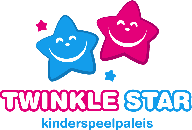 Anne-Claire Al Awqati-van Menk Pedagogisch Coach en Beleidsmedewerker December 2022InleidingVoor u ligt het beleidsplan Veiligheid en Gezondheid van Kinderspeelpaleis Twinkle Star Almere-stad Muziekwijk. Wij hebben ervoor gekozen om als team Almere-stad Muziekwijk een gezamenlijk beleidsplan te schrijven voor de KDV en BSO, omdat wij ook op die manier van elkaar kunnen leren. Wij menen dat de kinderen hier het meeste baat bij hebben, maar dat ook de pedagogisch medewerkers op deze manier van elkaar kunnen leren. Met behulp van dit beleidsplan wordt inzichtelijk gemaakt hoe wij op onze locatie werken. Het doel is de kinderen en medewerkers een zo veilig en gezond mogelijke werk-, speel-, en leefomgeving te bieden, waarbij kinderen beschermd worden tegen risico’s met ernstige gevolgen en leren omgaan met kleine risico’s. Dit beleidsplan is geldig vanaf 1 januari 2018. Om tot dit beleidsplan te komen, zijn aan de hand van diverse thema’s gesprekken gevoerd met medewerkers. Hierin stond de volgende vraag centraal: “Leidt de huidige manier van werken tot een zo veilig en gezond mogelijke werk-, speel-, en leefomgeving?”. Indien noodzakelijk zijn er maatregelen opgesteld voor verbetering. Anne-Claire Al Awqati-van Menk is, als beleidsmedewerker, sinds januari 2022 begonnen dit beleidsplan waar nodig aan te passen en te updaten. Zij zal de thema’s actueel houden in het team en zodoende het beleidsplan bijhouden. Kimberley Vaniër – van Eenige is als manager verantwoordelijk voor de uitvoering van het beleid. Samen zorgen zij ervoor dat het hele team zich betrokken voelt en hierdoor actief mee denkt en doet. Een beleid komt in de praktijk pas goed tot zijn recht als alle medewerkers zich betrokken voelen en het beleid uitdragen. Daarom zal er tijdens elk teamoverleg een thema, of een onderdeel van een thema, over veiligheid of gezondheid op de agenda staan. Zo blijven wij continu in gesprek over het beleid en blijven we scherp op onze werkwijzen. Ook kunnen wij monitoren of genomen maatregelen wel of niet effectief zijn en kunnen we veranderingen in de omgeving of situatie, zoals bij een verbouwing, direct controleren en eventueel aanscherpen. In het najaar van 2022 zullen wij starten met de Risicomonitor 2.0 van Veiligheid.nl. Hierdoor worden alle medewerkers van alle locaties van Twinkle Star betrokken bij het gehele proces van toetsen, analyseren en verbeteren van de veilige en gezonde opvang voor onze kinderen. De risicomonitor geeft ons een duidelijk beeld van de huidige stand van zaken m.b.t. veiligheid en gezondheid op onze locaties. Wij kunnen direct zien waar er verbeteringen nodig zijn. De verbeteringen worden in gang gezet en meegenomen in dit beleidsplan.Ons beleidsplan veiligheid en gezondheid is voor ouders en medewerkers in te zien via de website www.kinderspeelpaleistwinklestar.nl.Ten behoeve van de leesbaarheid zal in dit beleidsplan worden gesproken over pedagogisch medewerker voor zowel de mannelijke als de vrouwelijke vorm en van ‘wij’, als zijnde Kinderspeelpaleis Twinkle Star. Daar waar ‘zij’ staat dient ‘hij/zij’ gelezen te worden en daar waar gesproken wordt van ‘ouders’, dient ‘ouders/verzorgers’ gelezen te worden. Missie, visie en doelstellingKinderspeelpaleis Twinkle Star staat voor kinderopvang waar gewerkt wordt vanuit passie. Wij leveren een belangrijke bijdrage aan de ontwikkeling, opvoeding en verzorging van kinderen. Het blijven uitdagen van kinderen en het leren omgaan met verschillende soorten situaties vormen een belangrijk onderdeel. Een veilige en gezonde leef- en speelomgeving vormt de basis van dit alles. Vanuit de wet Innovatie Kwaliteit Kinderopvang dienen wij een beleid te creëren ten aanzien van Veiligheid en Gezondheid, waarbij alle medewerkers zich verantwoordelijk voelen. De belangrijkste aandachtspunten binnen het vormgeven van het beleid zijn: het bewustzijn van mogelijke risico’s, het uitvoeren van een goed beleid op grote risico’s en het gesprek hierover aangaan met elkaar en met de externe betrokkenen. Dit alles met als doel een veilige en gezonde omgeving te creëren, waar kinderen onbezorgd kunnen spelen en zich optimaal kunnen ontwikkelen. Omgang met grote risico’sIn dit hoofdstuk worden de belangrijkste grote risico’s beschreven die op onze locaties tot ernstige ongevallen, incidenten of gezondheidsproblemen kunnen leiden. We hebben de risico’s onderverdeeld in drie categorieën: fysieke veiligheid, sociale veiligheid en gezondheid. Per categorie worden de belangrijkste risico’s benoemd, met daarbij de bijbehorende maatregelen die zijn of worden genomen om het risico tot het minimum te beperken. 	Fysieke veiligheidTen aanzien van de fysieke veiligheid zijn de volgende risico’s gedefinieerd als grote risico’s: Vervoer (lopend)De risico’s worden ingeperkt door de volgende genomen maatregelen: voor het vervoeren van kinderen hebben wij een protocol opgesteld (protocol veilig vervoer kinderen zie bijlage 7). Hierin staat onder andere dat de ophaler altijd kiest voor de veiligste weg, de ophaler zich nooit haast en dat wanneer er meer dan drie kinderen lopend worden opgehaald de kinderen hand in hand lopen, zodat de ophaler goed overzicht heeft.Indien dit risico’s zich verwezenlijkt; indien er een ongeval plaatsvindt waar één of meerdere kinderen van Twinkle Star bij aanwezig zijn weten alle medewerkers hoe te handelen omdat zij allen in het bezit zijn van een geldig EHBO-certificaat. Indien het nodig is zal 112 worden gebeld. Zie voor de handelswijze bij ongevallen het protocol Ongevallen in bijlage 3. Vervoer (auto)De risico’s worden ingeperkt door de volgende genomen maatregelen: voor het vervoeren van kinderen hebben wij een protocol opgesteld (protocol veilig vervoer kinderen zie bijlage 7). Hierin staat onder andere dat er nooit meer kinderen vervoerd mogen worden dan dat er gordels in de auto zitten en dat de kinderen altijd op een veilige plaats in en uit de auto moeten stappen (aan de trottoirkant).Indien dit risico’s zich verwezenlijkt; indien er een ongeval plaatsvindt waar één of meerdere kinderen van Twinkle Star bij aanwezig zijn weten alle medewerkers hoe te handelen omdat zij allen in het bezit zijn van een geldig EHBO-certificaat. Indien het nodig is zal 112 worden gebeld. Zie voor de handelswijze bij ongevallen het protocol Ongevallen in bijlage 3.VallenDe risico’s worden ingeperkt door de volgende genomen maatregelen: de vaste regel op alle groepen is dat er op de groepen niet mag worden gerend. Daarnaast mogen de kinderen niet op speelgoed klimmen wat hier niet voor is bedoeld en mogen zij niet op stoelen en banken lopen en/of staan. Indien dit risico’ zich verwezenlijkt; Op onze locatie hebben alle medewerkers een geldig en geregistreerd certificaat voor kinder-EHBO. Zie voor de handelswijze bij ongevallen het protocol Ongevallen in bijlage 3. BotsenDe risico’s worden ingeperkt door de volgende genomen maatregelen: er is gezorgd voor voldoende ruimte om de meubels en op de groep mag alleen rustig worden gelopen (Zie bijlage 4 protocol Algemene veiligheid). Indien dit risico’ zich verwezenlijkt; Op onze locatie hebben alle medewerkers een geldig en geregistreerd certificaat voor kinder-EHBO. Zie voor de handelswijze bij ongevallen het protocol Ongevallen in bijlage 3. VerstikkingDe risico’s worden ingeperkt door de volgende genomen maatregelen: in het protocol algemene veiligheid, bijlage 4, is opgenomen dat het speelgoed moet aansluiten op de leeftijd van de kinderen. Als jongere kinderen met klein speelgoed (wat in de mond of neus past) spelen, moet dit altijd onder toezicht van een leidster gebeuren. Indien dit risico zich verwezenlijkt; Op onze locatie hebben alle medewerkers een geldig en geregistreerd certificaat voor kinder-EHBO. Alle medewerkers zijn ervan op de hoogte dat wij als volgt handelen mocht een geval van verstikking zich voordoen:Bij baby’s:Baby in buikligging op je onderarm. Neem je baby in buikligging op je onderarm en pak zijn kaaklijn vast. Let op dat je hem niet bij zijn keel vastpakt.Onderarm op bovenbeen naar beneden gericht. Ga op het puntje van je stoel zitten, leg je onderarm met daarop je kindje op je bovenbeen, zet je voet op de grond en laat je voet naar voren wijzen. Op deze manier hangt je baby iets naar beneden.Vijf stoten tussen de schouderbladen. Sla vijf keer met de hiel van je hand tussen de schouderbladen van je baby. Pas op dat je niet het hoofd van je baby raakt. Let op of de verstikking verholpen wordt.Geen effect, draai je baby dan om. Lukt het niet na vijf keer? Draai je baby om en leg hem op zijn rug neer op je been. Het is dezelfde houding als in stap 2, maar nu ligt je baby op zijn rug.Vijf borststoten. Nu voer je met twee vingers vijf borststoten uit: deze zijn iets steviger dan borstcompressies die tijdens het reanimeren worden uitgevoerd, maar zijn minder snel: een per seconde.Slaagt dit niet, dan stappen herhalen. Lukt dat niet? Dan draai je je baby weer om in buikligging en herhaal je stap 3.Bij bewusteloosheid, reanimeren. Ga net zo lang door met het slaan tussen de schouderbladen en de borststoten tot je kindje gaat hoesten en weer bijkomt of tot hij bewusteloos raakt. Als dit gebeurt, moet je reanimeren.Bij bijkomen of gaan hoesten, stoppen. Stop meteen met het slaan tussen de schouderbladen of de borststoten als het voorwerp uit zijn mond valt.Controle door een arts. Laat na afloop je baby altijd controleren door een arts. Er bestaat een kans dat er van binnen iets beschadigd is.Bij een ouder kind: Bij een baby pak je de kaaklijn vast, maar bij een ouder kind hoef dit niet meer. De nekspieren zijn dan al sterk genoeg ontwikkeld.Het oudere kind is te groot voor op je onderarm. Je kan hem over je knie leggen en de schouder vasthouden. Daarna sla je op dezelfde manier als bij een baby met de hiel van je hand tussen de schouderbladen.Lukt dat na vijf keer niet? Dan ga je rechtop met je knieën op de grond zitten en houdt je het kind met zijn rug tegen je buik.Je voert vijf buikstoten uit: plaats je duim onder je wijsvinger en plaats die hand onder de ribbenboog van het kind. Je stoot schuin naar boven. Let op: voer deze buikstoten nooit uit als het kind nog hoest, ademt of spreekt. En pas ze niet toe bij kinderen jonger dan één jaar. Zorg er daarnaast voor dat je onderarmen horizontaal in de taille (zachte gedeelte) van je kind lopen en niet schuin omhoog over de ribbenkast.VergiftigingDe risico’s worden ingeperkt door de volgende genomen maatregelen: in het protocol Algemene veiligheid, bijlage 4, is opgenomen dat er geen giftige planten mogen staan. Bij uitstapjes in de natuur wordt door de PM’er uitleg gegeven over o.a. giftige paddenstoelen of besjes waar je erg ziek van kan worden. Er wordt als eenduidige boodschap naar kinderen gegeven dat er niet uit de natuur gegeten mag worden. Ook staat daarin dat medicijnen van de PM’ers of andere kinderen altijd hoog en op slot bewaard moeten worden. De tassen van de medewerkers dienen in de daarvoor bedoelde ruimte/kast te staan. Op deze manier kunnen kinderen niet met producten uit deze tas in aanraking komen, zoals sigaretten, make-up of parfum. Indien dit risico zich verwezenlijkt; Op onze locatie hebben alle medewerkers een geldig en geregistreerd certificaat voor kinder-EHBO. Mocht een geval van vergiftiging zich voordoen zal er gehandeld worden zoals hieronder omschreven:Minimaliseer acuut gevaar: ledig de mond van het kind en verwijder de giftige stof.Kijk na of het kind goed bewust is en reageert, en of de ademhaling en hartslag normaal zijn. Zoek onmiddellijk medische hulp (112) als de symptomen ernstig zijn.Spoel gif op de huid of in de ogen onmiddellijk weg met veel stromend water.Probeer te achterhalen welke stof het kind heeft ingeslikt, en schat de minimale en maximale hoeveelheid ingenomen gif in. Kijk hoever een fles leeg is of hoeveel tabletten er in een doosje geneesmiddelen ontbreken. Houd de verpakking goed bij en bel naar het Antigifcentrum (070 245 245) om te vragen wat je mag en moet doen.VerdrinkingDe risico’s worden ingeperkt door de volgende genomen maatregelen: in het protocol Algemene veiligheid, bijlage 4, is opgenomen dat bij gebruik van zwembadjes er altijd toezicht is van een leidster. Ook worden de badjes zo ondiep mogelijk gehouden. Onder ondiep verstaan wij 2 cm. Wanneer er buiten de opvang met water wordt gespeeld, geldt ook hier de regel dat dit altijd onder toezicht van een leidster moet gebeuren. Er worden echter nooit uitstapjes gemaakt waarbij echt wordt gezwommen. Indien dit risico zich verwezenlijkt; Alle medewerkers zijn op de hoogte van de volgende handelswijze indien een kind (bijna) verdrinkt:Is het kind nog bij bewustzijn? Zorg dat hij of zij zo snel mogelijk de natte kleren uit kan doen en bedek hem of haar met iets warms. Een deken, je eigen jas of iets anders dat voor handen is. Als het kind niet bij bewust zijn is, maar wel ademt, leg hem of haar dan in de stabiele zijligging. Is het kind nog een baby? Zorg dan dat je alleen het hoofdje naar de zijkant kantelt. Bel de hulpdiensten en blijf bij het kind terwijl je de ademhaling in de gaten houdt.Is het kind niet meer bij bewustzijn en haalt het geen adem? Dan is het belangrijk om zo snel mogelijk te reanimeren. Voordat je begint, bel gelijk 112 of laat iemand in de omgeving dit doen. Begin daarna direct met mond-op-mond-beademing.Mond-op-mond-beademingMaak de luchtwegen vrij en kantel het hoofdje naar achterenAdem 5 keer, om de drie seconden, 1 seconde langzaam in. Dit is ongeveer 20 keer per minuut. Is het kind ouder dan 1? Sluit dan de neus af met je wijsvinger en duim.Check na 10 seconden of het kind reageert door middel van bewegingen, hoesten, proesten, overgeven of een andere reactie.Moet het kind braken? Leg hem of haar dan op zijn zij zodat het kind niet kan stikken.Reageert het kind niet? Ga dan over op een hartmassage en combineer het met de mond-op-mond-beademing.HartmassagePlaats twee vingers in het midden van het borstbeen. Is het kind ouder dan 1 jaar? Gebruik dan de bolle kant van je handpalm in plaats van je vingers.Druk (maar niet te diep) met je vingers 120 keer per minuut op deze plekWissel af met de mond-op-mond-beademing door na 15 massages, 2 keer te beademen.Stop niet tot de hulpdiensten er zijn.Belangrijk is om zelf kalm te blijven. Reanimeren is nooit zinloos, het kan alleen soms erg lang duren voordat het hart of de ademhaling weer op gang komt. Blijf dus vooral doorgaan. Word je moe? Laat een omstander het overnemen, maar stop niet.VerbrandingDe risico’s worden ingeperkt door de volgende genomen maatregelen: in het protocol Algemene veiligheid, bijlage 4, is opgenomen dat er binnen Twinkle Star geen gebruik mag worden gemaakt van echte kaarsen of waxinelichtjes. Verder is op alle locaties de cv zo ingesteld dat er geen gevaarlijke verbranding kan plaatsvinden door heet water. Ook zijn alle verwarmingen omkast, zodat er geen verbranding kan plaatsvinden door hete verwarmingen of buizen. Indien dit risico zich verwezenlijkt; Op onze locatie hebben alle medewerkers een geldig en geregistreerd certificaat voor kinder-EHBO. Alle medewerkers zijn op de hoogte van de volgende handelswijze mocht een kind zich verbranden:1. Koel de brandwond 10 minuten met lauw zacht stromend leidingwater en verwijder zo snel mogelijk kleding, sieraden en de luier!Koel direct. Zelfs tot 1 uur na de verbranding is het goed om te koelen. Koelen vermindert pijn en haalt de hitte uit de wond. Zo wordt een brandwond niet erger.
Geen kraan of douche dichtbij? Al het water is beter dan niet koelen!
Trek de luier ALTIJD uit. Luiers houden hete vloeistoffen vast. Doe de luier uit om verdere verbranding te voorkomen.
Verwijder alle kleding zodat je ziet waar de brandwond zit. Zo kun je goed koelen.2. Voorkom dat het lichaam teveel afkoelt. Koel alleen de wond!Koel alleen de wond met lauw, zachtstromend leidingwater. Zo voorkom je onderkoeling.
Pas de temperatuur van het water aan aan wat het slachtoffer als prettig ervaart.3. Bedek de wond met plastic huishoudfolie, steriel verband of een schone doek.Bedek de wond zodat deze schoon blijft.
Het afdekken van de wond vermindert ook de pijn.4. Smeer niets op de brandwondSmeersels, zalfjes, balsems, tandpasta of andere middelen maken de wond erger. Gebruik ook geen betadine of jodium.
Door smeersels op de wond kan de dokter de wond niet goed zien. En dus minder goed behandelen.5. Houd het slachtoffer warm met een deken.Een brandwondenslachtoffer kan zichzelf moeilijk warm houden. Wikkel het slachtoffer in een deken zodat het niet onderkoeld raakt.6. Waarschuw een arts bij blaren, een open wond en bij elektrisch/chemisch letsel.Brandwonden kunnen erger zijn dan ze lijken. Bel bij twijfel altijd een dokter!
Weet je het nummer van de dokter niet? Bel 112.WiegendoodDe risico’s worden ingeperkt door de volgende genomen maatregelen: Kinderen tot 2.5 jaar slapen in een bedje dat voorzien is van spijlen en een dakje;Kinderen boven de 2.5 jaar mogen op stretchers slapen (of in bedjes);De staat van de bedjes wordt regelmatig gecontroleerd (denk aan bevestigingspunten, sloten, splinters etc.);Te zachte matrassen zijn blijkens vele onderzoeken een duidelijk verhoogd risico. Wij gebruiken in de bedjes goedgekeurde matrassen;Wij gebruiken nooit een kussen, een kussenachtige knuffel, zachte hoofd en zijwandbeschermers, zeiltjes, tuigjes, koorden of voorwerpen van zacht plastic in het bedje;Wij fixeren kinderen niet;Wij maken het baby bed kort op. Dit is bedoeld om te voorkomen dat het kind onder het beddengoed schuift;Wij ventileren slaapkamers goed;Het beddengoed wordt regelmatig gewassen of gelucht. Onder regelmatig verstaan wij 1x per week of als het bedje door meerdere kinderen gedeeld wordt, wordt deze voor elk kind opnieuw opgemaakt. Slaapzakken worden na elk gebruik opgehangen om te luchten.Bovenstaande maatregelen zijn onderdeel van bijlage 1, het protocol Veilig slapen en wiegendood.Indien dit risico zich verwezenlijkt; Op onze locatie hebben alle medewerkers een geldig en geregistreerd certificaat voor kinder-EHBO. Alle medewerkers zijn op de hoogte van de volgende handelswijze indien zij een kind in bed aantreffen wat het bewustzijn is verloren en geen adem haalt:Het is belangrijk om zo snel mogelijk te reanimeren. Voordat je begint, bel gelijk 112 of laat iemand in de omgeving dit doen. Begin daarna direct met mond-op-mond-beademing.Mond-op-mond-beademingMaak de luchtwegen vrij en kantel het hoofdje naar achterenAdem 5 keer, om de drie seconden, 1 seconde langzaam in. Dit is ongeveer 20 keer per minuut. Is het kind ouder dan 1? Sluit dan de neus af met je wijsvinger en duim.Check na 10 seconden of het kind reageert door middel van bewegingen, hoesten, proesten, overgeven of een andere reactie.Moet het kind braken? Leg hem of haar dan op zijn zij zodat het kind niet kan stikken.Reageert het kind niet? Ga dan over op een hartmassage en combineer het met de mond-op-mond-beademing.HartmassagePlaats twee vingers in het midden van het borstbeen. Is het kind ouder dan 1 jaar? Gebruik dan de bolle kant van je handpalm in plaats van je vingers.Druk (maar niet te diep) met je vingers 120 keer per minuut op deze plekWissel af met de mond-op-mond-beademing door na 15 massages, 2 keer te beademen.Stop niet tot de hulpdiensten er zijn.Belangrijk is om zelf kalm te blijven. Reanimeren is nooit zinloos, het kan alleen soms erg lang duren voordat het hart of de ademhaling weer op gang komt. Blijf dus vooral doorgaan. Word je moe? Laat een omstander het overnemen, maar stop niet.Sociale veiligheidTen aanzien van sociale veiligheid zijn de volgende risico’s gedefinieerd als grote risico’s: Grensoverschrijdend gedragGrensoverschrijdend gedrag kan onderverdeeld worden in: Lichamelijk geweld en verwaarlozing (fysieke mishandeling en kindermishandeling) Geestelijk geweld en verwaarlozing (verbale agressie, pesten, systematisch negeren) Seksuele mishandeling (seksuele intimidatie, verbaal of fysiek, aanranding en verkrachting) Vernieling van eigendommen van een ander en/of het zonder toestemming betreden van de vestigingen van Twinkle Star is grensoverschrijdend gedrag. Grensoverschrijdend gedrag kan voorkomen tussen:Kinderen onderlingOuder/verzorger en kind en vice versaMedewerkers/stagiaires en kind en vice versaOuder en medewerker en vice versaDerden die werkzaamheden verrichten bij Twinkle Star (tuinman, glazenwasser etc.) in wisselwerking met medewerker, kind of ouder.De risico’s worden ingeperkt door de volgende genomen maatregelen: Alle onderdelen en vormen worden besproken in de groepscoaching tijdens de teamvergaderingen. Als onderdeel van het beperken van het risico op grensoverschrijdend gedrag wordt het vierogenprincipe toegepast. Zie hiervoor het hoofdstuk vierogenprincipe.Grensoverschrijdend gedrag wordt uitgebreid behandeld in een apart protocol in dit beleidsplan. Zie hiervoor bijlage 5 protocol grensoverschrijdend gedrag.Om grensoverschrijdend gedrag tegen te gaan en te signaleren zijn er verschillende maatregelen getroffen zoals werken met de meldcode en het inzichtelijk maken hoe signalen kunnen worden herkend door de pedagogisch medewerkers. Zie voor het Meldcode-protocol bijlage 9.Alle medewerkers hebben een verklaring omtrent gedrag en zijn gekoppeld in het PRK.Indien deze risico’s zich verwezenlijken; Zie het protocol grensoverschrijdend gedrag in bijlage 5.3. Wat doen we bij Twinkle Star arls er toch sprake is geweest van grensoverschrijdend gedrag?Pesten en het gebruik van social mediaDe risico’s worden ingeperkt door de volgende genomen maatregelen: Voor dit specifieke onderwerp hebben wij een apart pestprotocol ontwikkeld met daarin opgenomen wat de grote gevolgen voor kinderen zijn van (cyber) pesten, welke concrete maatregelen wij hanteren tegen (cyber)pesten en hoe wij binnen Twinkle Star omgaan met social media. Zie hiervoor hoofdstuk 5.4. in het protocol grensoverschrijdend gedrag.Indien dit risico zich verwezenlijkt; zie tevens hoofdstuk 5.4. in het protocol grensoverschrijdend gedrag. KindermishandelingDe risico’s worden ingeperkt door de volgende genomen maatregelen: Jaarlijks wordt er een cursus gevolgd over de meldcode kindermishandeling. Het thema wordt besproken in de groepscoaching tijdens teamvergaderingen. Het protocol met de meldcode is bijgevoegd als bijlage 9.Indien dit risico zich verwezenlijkt; Zie het protocol grensoverschrijdend gedrag in bijlage 5.3. Wat doen we bij Twinkle Star als er toch sprake is geweest van grensoverschrijdend gedrag? Daarnaast  werken wij met de meldcode kindermishandeling en huiselijk geweld. De pedagogisch medewerkers krijgen ieder jaar een training. Zie hiervoor bijlage 9, protocol Meldcode. Medewerkers kennen de meldcode en passen hem toe bij een vermoeden van kindermishandeling.VermissingDe risico’s worden ingeperkt door de volgende genomen maatregelen: Het protocol vermissing, bijlage 6 wordt gehanteerd. Hierin staat onder andere vermeld dat er preventief wordt gekozen voor het dragen van hesjes, zodat iedereen zichtbaar is voor elkaar. Dit geldt voor zowel de kinderen als voor de medewerkers. Daarnaast worden er met de grote kinderen afspraken gemaakt over waar de kinderen wel of niet mogen spelen. Indien dit risico zich verwezenlijkt: Zie bijlage 6 protocol vermissing kind en specifiek het hoofdstuk “Protocol vermissing van een kind, tijdens opvang”.Gezondheid
Gezondheid is iets waaraan we allemaal moeten blijven denken en werken, want het kan tenslotte altijd beter. Wij vinden de gezondheid van onze leidsters en onze kinderen belangrijk en daarom hebben wij binnen de organisatie meerdere coaches “Gezonde Kinderopvang”.
Gezonde Kinderopvang is een initiatief van de ministeries van VWS Ministerie van Volksgezondheid, Welzijn en Sport en SZW Ministerie van Sociale Zaken en Werkgelegenheid. Landelijke kennis- en onderzoeksinstituten werken hierin samen, ondersteund door branche- en koepelorganisaties. De coördinatie ligt bij het RIVM Rijksinstituut voor Volksgezondheid en Milieu (afdeling Gezond Leven) en het Voedingscentrum. Bij “Gezonde kinderopvang” horen onder anderen de volgende thema’s: Voeding, beweging, sociaal-emotionele ontwikkeling, dagritme, mediaopvoeding, seksuele ontwikkeling, hygiëne en fysieke veiligheid.Ten aanzien van de gezondheid zijn onderstaande risico’s gedefinieerd als grote risico’s: Gastro enteritis (een acute ontsteking van de maag en darmwand) (bijvoorbeeld diarree door onhygiënisch werken bij het verschonen van de luier, kruisbesmetting). Dit kan worden voorkomen door een goede handhygiëne (zie bijlage 2, protocol hygiëne en gezondheid);Voedselinfectie of voedselvergiftiging. Dit kan worden voorkomen door het correct coderen van voedingswaren en het volgen van de richtlijnen m.b.t het bewaren van de voedingsmiddelen. De koelkast dient altijd op maximaal 4 graden te staan. Bij deze temperatuur bederven producten minder snel en ook ziekteverwekkers groeien nauwelijks (bron: voedingscentrum.nl);Infectie via water (legionella). Om een legionellabesmetting te voorkomen is het niet toegestaan om de brandslang te gebruiken voor andere doeleinden dan het blussen van brand. Bij gebruik van de zwembaden worden de baden elk dagdeel geleegd en het water ververst;Huidinfectie (bijvoorbeeld krentenbaard). Om besmetting te voorkomen moeten de algemene hygiëneregels worden gevolgd (zie bijlage 2 protocol hygiëne en gezondheid). In het geval van krentenbaard adviseer je ouders om naar de huisarts te gaan voor behandeling. Speelgoed wat gebruikt is door een kindje met krentenbaard moet gereinigd worden;Luchtweginfectie (bijvoorbeeld het RS-virus). Luchtweginfecties zijn lastig te voorkomen. Een goede handhygiëne kan hieraan wel bijdragen, maar helemaal voorkomen lukt niet;Hitte in en om het gebouw; hier is een hitte-protocol voor opgesteld, zie bijlage 10. De risico’s worden ingeperkt door de volgende genomen maatregelen: Verspreiding via de lucht:
Hoest- en niesdiscipline, ventileren en luchten van de ruimte. We niezen en hoesten in de binnenkant van onze elleboog. Dit leren wij ook de kinderen aan.  Verspreiding via de handen:
Handhygiëne op de juiste momenten en juiste manier.
Persoonlijke hygiëne zoals kleding, nagels, sieraden en handschoenen. En dit aanleren aan de kinderen.  Verspreiding via voedsel en water:
Kennis van alle PM’ers van voedsel en water hygiëne.  Verspreiding via oppervlakken (speelgoed): wij werken met een schoonmaaklijst. De PM’ers maken deze lijst en houden deze lijst bij. Hieronder een voorbeeld van de lijst, hier is te zien hoe vaak wij welk oppervlak of ruimte schoonmaken.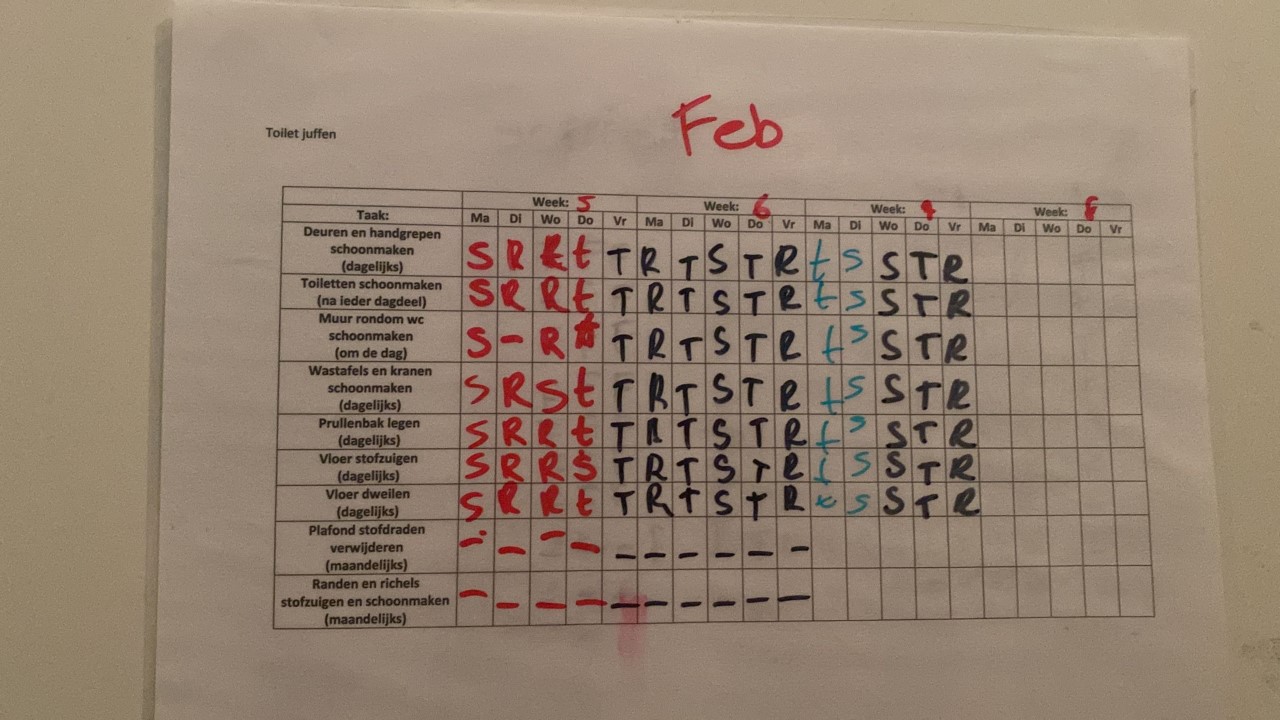 Zie bijlage 2 protocol hygiëne en gezondheid voor nog meer informatie. Indien deze risico’s zich verwezenlijken: Een kind kan altijd ziek worden, ook op het moment dat hij op de opvang is. Wij bellen dan direct de ouders en laten hen indien nodig contact opnemen met de huisarts. Mocht een kind ernstige ziekteverschijnselen hebben bellen wij altijd 112.  Omgang met kleine risico’sAl op jonge leeftijd begrijpen kinderen dat bepaalde dingen wel of niet mogen, maar pas vanaf de leeftijd van gemiddeld twee jaar kun je kinderen echt leren omgaan met diverse kleine risico’s. Dan begrijpen ze de context van afspraken in relatie tot het risico. Vanaf een jaar of twee kunnen er afspraken worden gemaakt met kinderen om kleine risico’s te voorkomen. Ten aanzien van veiligheid bijvoorbeeld worden afspraken met hen gemaakt tijdens spelsituaties of hoe zij moeten omgaan met speelgoed. Om gezondheidsrisico’s te beperken en de kinderen hieraan zelf bij te laten dragen, zijn goede afspraken met kinderen noodzakelijk. Voorbeelden van afspraken die met kinderen zijn gemaakt zijn het wassen van de handen na toiletbezoek of het houden van een hand voor de mond tijdens niezen of hoesten. Ook leren de jonge kinderen dat ze niet met de afvalemmer mogen spelen, maar wel zelf hun luier weg mogen gooien. Leren omgaan met risico’s is erg belangrijk voor kinderen. Internationaal wetenschappelijk onderzoek toont aan dat leren omgaan met risico’s goed is voor de ontwikkeling van kinderen.
Door het ervaren van risicovolle situaties, bijvoorbeeld tijdens het spelen, ontwikkelen kinderen risicocompetenties: ze leren risico’s inschatten en ontwikkelen cognitieve vaardigheden om de juiste afwegingen te maken wanneer een risicovolle situatie zich opnieuw voordoet.
Het nemen van risico’s is een onderdeel van de ‘gereedschapskist’ voor effectief leren. Risicovol spelen ontwikkelt een positieve houding van ‘ik kan het’ en daarmee gaat een kind uitdagingen meer zien als iets om van te genieten dan om te vermijden. Dit vergroot onafhankelijkheid en zelfvertrouwen, wat belangrijk kan zijn voor hun doorzettingsvermogen als ze geconfronteerd worden met uitdagingen. Het leren omgaan met risico’s heeft een positieve invloed op de fysieke en mentale gezondheid van kinderen en op het ontwikkelen van sociale vaardigheden. Kinderen staan sterker in hun schoenen en kunnen beter conflicten oplossen en emoties herkennen van speelmaatjes.
Bewegingen die veel voorkomen bij risicovol spelen, zoals slingeren, klimmen, rollen, hangen en glijden, zijn niet alleen leuk voor kinderen, maar ook van essentieel belang voor hun motorische vaardigheden, balans, coördinatie, en lichaamsbewustzijn. Kinderen die dat niet doen zijn vaker onhandig, voelen zich ongemakkelijk in hun eigen lichaam, hebben een slechte balans en bewegingsangst.Onze missie is om onze kinderen een zo veilig en gezond mogelijke opvang te bieden. Hierbij willen we ongelukken of ziekte als bijvoorbeeld gevolg van niet schoon of ondeugdelijk speelgoed voorkomen. Maar met over bescherming doen we de kinderen uiteindelijk ook geen goed. Daarom beschermen we de kinderen tegen grote risico’s. Een bult, een schaafwond of iets dergelijks kan gebeuren. Sterker nog, daar zitten ook positieve kanten aan: Het heeft een positieve invloed op de motorische vaardigheden; Het vergroot zelfvertrouwen, zelfredzaamheid en doorzettingsvermogen; Het vergroot sociale vaardigheden. De exacte afspraken die zijn gemaakt met kinderen zijn terug te vinden in de protocollen van Twinkle Star. De afspraken worden regelmatig met de kinderen besproken en herhaald. Bijvoorbeeld voorafgaand aan een activiteit of spel, voorafgaand aan een verschoningsmoment of in periodes dat veel kinderen en medewerkers verkouden zijn. Risico-inventarisatieMedio 2022 zal er een nieuwe risico-inventarisatie worden gedaan d.m.v. de risicomonitor 2.0 van veiligheid.nl. De eventuele risico’s die uit deze analyse komen worden opgenomen in het plan van aanpak. Er is al een nieuw plan van aanpak gemaakt met huidige en doorlopende acties. Zie hiervoor het hoofdstuk ‘Plan van aanpak’.BeleidscyclusOnze beleidscyclus starten we met een uitgebreide risico-inventarisatie. Tijdens een teamoverleg bepalen we welke medewerkers op welke onderwerpen een QuickScan gaan uitvoeren en gedurende welke periode hieraan wordt gewerkt. Zo is het hele team betrokken bij de inventarisatie. Op basis van de uitkomsten van de risico-inventarisatie maken we een plan van aanpak. De voortgang van het plan wordt regelmatig geëvalueerd tijdens teamoverleggen. Op basis van de evaluaties wordt het beleidsplan Veiligheid en Gezondheid bijgesteld. De risicomonitor wordt elk jaar uitgevoerd.De pedagogisch beleidsmedewerker en de manager kijken regelmatig samen naar het beleidsplan Veiligheid en Gezondheid. Onderwerpen uit het beleidsplan worden naar urgentie of naar behoefte vanuit het team behandelt tijdens de groepscoaching. N.a.v. updates vanuit landelijk beleid of nieuw onderzoek óf vanuit feedback van de GGD wordt het beleidsplan aangepast en up to date gehouden. Tot slot zou het beleidsplan nog aangepast kunnen worden n.a.v. mededelingen vanuit de praktijk. Als PM’ers bij de beleidsmedewerker of het management aan de bel trekken n.a.v. gebeurtenissen op het gebied van veiligheid en gezondheid, zou het kunnen dat het beleidsplan moet worden aangepast. Vierogen-principe
De dagopvang op onze locaties is zo georganiseerd dat een pedagogisch medewerker, pedagogisch medewerker in opleiding, stagiair, vrijwilliger of andere volwassene zijn of haar werkzaamheden uitsluitend kan verrichten terwijl hij of zij gezien of gehoord kan worden door een andere volwassene. Wij geven hier op de volgende wijze vorm aan:
Omdat wij KDV en BSO in één gebouw hebben, opent er altijd iemand van KDV en BSO. Dit betekent dat er tijdens het openen niemand alleen is. Wanneer de BSO het pand verlaat omstreeks 8.00 uur, om de kinderen naar school te brengen, is de tweede juf van de KDV inmiddels aanwezig.
Mocht de juf wegens overmacht ooit te laat komen, dan hebben wij nog de camera’s op alle vestigingen hangen (KDV en BSO). Verder komt de directie of de pedagogisch coach altijd onaangekondigd de vestiging binnenlopen. AchterwachtWanneer één van de volgende situaties zich voordoet, is achterwacht noodzakelijk: Er is één pedagogisch medewerker op de locatie. Er wordt voldaan aan de BKR. Een medewerker is op afroep beschikbaar en binnen 15 minuten op de locatie aanwezig;Er is één pedagogisch medewerker op de locatie. Er wordt niet aan de BKR voldaan (drie-uursregeling). Een tweede volwassene is op de locatie aanwezig;De directrice is oproepbaar in nood. EHBO-regelingOm adequaat te kunnen handelen bij incidenten is het noodzakelijk dat er tijdens openingsuren op elke locatie minimaal één volwassene aanwezig is met een geldig en geregistreerd certificaat voor kinder-EHBO.Op onze locatie doen we er alles aan om te voorkomen dat een kind letsel oploopt als gevolg van een ongeluk(je). Toch is dit helaas niet geheel te voorkomen. Daarnaast kunnen zich andere calamiteiten voordoen, waardoor EHBO noodzakelijk is. Op onze locatie hebben alle medewerkers een geldig en geregistreerd certificaat voor kinder-EHBO. Nieuwe medewerkers worden bij aanvang van de arbeidsovereenkomst ook direct ingeschreven voor een cursus.Zie bijlage 3 protocol ongevallen voor meer informatie. Communicatie en afstemming intern en externe betrokkenenWij vinden het belangrijk dat medewerkers zich betrokken voelen bij het veiligheids- en gezondheidsbeleid. Wanneer het beleidsplan voor veiligheid en gezondheid wordt opgesteld of bijgesteld, spelen zij dan ook een actieve rol hierin.
Wanneer er een nieuwe medewerker op de locatie komt werken, zorgen we voor een uitgebreide introductie in het veiligheids-en gezondheidsbeleid met indien nodig eventuele extra opleiding en instructies. Zodanig dat deze persoon in staat is tot het nemen van maatregelen als dit aan de orde is. Tijdens een teamoverleg is het bespreken van mogelijke veiligheids- en gezondheidsrisico’s een vast agendapunt. Op deze manier is het mogelijk zaken bespreekbaar te maken en eventueel bij te stellen. Medewerkers worden hierdoor ook vertrouwd met het geven van feedback aan elkaar.Tijdens het intakegesprek berichten we ouders over onze activiteiten ten aanzien van veiligheid en gezondheid. Zo zijn ouders direct op de hoogte van onze visie ten aanzien van veiligheid en gezondheid. Wanneer er vragen zijn van ouders worden deze waar mogelijk ter plekke beantwoord. Wanneer deze vraag voor meerdere ouders interessant is, wordt deze tevens in de nieuwsbrief opgenomen. Ouders blijven op de hoogte van de meest actuele versie van het veiligheid en gezondheid beleid doordat de nieuwste versie steeds (met laatst geüpdatete datum) op de website komt te staan. Als er grote wijzigingen plaatsvinden waar ouders direct van op de hoogte moeten zijn, worden zij hierover geïnformeerd via email of telefoon. (voorbeeld; nieuwe COVID 19 maatregelen worden n.a.v. de persconferentie en nieuwe informatie vanuit RIVM direct naar de ouders gemaild)Ondersteuning en melding van klachtenIn geval van een klacht wordt ouders het volgende aangeboden: Uw kind is bij de medewerkers van Twinkle Star in goede handen. Echter, een enkele keer kan er iets misgaan in de opvang van uw kind of in de organisatie van de kinderdagopvang. Kinderopvang is mensenwerk en mensen kunnen fouten maken. Als u vindt dat wij tekortschieten of ons niet aan onze afspraken houden dan horen wij dat graag van u. Van uw kritiek kunnen wij namelijk leren. Daarom hebben wij een interne- en externe klachtenprocedure, die na elkaar maar ook los van elkaar kunnen worden gevold (u kunt ook de interne klachtenprocedure overslaan).InternWanneer u een klacht heeft kunt u dit bespreken met de betreffende medewerker of met de leidinggevende.Komt u er op deze manier niet uit dan kunt u een schriftelijke klacht indienden volgens een nieuwe verplicht gestelde klachtenprocedure. U kunt uw klacht kenbaar maken via klacht@kinderspeelpaleistwinklestar.nlWanneer u een klacht bij ons neerlegt zullen wij het volgende in acht nemen:Wij zullen de klacht zorgvuldig onderzoeken;Wij zullen u zo veel mogelijk op de hoogte houden van de voortgang van uw klacht;Wij zullen uw klacht zo spoedig mogelijk, samen met u, afhandelen;Wij zullen uw klacht uiterlijk binnen zes weken in behandeling nemen;U ontvangt van ons een met rede omklede schriftelijk oordeel op uw klacht;In het oordeel zal vermeld staan binnen welke termijn wij eventuele maatregelen zullen realiseren.ExternVanaf 1 januari 2016 zijn alle houders van kinderdagverblijven, BSO’s en gastouderbureaus volgens de Wet kinderopvang en kwaliteitseisen, verplicht zich te registeren bij de Geschillencommissie Kinderopvang, waaraan tevens het Klachtenloket Kinderopvang verbonden is.De Geschillencommissie is op werkdagen van 9.00 tot 17.00 uur telefonisch bereikbaar op telefoonnummer: 070 310 53 10.CamerabeveiligingVoor de veiligheid van de kinderen en ons personeel maakt Twinkle Star gebruik van camerabeveiliging.Vanwege de wet op de privacy is het niet mogelijk voor ouders om de beelden in te zien. Indien noodzakelijk worden de beelden overgedragen aan politie en justitie.De camerabeelden worden niet gebruikt om de ontwikkeling van de kinderen vast te leggen of om het personeel te beoordelen en worden na 14 dagen automatisch gewist.Plan van aanpakOp basis van de laatste inspecties van de GGD wordt steeds het plan van aanpak aangepast. Afgeronde actiepuntenProtocollenOns beleidsplan veiligheid en gezondheid wordt ondersteund door een aantal belangrijke protocollen.In de bijlage zijn de protocollen bijgevoegd die alle medewerkers van Twinkle Star dienen na te leven. Middels ons veiligheidsbeleid en de ondersteunende protocollen bieden wij de kinderen van de KDV en de BSO een veilige opvang waarin ruimte is voor ontwikkeling (risicovol spelen) maar zeker ook oog voor gevaar.Bijlage 1: Protocol veilig slapen en wiegendoodInleidingAandacht voor preventie en voorzorgsmaatregelen kunnen het risico op ongevallen tijdens het slapen of wiegendood – in het bijzonder voor jonge baby’s tussen de 3 en 9 maanden – tot het uiterste beperken. Alle medewerkers van Twinkle Star zijn op de hoogte van de inhoud van het Protocol veilig slapen en handelen hiernaar. WiegendoodWiegendood is het onverwacht tijdens de slaap overlijden van een kindje van nul tot twee jaar. Voordat het kind overleed waren er vooraf geen duidelijke ziekteverschijnselen. Onderzoek naar de mogelijke oorzaken van het overlijden levert vaak geen duidelijk antwoord op. Tegenwoordig neemt men algemeen aan dat wiegendood in de regel meerder oorzaken tegelijkertijd heeft. Die worden onderscheiden in uitwendige en inwendige factoren.Bekende uitwendige – en doorgaans vermijdbare - factoren zijn:Slapen in buikliggingLuchtweginfectiePassief rokenWarmtestuwingRebreathingUitwendige adembelemmeringVermoeienisSederende medicatieDe meest bekende inwendige factoren zijn:Een licht geboortegewichtWat doen wij om de veiligheid te bevorderen?1. Binnen Twinkle Star laten we baby's in principe niet op de buik slapen• Een baby op de buik te slapen leggen maakt het risico van wiegendood wel vier tot vijfmaal groter dan gemiddeld. Bij een verkouden baby nog iets meer. Wij leggen een baby nooit op de buik.• Wij leggen een baby ook niet eens één enkele keer op de buik te slapen, bijvoorbeeld omdat het kind alleen dan troostbaar lijkt. Er zijn helaas diverse voorbeelden dat zo een uitzondering fataal afliep• Er zijn bepaalde (aangeboren) afwijkingen waarbij buikligging wel wenselijk kan zijn. Verzorgers dienen in deze situatie een schriftelijke verklaring te tekenen. • Kiest een ouder wordende baby, die gezond is, in goede conditie en motorisch ontwikkeld (zodat vlot om en om draaien geen probleem is), regelmatig zelf voor op de buik slapen, dan is vasthouden aan steeds terugleggen op de rug niet zinvol. Gemiddeld zijn baby’s met vijf maanden in staat om zelf van rug naar buik en weer terug te draaien, maar sommigen zijn er pas met negen maanden aan toe.• Wij wijzen verzorgers die iets anders willen eerst nadrukkelijk op de preventieadviezen. Willen zij desondanks dat hun baby in buikhouding slaapt, leggen wij deze opdracht schriftelijk vast, met redenen omkleed, en door de eindverantwoordelijke verzorgers ondertekend. De schriftelijke verklaringen, met verwijzingen naar de adviezen dienen om zo nodig te kunnen aantonen dat ons kinderdagverblijf zorgvuldig te werk is gegaan.• Omdat veranderingen in routine onmiskenbaar een risicoverhogend effect hebben is het aan te raden om een baby die bij het slapen gaan aan een fopspeen is gewend, die ook op het dagverblijf consequent voor het slapen te geven. Het is raadzaam het gebruik van een fopspeen na de leeftijd van 10 maanden af te bouwen. Wij gebruiken voor een fopspeen geen koord of lint.• Gebruikt een baby medicijnen, dan vragen wij indien nodig om advies van de behandelend arts en gaan na of is gecontroleerd op slaapverwekkende bijwerkingen. (Denk aan protocol medicijnverstrekking).2. Bij Twinkle Star voorkomen we dat een baby te warm ligt• De factor warmtestuwing speelt een waarneembare rol onder de baby’s die onder het beeld van wiegendood overlijden. Door koude overlijdt zelden een baby.• Zo lang de voetjes van een baby in bed prettig aanvoelen, heeft die het niet te koud. Een baby die zweet heeft het al gevaarlijk warm! Wij voelen regelmatig of de baby het niet te warm heeft.• Wij houden de temperatuur van de slaapruimte in de gaten en zorgen dat het niet te warm is of wordt in de slaapvertrekken. De verwarming hoeft er niet vaak aan. De aanbevolen slaapkamertemperatuur is 15 tot 18 graden. • Leg een baby bij voorkeur te slapen in een slaapzak of onder een laken met een dekentjes die goed kunnen worden ingestopt. • Maak het bedje zo op dat de baby met de voeten nagenoeg tegen het voeteneind ligt. Indien een baby zich blootwoelt wordt gebruik gemaakt van een slaapzakje. Als kindjes onrustig slapen wordt het beddengoed strak ingestopt.• Kinderen met koorts worden niet te warm toegedekt en extra goed in de gaten gehouden.• Wij gebruiken geen dekbedden.• Wij laten een baby ook nooit met een bedekt hoofd slapen.• Wij combineren geen slaapzak met ander beddengoed3. Wij zorgen voor veiligheid in het bed• Kinderen tot 2.5 jaar slapen in een bedje dat voorzien is van spijlen en een dakje.• Kinderen boven de 2.5 jaar mogen op stretchers slapen (of in bedjes).• De staat van de bedjes wordt regelmatig gecontroleerd (denk aan bevestigingspunten, sloten, splinters etc.)• Te zachte matrassen zijn blijkens vele onderzoeken een duidelijk verhoogd risico. Wij gebruiken in de bedjes goedgekeurde matrassen.• Wij gebruiken nooit een kussen, een kussenachtige knuffel, zachte hoofd en zijwandbeschermers, zeiltjes, tuigjes, koorden of voorwerpen van zacht plastic in het bedje. • Wij fixeren kinderen niet.• Wij maken het babybed kort op. Dit is bedoeld om te voorkomen dat het kind onder het beddengoed schuift. • Wij ventileren slaapkamers goed.• Het beddengoed wordt regelmatig gewassen of gelucht.4. Wij houden voldoende toezicht• Door middel van camera's in de slaapkamers kunnen wij goed toezicht houden op de baby's. • Wij kijken telkens als we een kindje naar bed brengen even in de andere bedjes.• Wij houden nieuwkomers/jonge baby’s zoveel mogelijk extra in het oog. Er zijn sterke aanwijzingen dat veranderingen in omstandigheden en routine bij (jonge) baby’s stress veroorzaken. De situatie tijdens kinderopvang verschilt in vrijwel alle opzichten van die in het ouderlijk huis. Het is daarom verstandig om ouders van jonge baby’s de gelegenheid te beiden om te komen wennen. Belangrijk is het hierbij dat ze tijdens deze wenmomenten een slaapperiode doormaken.• Wij maken gebruik van babyfoon en camera.De pedagogisch medewerkers zijn verantwoordelijk voor het toepassen van deze regels. Zij worden geacht eventuele problemen in de praktijk te signaleren. Van belangrijke gebeurtenissen – ongelukken of bijna-ongelukken wordt de manager altijd op de hoogte gesteld. Als er ondanks alle voorzorgen toch een baby in slechte conditie wordt aangetroffen, prikkel het kind dan door het aan te tikken en wat te bewegen en zie of het zich herstelt. Zo niet, sla dan alarm (112 bellen) en begin met reanimatie en mond op mondbeademing. De andere leidsters worden te hulp geroepen, maar de andere kinderen worden niet zonder toezicht gelaten. De manager wordt gewaarschuwd en zij neemt contact op met de ouders en met de medische instanties. Het is van belang om van begin af aan feiten te noteren zoals het tijdstip, de omstandigheden en de betrokkenen. Hiervoor heeft de hoofd Bhv’er in het gebouw of diens plaatsvervanger de eindverantwoording. De te hulp geroepen arts dient in het belang van de diagnostiek ook zo spoedig mogelijk de temperatuur van de baby op te nemen.Algemene regels met betrekking tot slapenBaby’s slapen in principe niet op de groep tenzij het om een hazenslaapje gaat.Slaapmomenten van de baby’s worden afgestemd op individuele behoeftes van het kind.Slaapmomenten peuters worden opgebouwd naar collectieve momenten, rekening houdend met de individuele behoeftes van het kind.De voorzorgsmaatregelen vanuit de risico-inventarisatie veiligheid en het plan van aanpak gelden, medewerkers controleren altijd of kinderen geen gevaarlijke spullen meenemen of aanhebben in bed. De bepalingen van vanuit de risico-inventarisatie gezondheid en het plan van aanpak gelden.Medewerkers controleren altijd of de (stapel)bedjes goed dicht zijn en of er geen beddengoed tussen het spijlenhekje zit.Medewerkers laten kinderen niet onnodig lang huilen in bed en reageren alert.Medewerkers halen kinderen die wakker zijn en voldoende hebben geslapen uit bed.Medewerkers noteren altijd de slaapmomenten op de daglijst.Medewerkers dragen zorg voor voldoende rust op de slaapkamer en grijpen zonodig in.Medewerkers laten kinderen in vaste bedjes slapen (met hun eigen beddengoed).Indien er sprake is van gedeelde bedjes wordt er gebruik gemaakt van persoonsgebonden matrashoesjes.Medewerkers laten oudere kinderen zoveel mogelijk in de beneden bedden slapen.Bijlage 2: Protocol hygiëne en gezondheidAlgemeenGebruik washandjes, handdoeken etc. slechts voor één kindje en gooi ze na gebruik direct in de wasmandEr wordt met een schoonmaakschema gewerktZichtbaar verontreinigde ruimtes worden direct schoongemaaktDe vloer en het meubilair (dat dagelijks wordt gebruikt) wordt dagelijks gereinigdTijdens het gebruik van een stofzuiger of droge wisser wordt geluchtEr wordt niet geveegd in het bijzijn van kinderenHanden wassenDraag altijd zorg voor een goede handhygiëneHanden worden gewassen voor:	- Het verrichten van medische handelingen 	- Het aanraken/bereiden van voedsel	- Het etenHanden worden gewassen na:	- Hoesten, niezen en snuiten	- Toiletgebruik 	- Het verschonen van een kind	- Het afvegen van de billen van een kind- Contact met lichaamsvochten zoals speeksel, snot, braaksel, ontlasting, wondvocht of bloed	- Het buiten spelen	- Contact met vuile was of een afvalbak	- Schoonmaakwerkzaamheden	- Contact met dierenHanden worden als volgt gewassen:	- Gebruik stromend water	- Maak de handen nat en neem vloeibare zeep- Wrijf met de handen over elkaar en zorg ervoor dat water en zeep over de gehele handen worden verdeeld- Spoel de handen al wrijvend af onder stromend water- Droog de handen af met een schone droge handdoek, bij voorkeur papieren handdoekenLeer de kinderen wanneer en hoe ze hun handen moeten wassen en zie hierop toeHoestenPedagogisch medewerkers dragen zorg voor een goede hoesthygiënePedagogisch medewerkers wassen de handen na hoesten of niezenKinderen worden erop gewezen dat ze tijdens het hoesten of niezen de hand voor de mond moeten houden, in hun elleboog of in een papieren zakdoek hoesten of niezenAan kinderen wordt geleerd tijdens hoesten of niezen het hoofd weg te draaien of het hoofd te buigenKinderen worden gestimuleerd de handen te wassen na hoesten of niezenVoor ieder kind wordt per keer een schone papieren zakdoek gebruiktPedagogisch medewerkers zien erop toe dat kinderen met snottebellen hun neus snuitenToiletgebruik en het verschonen van kinderenLaat kinderen geen speelgoed of andere voorwerpen meenemen naar het toiletLaat kinderen na ieder bezoek aan het toilet hun handen wassen en zie hierop toeLeer de kinderen om de wc-pot/bril niet aan te raken met de handenGooi luiers en luierdoekjes na het verschonen direct weg SpeelgoedReinig zichtbaar verontreinigd speelgoed meteenBerg speelgoed dat niet in gebruik is in afgesloten kasten opZorg dat speelgoed voor binnen op de groepsruimtes blijftHoud speelgoed voor binnen en buiten gescheidenVervang beschadigd speelgoed (beschadigd speelgoed is lastig schoon te houden)Was stoffen speelgoed, knuffels en verkleedkleren minimaal maandelijks op 60 gradenSpeelgoed dat in de mond genomen wordt, wordt dagelijks gereinigdSpeelgoed dat niet in de mond genomen wordt, wordt maandelijks gereinigdZichtbaar verontreinigd speelgoed wordt direct gereinigdDe verkleedkleren worden op 40°C gewassen met het langste programmaWanneer zieke kinderen met verkleedkleren spelen, worden de kleren extra gewassenKnuffels en stoffen speelgoed worden maandelijks gewassenKnuffels en stoffen speelgoed worden maandelijks gewassenEr worden alleen stoffen speelgoed en knuffels aangeschaft die op minimaal 40°C gewassen kunnen wordenWanneer zieke kinderen (met bijvoorbeeld een koortslip) met de knuffels voor algemeen gebruik spelen, worden de knuffels direct extra gewassenBuiten spelen Beperk de duur van het buiten spelen bij extreem lage temperaturenKleed de kinderen extra warm aan als het erg koud isGeef kinderen in het zwembadje geen speelgoed waar ze makkelijk uit kunnen drinken Bij vervuiling van het zwembadwater gedurende de dag, wordt het water meteen ververstZwembadwater wordt dagelijks verschoondBerg badjes die niet gebruikt worden schoon en droog opLaat kinderen niet eten en/of drinken in het zwembad of in de zandbakNa het buiten spelen worden de handen gewassenSchoonmaakReinig zichtbaar vuile toiletjes meteenSpoel vaatdoekjes na ieder gebruik met heet water uitPak bij zichtbare verontreiniging, na vuile klusjes, en minimaal elk dagdeel een schone vaatdoekVerschoon zichtbaar vuil beddengoed meteenDe kraan (handcontactpunt) wordt minimaal dagelijks gereinigdTextiel wordt op minimaal 60 graden gewassenDrinkbekers en bestek worden na ieder gebruik afgewassenMedewerkers zien erop toe dat kinderen tijdens de maaltijd hun eigen servies en bestek gebruikenWerk volgens de schoonmaakroostersOngedierteKieren en naden worden afgedicht waardoor plaagdieren uit het gebouw geweerd wordenEtensresten worden afgesloten bewaard en kruimels worden opgeruimdAfval (buiten) wordt in gesloten containers of zakken opgeborgenBij overlast van vliegen wordt een vliegenlamp gemonteerd op de plaats waar vliegen het gebouw binnen komenUitwerpselen van ongedierte worden direct opgeruimdBijlage 3: Protocol ongevallenInleidingOngelukken waarbij kinderen betrokken zijn, zijn emotioneel voor zowel het kind en de ouders als de pedagogisch medewerkers. Alle kinderen hebben weleens builen en blauwe plekken maar veel daarvan kunnen, net zoals de meer ernstige verwondingen, worden voorkomen. Naast het treffen van de preventieve maatregelen, is het van belang te weten wat te doen bij ongevallen waarbij een kind betrokken is. In sommige situaties zoals verstikking, verbranding of ernstige bloeding, kan snelle hulp van levensbelang zijn. Definitie van ongeval  Een plotseling optredende, ongewilde en onvoorziene gebeurtenis, waarbij de inwerking van een externe oorzaak leidt tot fysiek letsel en waarbij geen sprake is van (opzettelijk) geweld of voedselvergiftiging. Voorzorgsmaatregelen Medewerkers zijn op de hoogte van het Protocol ongevallen en weten hoe te handelen; Op het kindercentrum is het noodzakelijk dat er altijd tenminste één medewerker met een geldig kinder-EHBO-diploma aanwezig is; Op het kindercentrum is een goed gevulde EHBO-doos aanwezig. Medewerkers moeten te allen tijde weten waar de doos ligt. De EHBO-doos wordt regelmatig gecontroleerd op de inhoud en tijdig bijgevuld. Handelswijze bij ongevallen Raak niet in paniek en straal rust uit naar de kinderen; Probeer een goede inschatting te maken van de toestand van het slachtoffer; Verleen Eerste Hulp, als je daartoe de kennis hebt, of haal er iemand bij die dit kan; Doe geen dingen die het slachtoffer meer schade kunnen berokkenen; Laat het slachtoffer nooit alleen, wees rustig en zorgzaam. Kinderen zijn na een ongeval vaak erg geschrokken en angstig en hebben iemand nodig die hem/haar opvangt en geruststelt; Zorg indien nodig voor deskundige hulp. Dat kan de ambulancedienst zijn via 112 of de eigen (huis)arts. Als u deskundige hulp waarschuwt via het centrale alarmnummer 112, krijgt u eerst contact met een meldkamer waar u duidelijk om een ambulance moet vragen. Onderstaande informatie moet doorgegeven worden aan de medewerker van de meldkamer: Uw naam Plaats waarheen de hulp moet komen Beschrijf het ongeval; wat is er gebeurd? Meld dat het om een kind/kinderen gaat, vermeld de leeftijd erbij  Beschrijf de toestand van het kind. Meld wanneer het kind beademd of gereanimeerd wordt; Als de situatie het toelaat, haal dan de andere kinderen weg bij het slachtoffer; Neem indien van toepassing gegevens van het slachtoffer mee naar het ziekenhuis of de huisarts; Laat in ieder geval één medewerker meegaan naar het ziekenhuis; Wanneer je met eigen vervoer naar huisarts of ziekenhuis gaat, vervoer het kind dan in een voor de leeftijd en lengte geschikte autostoel. Bericht de ouders/verzorger(s) zorgvuldig, en maak hier een notitie van. Notitie bevat: tijdstip van overleg, korte inhoud van het gesprek en evt. genomen besluiten; Stel de locatiemanager op de hoogte; Na afloop: maak de situatie bespreekbaar met de aanwezige kinderen. Evalueer de situatie met het team en de ouders. Registreer het ongeval in de risicomonitor. Registreren van ongevallen Elk ongeval dat voldoet aan de definitie van een ongeval (zoals vermeld in dit protocol), waarbij zichtbaar letsel is aan het lichaam of de pijnklachten blijven aanhouden, wordt geregistreerd. Na elk incident wordt een nieuw ongevallenregistratieformulier ingevuld. Indien er meerdere kinderen bij het incident betrokken zijn, worden de gegevens van alle kinderen per kind geregistreerd. De directrice of een door de directrice aangewezen leidinggevende evalueert ongevallen en onderzoekt of er aanpassingen moeten worden gedaan in de protocollen, werkwijze, of ruimte van het kindercentrum.  Let op: de EHBOdoos mag alleen in noodgevallen worden gebruikt. Pleisters of andere zaken moeten in de keuken aanwezig zijn. Als deze op zijn, mogen de pleister met de boodschappen mee besteld worden. Wanneer de EHBOdoos is gebruikt moet dit direct worden gemeld bij de leidinggevende zodat deze kan zorgen voor aanvulling. Bijlage 4: Protocol Algemene veiligheidAlgemene regelsKinderwagens en buggy's worden op de hiervoor bedoelde vaste plek gestaldLaat zo min mogelijk losse voorwerpen op de grond slingerenRuimtes regelmatig controleren op kleine voorwerpen en deze verwijderen of veilig opbergenBinnen mogen de kinderen niet hard rennen, zeker niet op de trap of in de buurt van ramenKinderen mogen niet zonder toezicht klimmen (bijv. op de aankleedtafel of in de kinderstoel) Deuren altijd voorzichtig openen en direct achter je dicht doenWees altijd alert op opstapmogelijkheden en voorkom deze, bijvoorbeeld op de trap, bij ramen, in bedje, de box etc.De box wordt alleen gebruikt voor kinderen die jonger zijn dan 2.5 jaar.Kinderen niet optillen aan de handen, maar onder oksels, om het middel of onder de billenAls er iets gemorst wordt, dit direct opruimenKoffie en thee moet altijd buiten het bereik van de kinderen genuttigd worden. Alle materialen binnen het kinderdagverblijf regelmatig controleren op gebreken (meubilair, speelgoed, verlichting etc.)Kapotte lampen worden tijdig vervangen en verlichting gerepareerdHuisdieren van ouders/verzorgers worden niet toegelaten Geen geintjes en pesterijen bij ramen en ruiten.De koordjes bij de ramen moeten altijd hoog weggebonden worden.Het meubilair moet regelmatig gecontroleerd worden op splinters en afbladderende verf.De kinderstoelen moeten altijd ver van de tafel af gezet worden.De kinderen mogen geen koordjes aan kleding hebben bij het spelen.Controleer regelmatig of de veiligheidstrips nog in goede staat zijn en vastzitten.Berg trapjes opZorg dat kindjes met een been aan weerskanten van de kruisband van de kinderstoel zittenLeer de kinderen de betekenis van de rode en blauwe kleur op de kraanSluit de keukenlades af met een veiligheidsslot Veiligheidsregels omtrent eten en drinkenTijdens het eten blijven de kinderen aan tafel zittenBeweeglijke kinderen worden aan tafel naast de leidster geplaatstKinderen rustig laten etenPer leeftijd bekijken welk eten geschikt is, niet te vroeg met hard eten startenVeiligheidsregels omtrent het gebruik van de aankleedtafelVoordat gebruik wordt gemaakt van de aankleedtafel alle benodigdheden klaarleggenToezicht houden op het trapje van de aankleedtafelAltijd bij het kind op de aankleedtafel blijvenKindjes mogen niet alleen de trap op klimmen, ze worden begeleid bij het naar boven en beneden klimmenKindjes bij voorkeur naar beneden laten klimmen op de billenVoordat de aankleedtafel in hoogte versteld wordt, controleren of er geen kindje of lichaamsdeel onder de in de hoogte verstelbare aankleedtafel zitVeiligheidsregels omtrent speelgoedSpeelgoed wordt na gebruik opgeruimd (zwaar speelgoed of andere voorwerpen altijd onder in de kast opbergen)Binnen wordt niet gegooid met speelgoed of andere voorwerpenControleer speelgoed regelmatig en verwijder speelgoed dat stuk is (controleer bij stoffen speelgoed en knuffels regelmatig of het stiksel niet loslaat)Speelgoed met onderdelen kleiner dan 3,5 cm mag niet gebruikt worden op groepen waarbij alle kinderen jonger dan 3 zijnBij gemengde groepen wordt het speelgoed met kleine onderdelen opgeborgen in een afgesloten kast/doos.Koordjes en strikjes aan speelgoed mogen niet langer zijn dan 22 cmZorg dat kleine kinderen gescheiden van de grotere spelenAls groot en klein samenspelen, dan met speelgoed van de kleintjes of speel zelf meeVeiligheidsregels omtrent het buiten spelenSpeeltoestellen en buitenspeelgoed regelmatig controleren op gebrekenBuitenruimte controleren voordat de kinderen naar buiten gaan (denk aan het controleren van de poorten, de zandbak en het verwijderen van zwerfvuil)Bij voorkeur verschillende leeftijdsgroepen op van elkaar gescheiden tijdstippen buiten laten spelenAltijd toezicht houden op de kinderen als ze buiten aan het spelen zijnNiet te veel ‘los’ speelgoed tegelijkertijd gebruikenVoldoende vrije ruimte creëren voor fietsende kinderen, kinderen niet laten fietsen op plekken waar daar niet genoeg ruimte voor isAls spelmateriaal niet gebruikt wordt, zorgen dat dit opgeruimd wordtZandbak dagelijks afdekken en controleren op zwerfvuilIndien van toepassing in de zomer altijd toezicht houden op het zwembadje en het water zo ondiep mogelijk houdenIndien van toepassing in de winter sneeuw en ijs verwijderen en pekel strooienVeiligheidsregels omtrent uitstapjes buiten de deurTer voorbereiding veilige routes in kaart brengenVoldoende medewerkers meenemen om het uitstapje te begeleidenIndien van toepassing gebruik maken van auto- of fietsstoeltjesHet goede voorbeeld geven met betrekking tot verkeersregels, bijvoorbeeld bij het overstekenVeiligheidsregels omtrent gevaarlijke en/of giftige stoffen en voorwerpenAanstekers en lucifers altijd op een veilige plek opbergen (niet in jassen en/of tassen, bij voorkeur in een hoog afsluitbaar kastje) en direct na gebruik hier terugleggenTassen niet rond laten slingeren of op de grond zetten, tassen opbergen op een plek waar de kinderen niet bij kunnenIn de zakken van jassen van medewerkers mogen geen medicijnen, sigaretten, aanstekers en andere gevaarlijke voorwerpen zittenSchoonmaakmiddelen, medicijnen en andere gevaarlijke en/of giftige stoffen opbergen in een hoge afgesloten kast of in een kast waarvan de klink minimaal 1.35 m. hoog is. Of in een kast met veiligheidssluiting. Kinderen mogen niet spelen met gereedschap. Berg gereedschap altijd veilig op.Kastdeuren met gevaarlijke stoffen/voorwerpen altijd goed afsluitenGeen voedsel opbergen in de buurt van gevaarlijke/giftige stoffenLaat emmers met water/sop nooit onbeheerd op de grond staanVeiligheidsregels omtrent het gebruik van spenenSpenen regelmatig controleren op scheurtjesSpenen op tijd vervangenSpenen elke dag uitkoken Spenen worden gescheiden van elkaar bewaardIeder kind heeft een eigen herkenbare speenSpenen worden in een schoon bakje bewaardBijlage 5: Protocol grensoverschrijdend gedragDe maatschappij krijgt steeds meer te maken met vormen van grensoverschrijdend gedrag.
Ook binnen de sector kinderopvang wordt regelmatig grensoverschrijdend gedrag door kinderen, ouders of medewerkers gesignaleerd. Daarbij kun je o.a. denken aan bijvoorbeeld een agressieve ouder/verzorger omdat niet wordt ingegaan op zijn of haar bepaalde wensen. Maar ook moet gedacht worden aan kindermishandeling en seksuele mishandeling. Hoe aan deze vormen van ongewenst gedrag grenzen gesteld kunnen worden wordt in dit protocol uitgewerkt. In dit protocol staat beschreven wat onder grensoverschrijdend gedrag verstaan wordt en hoe gehandeld moet worden als grensoverschrijdend gedrag wordt vastgesteld. We sluiten het protocol af met een uitgebreid pestprotocol met daarin opgenomen de voornaamste risico’s met grote gevolgen voor de veiligheid en gezondheid van kinderen.5.1. Wat is grensoverschrijdend gedrag?Onder grensoverschrijdend gedrag wordt verstaan: “elke vorm van bedreigende of gewelddadige interactie van fysieke, psychische of seksuele aard die de ene persoon ten opzichte van de andere persoon actief of passief opdringt, waardoor ernstige schade wordt of dreigt te worden toegebracht aan die persoon in de vorm van fysiek letsel of psychische stoornissen’. Zo staat het in de Wet op de jeugdzorg.  In begrijpelijkere taal; het gaat bij grensoverschrijdend gedrag om situaties waarin iemand geestelijk of lichamelijk schade wordt toegebracht of in zijn ontwikkelingsmogelijkheden wordt geblokkeerd. Grensoverschrijdend gedrag kan onderverdeeld worden in: Lichamelijk geweld en lichamelijke verwaarlozing; Geestelijk geweld en geestelijke verwaarlozing; (verbale agressie, (cyber) pesten, systematisch negeren)Seksuele mishandeling; (verbale of fysieke seksuele intimidatie, aanranding en verkrachting) Vernieling van eigendommen van een ander en/of het zonder toestemming betreden van de vestigingen van Twinkle Star.Of grensoverschrijdend gedrag regelmatig of incidenteel plaatsvindt, het is in alle gevallen ontoelaatbaar. De vraag of iets wel of niet grensoverschrijdend gedrag is, kan alleen door het slachtoffer worden beantwoord. Als het slachtoffer iets als grensoverschrijdend ervaart, moet het ook als grensoverschrijdend worden aangepakt. Grensoverschrijdend gedrag kan plaatsvinden tussen: Kind en kind;Ouder/verzorger en kind en vice versa; Medewerker (inclusief stagiaires en vrijwilligers) en kind en vice versa; Medewerker en medewerker; Ouder en medewerker en vice versa;5.2. Wat doen we binnen Twinkle Star aan het voorkomen van grensoverschrijdend gedrag?1. GedragsregelsTwinkle Star heeft gedragsregels opgesteld. Deze worden uitgereikt en uitgelegd bij indiensttreding van een nieuwe medewerker (ook aan vrijwilligers of stagiaires).Kinderen worden spelenderwijs in de praktijk bekend gemaakt met de gedragsregels. In het pedagogisch beleidsplan hebben we opgenomen dat kinderen wordt geleerd hoe je met elkaar om kunt gaan waarbij respect is voor normen en waarden. Zo weten kinderen wat wel en niet toelaatbaar is en wat gepast en ongepast gedrag is. Daarnaast leren we kinderen dat het belangrijk is dat ze het direct aangeven als zij bepaald gedrag ervaren dat niet wenselijk is. We helpen ze mondiger te maken op momenten dat dit nodig is. Ouders worden via de nieuwsbrief of via doorverwijzing naar de website en dit protocol op de hoogte gebracht van de gedragsregels.Algemene gedragsregels: Iedereen wordt geaccepteerd zoals hij/zij is; alle mensen zijn verschillend en dat is prima. Iedereen gaat respectvol met elkaar om. Er worden geen racistische opmerkingen gemaakt, gediscrimineerd, geroddeld of gescholden. Ook wordt niemand uitgelachen, vernederd of buitengesloten. Er wordt geen lichamelijk of verbaal geweld gebruikt. Ook wordt er niet gedreigd met lichamelijk geweld. Iedereen die gedrag vertoont dat als onacceptabel wordt ervaren wordt hierop aangesproken. In het geval van (dreigementen van) lichamelijk of verbaal geweld door ouders of medewerkers is de directie bevoegd corrigerende maatregelen te nemen of om de toegang (al dan niet voorlopig) tot Twinkle Star te ontzeggen.Wapens (waaronder ook - kleine- messen, stokken, nepwapens e.d.) zijn binnen de vestigingen van Twinkle Star verboden. Bij overtreding van deze regel wordt het wapen in beslag genomen en/of kan de politie worden ingeschakeld.Iedereen is zuinig op het materiaal en de omgeving van de opvang en op de bezittingen van een ander. Iedereen zorgt voor rust binnen het kindcentrum.De medewerker is consistent en betrouwbaar in zijn of haar gedrag. De medewerker wijst plagen en (cyber)pesten te allen tijde af. De medewerker luistert naar het kind en neemt het kind serieus. De medewerker benadert het kind positief en let meer op de dingen die goed gaan dan op de verkeerde dingen. De medewerker spreekt niet over het gedrag, huiselijke omstandigheden of andere privacygevoelige zaken van een kind in het bijzijn van niet direct betrokken personen. De medewerker treedt buiten werktijd niet op als kinderoppas bijv. bij ouders thuis.De medewerker grijpt in als zich ongewenste situaties (dreigen) voor te doen.Seksueel getint taalgebruik of seksueel getinte grappen zijn niet toegestaan.De ouders/verzorgers worden geïnformeerd over calamiteiten. De ouders/verzorgers hebben inzagerecht in alle gegevens die over het kind worden opgeslagen.De organisatie probeert in alle gevallen zorgvuldig te handelen en de belangen van ouders en kinderen te behartigen. Foto’s die op of rond de opvang worden gemaakt, worden alleen bewaard, bewerkt of verspreidt met toestemming van de ouder/verzorger van de kinderen.Kinderspeelpaleis Twinkle Star distantieert zich van beeldend en schriftelijk materiaal waarin een ander wordt voorgesteld als minderwaardig lustobject.2. Groepscoaching en teamvergaderingenAlle onderdelen en vormen worden besproken in de groepscoaching tijdens de teamvergaderingen. Twinkle Star vergadert elke maand. 3. Kennis van en uitvoeren vierogen beleidPM’ers weten wat het vierogen-beleid inhoudt. Medewerkers spreken elkaar aan als ze merken dat het vier-ogenbeleid niet goed wordt nageleefd; 4. Wij werken met de meldcode kindermishandeling en huiselijk geweld. De pedagogisch medewerkers krijgen ieder jaar een training. Zie hiervoor bijlage 9, protocol Meldcode. Medewerkers kennen de meldcode en passen hem toe bij een vermoeden van kindermishandeling.5.  Alle PM’ers hebben een VOG overhandigt bij de indiensttreding en zijn gekoppeld in het PRK. 6. Kinderspeelpaleis Twinkle Star doet mee aan de week tegen het pesten. 7. Indien (cyber)pesten voorkomt, werken wij volgens een bepaald plan. Zie hiervoor dit hoofdstuk, paragraaf 4.5.3. Wat doen we bij Twinkle Star als er toch sprake is geweest van grensoverschrijdend gedrag?In eerste instantie is het belangrijk dat een kind een ouder of een collega weet waar hij zich kan melden. Dit is afhankelijk van wie er betrokken zijn geweest bij de situatie. Als een medewerker bijvoorbeeld slachtoffer is van grensoverschrijdend gedrag van haar leidinggevende, wendt zij zich niet tot haar leidinggevende met haar melding. Hieronder benoemen wij een aantal personen bij wie het grensoverschrijdende gedrag gemeld kan worden:De aandachtsfunctionaris Kindermishandeling en huiselijk geweld: Dianah Seoud.De pedagogisch coach/vertrouwenspersoon: Anne-Claire Al Awqati.De manager: Kimberley Vanier.De vertrouwensinspecteur in de kinderopvang: 0900-1113111.De politie: 0900-8844 of spoed 112.Binnen Twinkle Star zullen de medewerkers (dus ook de aandachtsfunctionaris, pedagogisch coach of manager) op de volgende manier met de melding omgaan:1. Inschatting maken: Probeer vanaf het eerste moment van constateren vast te leggen wat voor grensoverschrijdend gedrag wordt geconstateerd. Wat is er gebeurd, wanneer is het gebeurd, wie waren erbij, wat is de ernst van het grensoverschrijdend gedrag etc. Houd het op feiten, trek niet direct conclusies.2.  Gaat het om een milde vorm van grensoverschrijdend gedrag zoals het plagen van kinderen onderling? Spreek indien mogelijk meteen na constatering het kind, de ouder of de medewerker die het grensoverschrijdend gedrag vertoont aan op dit gedrag. Probeer door middel van gesprekken ervoor te zorgen dat het gedrag van de ander verbetert.Gaat het om een ernstigere vorm van grensoverschrijdend gedrag zoals een melding van seksueel geweld? Overleg met je collega en vraag direct hulp en advies bij de bovengenoemde interne contactpersonen.3. Aan de hand van de vastgelegde feiten, het gesprek met betrokkene(n) en het advies van de interne contactpersoon kan bepaald worden of andere partijen ingeschakeld moeten worden. Het kan hier gaan om een hulpverleningsinstantie, politie of de klachtencommissie. Voor alle ernstigere vormen waarin het kind slachtoffer is moet er gemeld worden aan de hand van de meldcode kindermishandeling en huiselijk geweld. Zie hiervoor bijlag 9 protocol Meldcode.4. Alle gemelde gevallen van grensoverschrijdend gedrag worden besproken in het team zodat de medewerkers ervan kunnen leren.5.4. (Cyber) pesten5.4.1. Wat is (cyber)pesten?Pesten is een vorm van agressie waarbij geprobeerd wordt om iemand steeds pijn te doen. Dat kan zowel offline als online. Online pesten noemen we cyberpesten. Doordat veel kinderen in deze ‘nieuwe tijd’ een telefoon, een iPad of een laptop tot hun beschikking hebben is deze nieuwe vorm van pesten ontstaan. Bij pesten zijn verschillende mensen betrokken: de pester, de gepeste en de omstanders. De pester heeft vaak een sterkere sociale positie dan degene die gepest wordt. Pesten veroorzaakt stress, angst, eenzaamheid en gebrek aan zelfvertrouwen. Pesten stopt niet vanzelf. Het is belangrijk om in te grijpen. Pesten kan stoppen als omstanders het afkeuren en de gepeste helpen.Er zijn diverse vormen van pesten. We noemen een aantal voorbeelden. Met woorden, zoals vernederen, belachelijk maken, gemene briefjes en schelden; Lichamelijk, zoals trekken aan kleding en aan haren trekken; Uitsluiting, zoals negeren, niet meedoen bij groepsspellen;Cyberpesten: Het Cyberbullying Research Center definieert cyberpesten als “opzettelijke en herhaaldelijke schade die wordt toegebracht door het gebruik van computers, mobiele telefoons en andere elektronische apparaten.” Deze interacties resulteren vaak in vernedering voor het slachtoffer. Ze zijn opzettelijk en meedogenloos. Slachtoffers hebben het gevoel dat ze nergens veilig zijn voor een cyberpester.Plagen is iets anders dan pesten maar de grens is soms moeilijk te herkennen. Iedereen heeft het recht zelf aan te geven wat hij als acceptabel beschouwt.De volgende gedragsveranderingen kunnen mogelijk signalen zijn van een kind dat (online) gepest wordt:Veranderingen in eetlust.Veranderingen in onlinegedrag (meer of minder tijd online doorbrengen, zich stil of geheimzinnig gedragen over activiteiten, apparaten sluiten of verbergen voor ouders).Veranderingen in het slaappatroon als gevolg van stress en angst.Stemmingswisselingen met onder meer verdriet en depressie.Met tegenzin naar school gaan uit angst voor de pestkop of om schaamte voor wat anderen online hebben gezien.Minder tijd doorbrengen met vrienden en familie.Slechtere cijfers of minder deelname aan activiteiten, meestal als gevolg van stress, angst of depressie.Klagen over kwaaltjes als hoofdpijn of buikpijn en zich vaak ziek voelen (veroorzaakt door stress).5.4.2. Wat zijn de grote gevolgen voor kinderen van (cyber) pesten?We onderscheiden gevolgen voor de gepeste en de pester:Voor het gepeste kind hoeft een eenmalige pestervaring niet traumatiserend te zijn, ook als die ernstig is. Vooral kinderen die herhaaldelijk en op verschillende manieren zijn gepest, hebben last van sociale en emotionele problemen. Hoe erger en langduriger het pesten, hoe groter de kans op negatieve gevolgen.Uit verschillende onderzoeken blijkt dat gepest worden gevoelens van eenzaamheid en depressie vergroot. Slachtoffers gaan zichzelf door het pesten minder leuk vinden, vertrouwen hun leeftijdsgenoten niet en zijn bang om naar school te gaan. Die gevoelens kunnen leiden tot verder isolement, diepere depressie en nog meer pestgedrag van anderen. Het kan zelfs leiden tot gedachten over zelfmoord. Voor de latere leeftijd heeft pesten ook gevolgen; zowel op gezondheids-, sociaal- als economisch vlak. Mensen die als kind worden gepest hebben een verhoogde kans op depressies, halen minder voldoening uit hun leven, hebben minder kans op een relatie, ondervinden een lagere levenskwaliteit en hebben verslechterde cognitieve functies, aldus de studie. De gevolgen voor de pester zijn op korte termijn vaak nog niet negatief. Hun schoolprestaties zijn vaak beter dan die van gepeste kinderen en hun populariteit en zelfwaardering zijn ook groter. Meestal is er sprake van zogenaamde schijnpopulariteit: klasgenoten bewonderen de pester, maar zijn tegelijkertijd ook bang voor diegene. Ze lijken populair, maar zijn het niet daadwerkelijk.Op de lange termijn kan de pester echter sociale problemen krijgen. Een pestend kind leert dat het doelen kan bereiken zonder op een sociaal aangepaste manier met anderen te onderhandelen. Daardoor kan hij uiteindelijk onaangepaste gedragspatronen krijgen.Kinderen die op school anderen pesten lopen een grotere kans op ernstige problemen in hun adolescentie. Jongens zijn bijvoorbeeld vaker bij vechtpartijen betrokken en meisjes hebben op latere leeftijd een grotere kans op betrokken te raken bij huiselijk geweld en om tienermoeder te worden. Adolescenten die pesten of vroeger gepest hebben komen vaker met justitie in aanraking en drinken meer alcohol. Bovendien komen ook gedachten over zelfmoord vaker voor bij kinderen en jongeren die pesten.5.4.3. Welke concrete maatregelen hanteren wij bij Twinkle Star tegen (cyber) pesten? Het is afhankelijk van de situatie hoe wij als Twinkle Star optreden tegen pesten. Zijn de pester en de gepeste allebei kinderen van de BSO? Of is alleen de gepeste of alleen de pester een kind van onze BSO? in alle gevallen gaan wij het gesprek aan. Als maar een van de partijen een kind van onze BSO is, wordt het kind gesproken en worden er mogelijk verdere acties uitgezet met ouders en eventuele andere betrokken partijen zoals school.  Wanneer beide partijen zich binnen onze BSO bevinden wordt er door de mentor (de PM’er is de mentor bij onze BSO) twee gesprekken ingepland; een met het gepeste kind en een met de pester. Vervolgens organiseert de PM’er een gesprek tussen beide kinderen en probeert tot goede afspraken te komen. In dit gesprek wordt er gewezen op onze algemene gedragsregels. Er wordt aan beide partijen gemeld dat er een vervolgtraject komt indien het pesten zich herhaalt. De afspraken die zijn gemaakt worden door de PM’er opgeschreven. De PM’er kan hulp vragen bij het gesprek met de pedagogisch coach. Indien zij het gesprek alleen wil en kan doen of met een collega PM’er brengt zij de pedagogisch coach en de manager na afloop van het gesprek via de email op de hoogte. Als het gesprek is afgerond en de nodige afspraken zijn gemaakt om herhaling van het pestgedrag te voorkomen, bespreekt de PM’er het pestgedrag op de BSO-groep. Dit is belangrijk in verband met het herstellen van de groepssfeer en om te benadrukken welke verantwoordelijkheid ieder groepslid heeft. Als het pestgedrag zich toch herhaalt, meldt de PM’er dit aan de pedagogisch coach en de manager. Zij overhandigt het dossier met daarin de gebeurtenissen en de afspraken die zijn gemaakt. De pedagogisch coach en de manager zullen het traject verder oppakken. De gepeste en pester worden wederom gesproken en afhankelijk van de situatie worden van beide partijen de ouders geïnformeerd. Aan ouders zal gevraagd worden met hun kind te praten. Ouders kunnen bij de pedagogisch coach en de manager terecht voor advies of hulp. (Bijvoorbeeld voor doorverwijzing naar externe instanties) Als ouders met hun kind hebben gesproken volgt er een gesprek met beide partijen én ouders. Er worden opnieuw afspraken gemaakt, dit keer ondertekenen beide partijen dit papier. Blijft, ondanks alle pogingen, het pestgedrag voortduren en worden dus de ondertekende afspraken niet nagekomen; kan dit in het uiterste geval leiden tot schorsing van het pestende kind. Wij streven ernaar het kind niet te verwijderen van de opvang omdat het kind (met een probleem) dan uit beeld is. Wij achten dit onwenselijk maar noodzakelijk indien er geen enkele verbetering zichtbaar is, het gepest blijft voortduren en het slachtoffer van de pesterijen er zichtbaar onder lijdt. Richtlijnen voor de gesprekken met de gepeste:
Stel het kind op zijn gemak heb een open houding en stel open vragen;Betrek het kind bij de oplossingen;Let ook op non-verbale communicatie, bijvoorbeeld heeft het kind hulp nodig om weerbaarder te worden?Richtlijnen voor de gesprekken met de pester:De leerling confronteren met zijn gedrag en de pijnlijke gevolgen hiervan;Achterliggende oorzaken boven tafel proberen te krijgen;Het schetsen van de stappen die volgen wanneer het pestgedrag niet stopt.5.4.4. Hoe gaan wij binnen Twinkle Star om met “de digitale wereld”?Het specifiek genoemde cyberpesten kan in elk geval tijdens BSO-uren bij Twinkle Star niet plaatsvinden omdat wij de volgende regels voor de kinderen hanteren m.b.t. telefoons, iPad en andere elektronische kanalen:Het gebruik van telefoons, iPad, computers of andere elektronische middelen zijn niet toegestaan.De eigen mobiele telefoon wordt bij binnenkomst ingeleverd bij de PM’er of in de eigen jaszak van het kind gedaan. Het kind krijgt de telefoon terug bij het naar huis gaan. Als een kind de mobiele telefoon wil gebruiken om ouders te bellen, dat zij veilig zijn aangekomen bij de BSO bijvoorbeeld, mogen zij dit telefoontje plegen bij de PM’er en daarna wordt de telefoon in de jaszak gestopt of ingeleverd bij de PM’er.De PM’er heeft een iPad voor de werkzaamheden als kind-registratie. In een uitzonderlijk geval, wanneer de televisie niet werkt bijvoorbeeld, worden er YouTube filmpjes opgezet op deze iPad. De kinderen zitten dan aan tafel en de PM’er zit erbij; zij zet de filmpjes aan en zij is de enige die de IPad bediend. Als er toch een melding of een signaal komt van cyberpesten van wat buiten de BSO heeft plaatsgevonden gaan wij hier mee om zoals hierboven beschreven. Dit volledige hoofdstuk 5.4. Cyberpersten wordt in maart 2022 aan het hele team gepresenteerd. Het team krijgt daarna de gelegenheid het onderwerp na te bespreken. Ervaringen en adviezen kunnen worden gedeeld. Belangrijke informatie die mist in dit hoofdstuk wordt naar aanleiding daarvan alsnog opgenomen.Bijlage 6: Protocol vermissing kindBij Kinderspeelpaleis Twinkle Star, werken wij met kinderen in de leeftijd van 0 tot en met 12/13 jaar.Wij realiseren ons dat deze kinderen, in verschillende opzichten, een kwetsbare groep vormen.Het is daarom zeer belangrijk dat alle pedagogisch medewerkers op de hoogte zijn van zowel de manier waarop moet worden voorkomen dat er zich een vermissing voordoet tijdens de opvang. Maar zeker ook hoe er gehandeld moet worden wanneer er een kind vermist raakt, tijdens bijvoorbeeld een uitstapje.Kinderspeelpaleis Twinkle Star acht een kind vermist als: Het kind niet komt opdagen op de opvang bijvoorbeeld bij de overgang van school naar BSO, in het geval dat het kind zelfstandig zou komen.Het kind tijdens opvangtijd vermist wordt.
Zodra ouders schriftelijk toestemming geven dat hun kinderen de opvang zelfstandig mogen verlaten, zijn zij hierdoor verantwoordelijk. Kinderen mogen daarom alleen zelfstandig naar de opvang komen wanneer de ouders hiervoor schriftelijk toestemming hebben gegeven.Preventief beleid: Elke medewerker op de groep weet hoeveel kinderen er op de groep aanwezig moeten zijn doormiddel van de dag-lijst van Bitcare. Deze moet dagelijks worden uitgeprint en niet per week op voorhand, omdat de lijst dan misschien niet up to date is.Ouders wordt verteld dat zij voor 9.00 uur (KDV) en 14.00 uur (BSO) moeten doorgeven wanneer hun kind niet op de opvang komt. Ouders geven aan wie het kind komt ophalen/ of dat het kind zelfstandig komt/gaat Het kind wordt niet meegegeven aan personen waarvan niet 100% zeker is dat dit goed is. In twijfelgevallen wordt er contact opgenomen met de ouder(s) voor toestemming. Een nieuwe onbekende ophaler dient altijd een identiteitsbewijs af te geven, waarvan een kopie wordt gemaakt.De pedagogisch medewerkers zorgen ervoor dat een invalkracht/ stagiaire goed geïnstrueerd is. Met de kinderen worden goede afspraken gemaakt over de plekken waar zij niet mogen komen om hun veiligheid te waarborgen (leg ook uit waarom).Ruimtes waar kinderen niet zelfstandig mogen zijn, zijn afgesloten (Denk hierbij aan hekken, deuren, enz.).Medewerkers zijn op de hoogte welke kinderen toestemming hebben om alleen buiten te spelen of zelfstandig uit school mogen komen (Toestemmingsformulier moet in de mentormap zitten, anders is het niet toegestaan).De pedagogisch medewerker van de BSO is op de hoogte van de bezigheden van de kinderen. Wanneer kinderen naar buiten gaan om te spelen of andere activiteiten buiten de BSO doen, wordt dit doorgegeven bij de pedagogisch medewerker. Wanneer de kinderen op uitstapje gaan worden er speciale afspraken gemaakt over waar kinderen wel of niet mogen komen. Zowel de kinderen als de pedagogisch medewerkers dragen een hesje van Twinkle Star, voor de zichtbaarheid.Dit geldt ook voor de volgende momenten:Tijdens zelfstandig buiten spelen. Tijdens buitenactiviteitenDit zijn de zogenaamde “risicomomenten”.Vermissing van een kind wanneer het niet komt opdagen op de opvang Vraag andere collega’s en leidinggevenden of zij iets weten van het kind. Heeft een ouder gebeld, gemaild of een boodschap op de voicemail achter gelaten? Wanneer een kind niet aankomt bij Twinkle Star, terwijl het wel verwacht wordt, wordt er contact met ouders opgenomen. Ook wordt er voor de BSO-kinderen contact opgenomen met school of het kind daar wel is (geweest). Wanneer niemand weet waar het kind is wordt het protocol “Vermissing van een kind tijdens de opvang” gevolgd. Protocol vermissing van een kind, tijdens opvang Wanneer je ontdekt dat je een kind uit de groep mist, kun je een aantal dingen ondernemen, die helpen het vermiste kind op te sporen. Dit betreft niet alleen het zelf zoeken, maar ook het verzamelen van informatie over het kind en over de omstandigheden van de vermissing. Onderneem de volgende stappen: Meld bij je naaste collega’s van de vestiging dat er een kind vermist is (indien van toepassing). Vraag om versterking en draag de zorg van de andere kinderen over aan je collega, zodat je je kunt richten op het vermiste kind. Blijf kalm en denk helder na. Wanneer heb je het kind voor het laatst gezien? Wat was het kind aan het doen? Waar zou het mis kunnen zijn gegaan? Was het kind in een goede bui? Of reageerde het kind anders als je gewend bent? Deze informatie kan van belang zijn.Bekijk eerst goed de gehele vestiging, gangen, toiletten, schuur, magazijn of wat er op jouw vestiging van toepassing is. 
Roep ondertussen het kind. Kijk op plaatsen waar kinderen zich kunnen verbergen in de rest van de ruimte. Het komt nogal eens voor dat een kind zich verstopt of ergens in slaap is gevallen. Wanneer er tijdens de vermissing buiten werd gespeeld, kijk je goed waar het kind heen kan zijn gegaan. Is er een vijver in de buurt of dieren? Bedenk wat interessant kan zijn voor een kind. Zoek buiten eerst op de plekken waar het kind gevaar zou kunnen oplopen. Bv. water, putten, verkeerswegen of parkeerplaatsen. Vraag aan voorbijgangers of zij een kind hebben gezien.Schakel na 10 minuten zoeken meerdere collega’s in om te helpen zoeken. Alle collega’s hebben hun mobiel mee en aan. Na 10 minuten is iedereen weer op de vestiging. Een andere collega brengt de leidinggevende, de ouders en directie op de hoogte. Tijdens een uitstapje spreek je al op voorhand af welke medewerkers bij de kinderen blijven en welke gaan zoeken. Ook hier spreek je af om elkaar na 10 minuten zoeken weer te treffen. Laat ook een medewerker de organisatie van het pretpark, dierentuin of waar je ook bent inlichten. Deze kunnen het kind dan ook omroepen of iets dergelijks. Na deze 20 minuten zoeken, bel je de politie. Noteer de naam van de politiefunctionaris die je aan de telefoon gesproken hebt en de naam van de politiefunctionaris die als je contactpersoon is aangewezen. De politie zal de zoektocht over gaan nemen. Wanneer het vermiste kind terecht is: Informeer je de politie wanneer deze ingeschakeld is. Informeer je alle betrokkenen die weten dat het kind vermist is. Ga na wat de reden van de vermissing was, zodat een herhaling voorkomen kan worden. Bijlage 7. Protocol veilig vervoer kinderenHet protocol is opgesteld om de veiligheid van de kinderen tijdens het vervoeren zo veel mogelijk te waarborgen. Bij vervoer van kinderen kan gedacht worden aan het naar school brengen en weer ophalen. Ook worden kinderen vervoerd tijden een uitje of een dag/natuuractiviteit.Bij vervoer maken we onderscheid tussen lopend vervoer en vervoer met de auto. Wij maken geen gebruik van een (bak)fiets om kinderen op te halen. Veiligheid tijdens het lopend vervoer: • - De ophaler heeft altijd een lijst met alle op te halen kinderen en telefoonnummers bij zich. Tevens zorgt zij voor een voldoende opgeladen mobieltje. • - De ophaler neemt altijd de veiligste weg. Denk hierbij aan zebrapaden, stoplichten en voetgangerspaden. • - De ophaler steekt pas over als er totaal geen verkeer in zicht is of als het verkeer tot volledige stilstand is gekomen. • - De ophaler haast zich nooit! • - De ophaler neemt altijd dezelfde route. • - De ophaler zorgt dat zij zoveel als mogelijk dezelfde kinderen ophaalt. • - Als er meer dan 3 Kinderen gelijktijdig worden opgehaald lopen zij altijd twee aan twee. • - Als kinderen van hun ouders zelfstandig naar de opvang mogen komen, dient er een toestemmingsformulier zelfstandig vervoer te worden ingevuld. Veiligheid tijdens autovervoer. • - Verzekering: minimaal een WA-verzekering en een inzittendenverzekering. • - De chauffeur dient in het bezit te zijn van een geldig rijbewijs en dient bevoegd te zijn om het voertuig te besturen. • - De chauffeur houdt zich aan de verkeersregels. • - Het maximale aantal te vervoeren personen is gekoppeld aan het aantal zitplaatsen. • - Kinderen moeten bij voorkeur achterin zitten. • - Kinderen kleiner dan 1,35m worden in een kinderzitje vervoerd. • - Er worden niet meer kinderen vervoerd dan er gordels zijn. • - Er wordt op gelet dat de kinderen de autogordels tijdens het rijden niet afdoen. Kinderspeelpaleis Twinkle Star Proces 20.04 Veiligheidsbeleid Versie 1 Eigenaar Manager Protocol Veilig vervoer kinderen pagina 2 van 2 • - De bestuurder is verantwoordelijk voor het dragen van de gordels door meerijdende kinderen. • - De kinderen dienen op een veilige plaats in- en uit te stappen: aan de trottoirkant of, als er geen trottoir is, in de berm. • - Kinderen worden altijd tot in de klas gebracht, tenzij anders aangegeven door de ouders. • - Elke chauffeur onthoudt zich van roken, verdovende middelen, alcohol, medicijnen die van invloed zijn op het rijden, telefoneren en/of andere zaken die van negatieve invloed kunnen zijn op het functioneren voorafgaande of tijdens het vervoer. • - De technische staat van de auto dient te voldoen aan de wettelijke vereisten. • - kinderen mogen niet in een naar achteren gericht kinderbeveiligingssysteem worden vervoerd als de airbag aan staat. • Iedereen moet een eigen autogordel gebruiken, twee kinderen/personen in één Autogordel mag niet.Bijlage 8 Protocol Omgaan met COVID-19 in de kinderopvangDit protocol is opgesteld door de Brancheorganisatie Kinderopvang, de Branchevereniging Maatschappelijke Kinderopvang en de Belangenvereniging van Ouders in de Kinderopvang (BOinK), in samenspraak met het Ministerie van SZW en in afstemming met Voor Werkende Ouders en FNV. Het protocol dient als handreiking voor de kinderopvangsector bij het werken in tijden van COVID-19 en vormt een vertaling van de richtlijnen van het RIVM naar de specifieke situatie van de kinderopvang. Wijzigingen in deze versie 25 februari 2022: wijziging in onderdeel 2a en 3a, per 25 februari is de verplichting om 1,5 meter afstand te houden komen te vervallen. Inhoudsopgave 1. Toepassing en naleving van het protocol 2. Algemene maatregelen a. Afstand houden b. Hygiënevoorschriften c. Ventilatie en binnenklimaat d. Aanstellen preventiemedewerker (RI&E) e. Opstellen handelingsperspectief bij besmetting op locatie 3. Richtlijnen op en rond locatie a. Halen en brengen b. Vervoer van kinderen c. Risicogroepen en zwangere medewerkers 4. Besmettingen, testen en quarantaine a. Algemene informatie en richtlijnen i. Categorieën contacten ii. Besmettingen en uitbraak op locatie iii. Gebruik van zelftesten iv. Quarantaineregels b. Uitwerking test- en thuisblijfregels - kinderen 0 t/m 3 jaar c. Uitwerking test- en thuisblijfregels - kinderen 4 t/m 12 jaar d. Uitwerking test- en thuisblijfregels - medewerkers e. Uitwerking test- en thuisblijfregels - gastouders en gastouderopvang i. Test- en thuisblijfregels voor gastouders ii. Richtlijnen voor gastouderopvang in eigen huis iii. Richtlijnen voor gastouderopvang bij de vraagouder thuis 1. Toepassing en naleving van het protocol Het RIVM heeft een Generiek kader Kinderopvang en scholen (0-12 jaar) | RIVM opgesteld waarin de maatregelen van de Rijksoverheid en de adviezen van het OMT en het RIVM voor kinderopvang en primair onderwijs om de verspreiding van COVID-19 zoveel mogelijk te voorkomen worden gebundeld. In dit protocol Kinderopvang zijn de maatregelen opgenomen zoals die gelden voor de kinderopvang, de adviezen uit het Generiek Kader zijn in dit protocol verwerkt. Een houder maakt op basis van dit protocol per locatie een specifieke uitwerking, waarin zij de concrete maatregelen en acties voor de locaties beschrijven. Houders communiceren de maatregelen en acties naar ouders, medewerkers en waar mogelijk naar kinderen en bespreken deze waar vereist met de oudercommissie en personeelsvertegenwoordiging. Ook de aanpassingen worden gecommuniceerd. Het protocol kinderopvang & COVID-19 is geen wet of formele regeling, maar een service naar de kinderopvangsector waarin de geldende (wettelijke) maatregelen vanuit de Rijksoverheid en (hygiëne) richtlijnen vanuit het RIVM worden samengevat voor de kinderopvangsector. Wel zijn er maatregelen in dit protocol opgenomen die (ook) een juridische grondslag hebben, bijvoorbeeld in de Tijdelijke Wet Maatregelen Covid-19 (bij deze maatregelen wordt dit expliciet vermeld in het protocol), of die raken aan het Veiligheids- en gezondheidsbeleid uit de Wet kinderopvang. Het is de kinderopvangondernemer (houder of gastouder) zelf die in samenspraak met de ouders (oudercommissie) en medewerkers (personeelsvertegenwoordiging) beslist hoe maatregelen op een locatie worden geïmplementeerd. 2. Algemene maatregelen a. Afstand houden Per 25 februari 2022 geldt er geen verplichting en dringend advies meer om 1,5 meter afstand te houden. Wel blijft het advies gelden om elkaar waar mogelijk de ruimte te geven. De locatie of een andere (partner)organisatie kan aanvullende maatregelen blijven treffen, bijvoorbeeld om drukte te voorkomen. b. Hygiënevoorschriften Onderstaande punten zijn een aanvulling op de standaard hygiënemaatregelen in de kinderopvang en op scholen. Zie ook de Hygiënerichtlijn voor kinderdagverblijven, peuterspeelzalen en buitenschoolse opvang | RIVM. • Zorg dat zowel medewerkers als kinderen een goede handhygiëne kunnen aanhouden. Zorg voor water en zeep. Daarmee kun je ziektewekkers verwijderen. Faciliteer het handen wassen in ieder geval: bij aankomst op opvang of school, na het buiten spelen, voor het (klaarmaken van) eten, na toiletbezoek, na contact met dieren en bij vieze of plakkerige handen. Een alternatief voor handen wassen met water en zeep kunnen reinigingsdoekjes voor de handen zijn. Zie ook Hygiëne en COVID-19 | RIVM. Wees terughoudend met het gebruik van handdesinfectiemiddelen bij kinderen vanwege het gevaar van vergiftiging door inname van deze middelen. • Communiceer over de hygiënemaatregelen en laat iedereen deze zo nauwkeurig mogelijk opvolgen: zit niet met je handen aan je gezicht, schud geen handen, hoest of nies in je elleboog en gebruik papieren zakdoekjes om je neus te snuiten en gooi deze daarna weg. • Zorg voor instructies om de (jongere) kinderen te helpen met het goed leren handen wassen en hoest- en nieshygiëne aan te houden. • Maak handcontactpunten zoals deurklinken, touchscreens (die meerdere personen aanraken) en spelmateriaal meerdere keren per dag schoon met schoonmaakdoekjes of met water en zeep (bijvoorbeeld allesreiniger). • Zorg dat medewerkers over een eigen eetgelegenheid/pauzeruimte/ toilet(ten)/etc. beschikken waar zij hygiënemaatregelen kunnen opvolgen. • Zorg voor voldoende (hand)zeep en papieren handdoekjes in de toiletten. • Maak na iedere werkdag de ruimte/voorziening goed schoon volgens het reguliere schoonmaakprotocol. Maak één of meerdere medewerkers verantwoordelijk voor de uitvoering van deze hygiënemaatregelen. c. Ventilatie en binnenklimaat • Zorg ervoor dat de ventilatie in ieder geval voldoet aan de regelgeving (Bouwbesluit), Arbo catalogi en geldende richtlijnen, zie RIVM binnenbuitenmilieu-kdv-psz-bso. • Zorg voor voldoende ventilatie door of ramen op een kier te zetten, of via roosters of kieren, of met mechanische ventilatiesystemen. Gebruik voor praktische tips en advies de app Schone lucht. • Lucht groeps- en opvangruimtes en andere ruimtes elke dag regelmatig. Doe dat niet als er meerdere mensen in de ruimte aanwezig zijn. Doe dit bijvoorbeeld vóór aankomst van de kinderen of tijdens het buitenspelen door de ramen en deuren 10 à 15 minuten tegenover elkaar open te zetten. 4 d. Aanstellen preventiemedewerker (RI&E) Het arbobeleid in een bedrijf of instelling staat of valt met een goede Risico-inventarisatie en evaluatie (RI&E) door het bedrijf. Onderdeel hiervan is het opstellen van een aanpak om risico’s te voorkomen, vermijden of de gevolgen te beperken. Omdat alle bedrijven en instellingen met werknemers conform de Arbowet een RI&E hebben, dient een houder voorafgaand aan voortzetting of hervatting van werkzaamheden het protocol om te zetten en waar nodig te concretiseren in zijn RI&E. Iedere kinderopvangorganisatie dient een preventiemedewerker aan te stellen. Deze werkt actief aan het bevorderen van de veiligheid en gezondheid binnen de organisatie. Voor meer informatie zie Preventiemedewerker - RI&E. e. Opstellen handelingsperspectief Stel als opvang een eigen stappenplan (handelingsperspectief) op voor besmettingen of uitbraken op opvang, zie hiervoor het Generiek kader Kinderopvang en scholen (0- 12 jaar) | RIVM. De houder kan dit stappenplan vooraf afstemmen met de GGD. Houd voor het bron- en contactonderzoek een accurate registratie bij van de groepsindeling en presentie. Vraag de ouders van een kind dat positief test of zij de kinderopvanglocatie en indien van toepassing ook de school informeren over de besmetting. De BSO-locatie en school kunnen onderling contact opnemen, met inachtneming van de privacyregels. Het opstellen van een handelingsperspectief geldt niet voor gastouders. Wel kan het zo zijn dat een locatie voor gastouderopvang tijdelijk moet sluiten als gevolg van de quarantaineregels bij een besmetting op de locatie. Zie verder onder het hoofdstuk medewerkers en gastouders. 3. Richtlijnen in en rond locatie a. Halen en brengen Per 25 februari 2022 geldt er geen dringend advies meer om 1,5 meter afstand te houden. Ook is de wettelijke verplichting om 1,5 meter afstand tot andere volwassenen (ouders/verzorgers) te bewaren komen te vervallen. Extra voorzorgsmaatregelen treffen om afstand tijdens haal- en brengmomenten te garanderen zijn dus niet noodzakelijk, maar de locatie kan hier een eigen afweging in maken. Wel blijft het advies gelden om elkaar waar mogelijk de ruimte te geven. Ouders mogen niet naar de opvang in de volgende situaties: • Een ouder mag kinderen niet zelf brengen of halen als er sprake is van corona-gerelateerde klachten en/of als de betreffende ouder wacht op de testuitslag. Als de testuitslag van de ouder negatief is, mag de ouder wel weer brengen en halen. • Als de testuitslag van de ouder positief is of de ouder nog in quarantaine zit, mag de ouder het kind niet brengen en halen. Bij een positieve zelftest blijft de ouder thuis en laat de testuitslag bevestigen door de GGD. De ouder blijft ten minste 5 dagen in isolatie en moet daarna ten minste 24 uur klachtenvrij zijn voor de ouder het kind weer kan brengen en halen. b. Vervoer van kinderen Medewerkers/gastouders die kinderen vervoeren in een auto/personenbusje dragen een mondneusmasker - wettelijk verplichte maatregel Voor meer informatie over welke mondkapjes geschikt zijn, zie Welke mondkapjes mag ik gebruiken? | Coronavirus COVID-19 | Rijksoverheid.nl 5 c. Risicogroepen en zwangere medewerkers Risicogroepen Medewerkers/gastouders die in een risicogroep vallen of met gezinsleden die in een risicogroep vallen (risicogroep is conform de RIVM lijst, zie COVID-19 | LCI-richtlijnen (rivm.nl)), kunnen niet worden verplicht te werken op de groep. In overleg met de bedrijfsarts/behandelaar kan besloten worden om andere werkzaamheden te doen: • vanuit huis of • (elders) op de locatie of • om op de groep te werken waarbij zoveel als mogelijk wordt gelet op het houden van 1,5 meter afstand tot volwassenen én kinderen en op hygiëne. Voor iedereen van 70 jaar en ouder geldt het advies om voorzichtig te zijn in contacten met kinderen tot en met 12 jaar en 1,5m afstand te houden. Zwangere medewerkers Medewerkers/gastouders die zwanger zijn, worden geadviseerd vanaf het laatste trimester (vanaf week 28) alleen werkzaamheden uit te voeren waarbij het lukt om 1,5 meter afstand van anderen te houden, dus ook van kinderen in de leeftijd 0-13 jaar. Werkgever en werknemer maken afspraken over het (vervangende) werk dat de werknemer vanaf 28 weken zwangerschap gaat verrichten. Zo nodig kan hierover overleg plaatsvinden met de bedrijfsarts. Zie voor meer informatie: Zwangerschap en COVID-19 | RIVM en Zwangerschap, (werk) en COVID19 | LCI-richtlijnen (rivm.nl) 4. Besmettingen, testen en quarantaine a. Algemene informatie en regels i. Categorieën contacten BCO 1. Huisgenoten: huisgenoten van de positief geteste persoon. 2. Overige nauwe contacten: personen die in totaal (binnen 24 uur) langer dan 15 minuten op minder dan 1,5 meter afstand contact hadden met de positief geteste persoon tijdens diens besmettelijke periode. 3. Overige niet nauwe contacten: personen die langdurig contact (langer dan 15 minuten) hadden met de bevestigde persoon op meer dan 1,5 meter afstand in dezelfde ruimte, bijvoorbeeld op kantoor, in de klas of tijdens vergaderingen. Personen die op minder dan 1,5 meter contact hadden met de bevestigde persoon tijdens diens besmettelijke periode gedurende minder dan 15 minuten. Let op: ‘Voor medewerkers in de kinderopvang en van de school geldt dat zij een quarantaineadvies krijgen indien zij een nauw contact (categorie 2) zijn van een volwassen index op opvang of school (bijvoorbeeld een andere medewerker). ii. Besmettingen en uitbraak op locatie • De GGD draagt zorg voor het bron- en contactonderzoek, maar kan (delen hiervan) delegeren aan de organisatie. De opvang of school neemt voordat zij communiceren over besmettingen in een groep/klas contact op met de GGD. Zo houdt de GGD zicht op de situatie in de opvang of school. Samen met de school/kinderopvang bepaalt de GGD welke maatregelen genomen kunnen worden om verdere verspreiding te voorkomen. • Er is sprake van een uitbraak als er binnen een groep of klas 3 of meer gevallen (zowel kinderen als medewerkers) zijn binnen 7 dagen. 6 • Bij een uitbraak hoeven kinderen niet in quarantaine. Zij krijgen het advies om bij (milde) klachten een (zelf)test te doen. Voor hen is het tweemaal per week preventief zelftesten extra belangrijk. • Bij een uitbraak (ongeacht of dit leerlingen of medewerkers betreft) krijgen medewerkers wel een quarantaineadvies. Hierop kunnen voor medewerkers uitzonderingen van toepassing zijn, zie daarvoor onderdeel 4a. iv van dit protocol. Bijzondere uitbraken In principe wordt er geen quarantaine meer geadviseerd voor de kinderen indien er meerdere besmettingen zijn in een groep. Alleen bij een bijzondere uitbraak kan de GGD besluiten toch een quarantaineadvies te geven voor een groep. Hiervoor is maatwerk nodig vanuit de GGD. Dit betreft uitzonderlijke situaties. Zie voor meer informatie Handreiking contact- en uitbraakonderzoek COVID-19 bij kinderen (0 t/m 12 jaar) | LCI-richtlijnen (rivm.nl) iii. Gebruik van zelftesten: • Zie voor informatie over in welke situaties bij volwassenen zelftesten gebruikt kunnen worden: Situaties waarin u wel of geen corona zelftest gebruikt | Coronavirus COVID-19 | Rijksoverheid.nl • Zie voor informatie over in welke situaties bij kinderen zelftesten gebruikt kunnen worden: Corona zelftest afnemen bij kind | Coronavirus COVID-19 | Rijksoverheid.nl • Als de uitslag van de zelftest positief is, doet het kind of de medewerker altijd een extra test bij de GGD. • Was de uitslag van de zelftest negatief, maar blijven de klachten langer? Doe dan ook de volgende dag een zelftest. Bij verergering van de klachten laat de medewerker of het kind zich testen bij de GGD. In de volgende situaties gebruik je geen zelftest maar laat het kind of de medewerker zich testen bij de GGD. Als het kind of de medewerker: • kwetsbaar of ernstig ziek is; • in contact komt met kwetsbare personen; • in quarantaine zit. De quarantaine kan alleen stoppen door op dag 5 een test te laten doen bij de GGD. Zie voor meer informatie over het testbeleid bij kinderen: Handreiking bij neusverkouden kinderen | LCI-richtlijnen (rivm.nl) iv. Quarantaineregels • Voor iedereen met klachten geldt: laat je testen met een zelftest of bij de GGD en blijf thuis in afwachting van het testresultaat. • Voor kinderen t/m 17 jaar die categorie 1- of categorie 2-contact zijn van iemand die positief getest is op COVID-19 geldt dat zij niet in quarantaine hoeven. * • Voor medewerkers die categorie 1- of categorie 2-contact zijn van iemand die positief getest is op COVID-19 geldt dat zij 10 dagen in quarantaine gaan. Op 5 dag na het laatste contact laten zij zich testen bij de GGD. Is de uitslag negatief? Dan wordt de quarantaine opgeheven. • Zie voor leefregels quarantaineperiode Leefregels isolatie & quarantaine | LCI-richtlijnen (rivm.nl) Uitzonderingen op de quarantaineregels • Je hebt de boosterprik langer dan een week geleden gehad en hebt geen klachten, of; 7 • Je bent korter dan 8 weken geleden positief getest en hersteld en hebt klachten, of; • Je bent volgens jouw werkgever een werknemer in een essentieel bedrijfsproces en hebt geen klachten. Zie hiervoor de Handreiking essentiële bedrijfsprocessen in de kinderopvang van de branchepartijen. *Voor kinderen met (milde) klachten die passen bij COVID-19 kunnen naast bovenstaande uitzonderingen andere regels gelden m.b.t. testen en thuisblijven. Zie hiervoor onderdeel 4b en 4c in dit protocol. b. Uitwerking test- en thuisblijfregels kinderen 0 t/m 3 jaar Kinderen van 0 t/m 3 jaar moeten thuisblijven als zij: • klachten hebben en worden getest; zij blijven thuis totdat de uitslag bekend is; • contact hebben gehad met iemand met COVID-19 (een huisgenoot of een nauw contact) én klachten hebben die passen bij COVID-19; • een quarantaineadvies hebben vanwege een (aanhoudende) uitbraak in een groep in de opvang (alleen in bijzondere gevallen, advisering via de GGD). Als bovenstaande niet van toepassing is, mogen kinderen van 0 t/m 3 jaar naar de opvang, ook indien er sprake is van de volgende klachten: • verkoudheidsklachten (zoals loopneus, neusverkoudheid, niezen en keelpijn); • af en toe hoesten; • bekende chronische luchtwegklachten, astma of hooikoorts zonder koorts en/of benauwdheid; Kinderen moeten thuisblijven bij verergering van deze klachten met hoesten, koorts en/of benauwdheid, of als zij getest gaan worden en/of in afwachting zijn van het testresultaat van de GGD. Kinderen die recent (binnen 8 weken na de positieve test) zijn hersteld van een corona-infectie hoeven niet opnieuw getest te worden (ook niet bij milde klachten). Attendeer ouders op de beslisboom, waarmee zij zelf kunnen bepalen of kinderen naar de opvang kunnen of thuis moeten blijven. Download de actuele beslisboom kinderen naar kinderopvang/ school? (boink.info) Voor meer informatie en beslisbomen over thuisquarantaine bij kinderen, zie: Handreiking bij neusverkouden kinderen | LCI richtlijnen (rivm.nl) c. Uitwerking testen en thuisblijfregels – kinderen 4 t/m 12 jaar Kinderen van 4 t/m 12 jaar moeten thuisblijven als zij: • klachten hebben passend bij corona – ook als zij alleen verkoudheidsklachten (loopneus, neusverkoudheid, niezen en keelpijn) hebben en/of af en toe hoesten- zij blijven thuis totdat de uitslag bekend is; • een quarantaineadvies hebben vanwege een (aanhoudende) uitbraak in een groep/klas op school of in de opvang. (Alleen in bijzondere gevallen, advisering via de GGD). Als bovenstaande niet van toepassing is, mogen kinderen van 4 t/m 12 jaar naar de opvang en school, ook indien er sprake is van de volgende klachten: • bekende chronische luchtwegklachten, astma of hooikoorts zonder koorts en/of benauwdheid; Kinderen die recent (binnen 8 weken na de positieve test) zijn hersteld van een corona-infectie hoeven niet opnieuw getest te worden (ook niet bij milde klachten). 8 Attendeer ouders op de beslisboom, waarmee zij zelf kunnen bepalen of kinderen naar de opvang kunnen of thuis moeten blijven. Download de actuele beslisboom kinderen naar kinderopvang/ school? (Boink.info) Voor meer informatie en beslisbomen over thuisquarantaine bij kinderen, zie: Handreiking bij neusverkouden kinderen | LCI-richtlijnen (rivm.nl) e. Uitwerking testen en thuisblijfregels – gastouders en gastouderopvang i. Test- en thuisblijfregels voor gastouders Raadpleeg de Quarantainecheck van de Rijksoverheid. Aanvulling op de quarantainecheck: • Uitzondering voor medewerkers in essentiële bedrijfsprocessen: zie hiervoor de Handreiking essentiële bedrijfsprocessen in de kinderopvang van de branchepartijen. • Uitzondering bij 1 of 2 besmettingen onder kinderen op de groep: de gastouder hoeft niet in quarantaine wanneer er 1 of 2 kinderen op de groep besmet zijn. Let op: Bij een uitbraak van 3 of meer besmettingen binnen de groep (ongeacht of dit kinderen of volwassenen betreft) krijgen gastouders wel een quarantaineadvies. Zie ook de Beslisboom 12+ Download de actuele beslisboom kinderen naar kinderopvang/ school? (Boink.info) Voorrang testen bij de GGD: Medewerkers kinderopvang testen op corona | Coronavirus COVID-19 | Rijksoverheid.nl ii. Regels voor gastouderopvang in eigen huis De gastouder heeft een huisgenoot van 4 jaar of ouder met klachten die passen bij corona: • De huisgenoot doet een (zelf)test. Tot de uitslag van de (zelf)test vindt er geen opvang plaats. • Is de testuitslag negatief? Dan kan de opvang weer plaatsvinden. • Is de testuitslag positief? Dan kan er geen opvang plaatsvinden totdat de besmette persoon uit isolatie is. d. Uitwerking testen en thuisblijfregels - medewerkers Raadpleeg de Quarantainecheck van de Rijksoverheid. Aanvulling op de quarantainecheck: • Uitzondering voor gastouders in essentiële bedrijfsprocessen: zie hiervoor de Handreiking essentiële bedrijfsprocessen in de kinderopvang van de branchepartijen. • Uitzondering bij 1 of 2 besmettingen onder kinderen op de groep: de medewerker hoeft niet in quarantaine wanneer er 1 of 2 kinderen op de groep besmet zijn. Let op: Bij een uitbraak van 3 of meer besmettingen binnen de groep (ongeacht of dit kinderen of medewerkers betreft) krijgen medewerkers wel een quarantaineadvies. Medewerkers krijgen ook een quarantaineadvies wanneer zij een nauw contact zijn van een volwassene zijn in de kinderopvang (bijvoorbeeld een andere medewerker). Zie ook de Beslisboom 12+ Download de actuele beslisboom kinderen naar kinderopvang/ school? (Boink.info) Voorrang testen bij de GGD: Medewerkers kinderopvang testen op corona | Coronavirus COVID-19 | Rijksoverheid.nl 9 Voor eigen kinderen van 0-4 jaar met verkoudheidsklachten (zoals loopneus, neusverkoudheid, niezen en/of keelpijn) of die af en toe hoesten geldt een uitzondering; ook als zij niet getest zijn, kan de opvang plaatsvinden. Tenzij zij een nauw contact zijn van iemand die positief is getest op corona. Dan moeten ook kinderen van 0-4 jaar (zelf)testen bij bovengenoemde klachten. Tot de uitslag van de (zelf)test vindt er geen opvang plaats. Is de testuitslag negatief? Dan kan de opvang weer plaatsvinden De huisgenoot van de gastouder is positief getest op corona: • De huisgenoot gaat in isolatie. Er kan dan geen opvang plaatsvinden. De positief geteste persoon gaat ten minste 5 dagen in isolatie en de klachten moeten daarna ten minste 24 uur helemaal weg zijn. Daarna kan er weer opvang plaatsvinden mits er geen andere persoon in het huishouden positief is. • Let op: let in het geval van een positieve huisgenoot ook op de quarantaineadviezen van de overige huisgenoten. Ook als de positieve huisgenoot uit isolatie is kan er nog een quarantaineadvies gelden voor de gastouder of overige huisgenoten. De gastouder heeft een huisgenoot met een quarantaineadvies, bijvoorbeeld omdat de huisgenoot een nauw contact is van iemand die positief is getest op corona: • Als de huisgenoot in quarantaine tijdens de opvang in een aparte ruimte verblijft én geen contact heeft met ouders en/of andere kinderen die worden opgevangen door de gastouder, kan de opvang plaatsvinden. • Als de huisgenoot in quarantaine tijdens de opvang niet in een aparte ruimte kan verblijven en/of wel contact heeft met ouders en/of andere kinderen die worden opgevangen door de gastouder kan de opvang niet plaatsvinden. iii. Regels voor gastouderopvang bij de vraagouder thuis De vraagouder of huisgenoot van 4 jaar of ouder van de vraagouder heeft klachten die passen bij corona • De vraagouder/huisgenoot doet een (zelf)test. Tot de uitslag van de (zelf)test vindt er geen opvang plaats. • Is de testuitslag negatief? Dan kan de opvang weer plaatsvinden • Is de testuitslag positief? Dan kan er geen opvang plaatsvinden totdat de besmette persoon uit isolatie is. Voor kinderen van 0-4 jaar met verkoudheidsklachten (zoals loopneus, neusverkoudheid, niezen en/of keelpijn) of die af en toe hoesten geldt een uitzondering; ook als zij niet getest zijn, kan de opvang plaatsvinden. Tenzij zij een nauw contact zijn van iemand die positief is getest op corona. Dan moeten ook kinderen van 0-4 jaar (zelf)testen bij bovengenoemde klachten. Tot de uitslag van de (zelf)test vindt er geen opvang plaats. Is de testuitslag negatief? Dan kan de opvang weer plaatsvinden. De vraagouder of een huisgenoot van de vraagouder is positief getest op corona: • Indien de vraagouder of een huisgenoot van de vraagouder positief test op corona gaat de vraagouder en/of huisgenoot in isolatie. Er kan dan geen opvang plaatsvinden. • De positief geteste persoon gaat ten minste 5 dagen in isolatie en de klachten moeten daarna ten minste 24 uur helemaal weg zijn. Daarna 10 kan er weer opvang plaatsvinden mits er geen andere persoon in het huishouden positief is. • Let op: let in het geval van een positieve vraagouder ook op de quarantaineadviezen van de huisgenoten van de vraagouder. Ook als de positieve persoon uit isolatie is kan er nog een quarantaineadvies gelden voor de overige huisgenoten. De vraagouder of een huisgenoot van de vraagouder heeft een quarantaineadvies, bijvoorbeeld omdat de vraagouder/huisgenoot een nauw contact is van iemand die positief is getest op corona. • Als de vraagouder/huisgenoot in quarantaine in een aparte ruimte verblijft én geen contact heeft met de gastouder en/of andere kinderen die worden opgevangen door de gastouder kan de opvang plaatsvinden • Als de vraagouder/huisgenoot in quarantaine niet in een aparte ruimte kan verblijven en/of wel contact heeft met de gastouder en/of andere kinderen die worden opgevangen door de gastouder kan de opvang niet plaatsvinden.Bijlage 9 Protocol ‘kindermishandeling en grensoverschrijdend gedrag’ voor de kinderopvang, inclusief meldcode en afwegingskader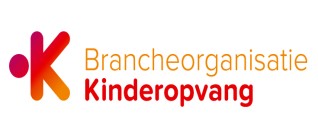 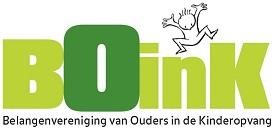 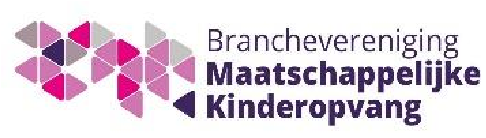 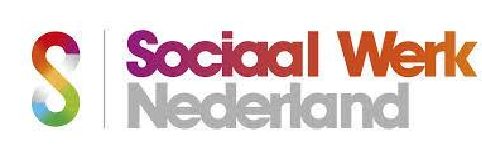 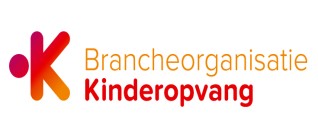 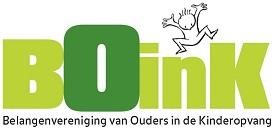 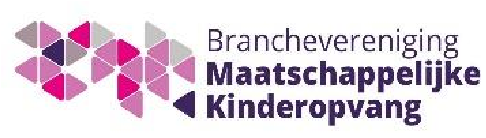 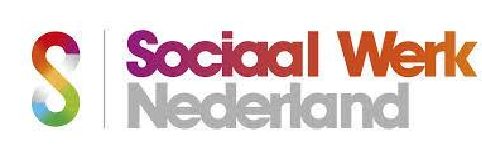 Protocol ‘kindermishandeling en grensoverschrijdend gedrag’ voor de kinderopvang De meldcode inclusief afwegingskader, de meldplicht en hoe om te gaan met seksueel grensoverschrijdend gedrag tussen kinderen onderling  Auteur en contact: Suzanne Plaisier MSc, beleidsmedewerker BOinK (030-2331400) Opgesteld in samenwerking met aandachtsfunctionarissen in de kinderopvang  Datum: juni 2018 	 Inleiding Wanneer een kinderopvangorganisatie geconfronteerd wordt met signalen van kindermishandeling in de thuissituatie, een geweld- of zedendelict door een medewerker van de kinderopvang of seksueel grensoverschrijdend gedrag door kinderen op de opvang is het van belang dat hier op een professionele manier mee wordt omgegaan. Dit protocol is, met inachtneming van geldende wetgeving, opgesteld om kinderopvangorganisaties handvatten te bieden in dit soort situaties.  Verantwoordelijkheden binnen kinderopvangorganisaties Het is van belang dat verantwoordelijkheden van medewerkers van kinderopvangorganisaties, waar het gaat om vermoedens van kindermishandeling en grensoverschrijdend gedrag, goed zijn vastgelegd. De verantwoordelijkheden per functie zijn: De beroepskracht/pedagogisch medewerker dient deskundig te zijn in het herkennen en bespreken van signalen die kunnen wijzen op huiselijk geweld en kindermishandeling. Onder signaleren wordt verstaan het waarnemen en interpreteren van aanwijzingen in gedrag en lichamelijk welzijn van het kind, in het gedrag van de ouders en in de gezinsomgeving die mogelijk wijzen op huiselijk geweld of kindermishandeling. Deze signalen dienen zo snel mogelijk te worden neergelegd bij de aandachtsfunctionaris. De beroepskracht dient ook alert te zijn op signalen die wijzen op een geweld- of zedendelict gepleegd door een collega of signalen die wijzen op seksueel grensoverschrijdend gedrag tussen kinderen onderling. Er wordt geadviseerd om de deskundigheidsbevordering van beroepskrachten op dit onderwerp een structurele plek te geven in het scholingsplan. Door middel van behandeling van de thema’s meldcode én grensoverschrijdend gedrag tijdens vergaderingen en groepscoaching zijn alle medewerkers van deze verantwoordelijkheden en verplichtingen op de hoogte. Er wordt afsluitend een toets afgenomen om de kennis van beroepskrachten over het thema te testen. Nieuwe medewerkers wordt tijdens de inwerkprocedure gevraagd over de kennis van de meldcode en indien deze kennis onvoldoende aanwezig blijkt, worden zij gevraagd het protocol door te nemen. Naast het behandelen van de thema’s in het team wordt er jaarlijks een herhalingscursus gegeven door KIKI training & coaching. De aandachtsfunctionaris heeft een centrale en adviserende rol in de stappen rond het signaleren en handelen bij vermoedens van huiselijk geweld en kindermishandeling in huiselijke kring. Het advies is daarom om een aandachtsfunctionaris aan te stellen. Deze beroepskracht is meestal een leidinggevende of ervaren senior en dient het onderwerp huiselijk geweld en kindermishandeling binnen de instelling te borgen. Hiertoe dient de aandachtsfunctionaris deskundig te zijn in het signaleren, handelen en delen van zorg en op de hoogte te zijn van de werkwijze van de meldcode en de afspraken binnen de eigen organisatie. De aandachtsfunctionaris heeft tevens contact met externe partijen als bijvoorbeeld Veilig Thuis. De scholing van de aandachtsfunctionaris zou een structurele plek moeten krijgen in het scholingsplan. De aandachtsfunctionaris binnen Kinderspeelpaleis Twinkle Star is directrice Dianah Seoud. Zij is van alle hierboven genoemde punten op de hoogte en voert deze, indien nodig, uit. De houder of directie draagt de eindverantwoordelijkheid voor de uitvoering van dit protocol. De houder/directie is verantwoordelijk voor het opnemen van de meldcode in het zorgbeleid en/of veiligheidsbeleid en dat deze aansluit op werkprocessen binnen de organisatie.  De houder/directie draagt er zorg voor dat beroepskrachten binnen de organisatie op de hoogte zijn van de meldcode en ernaar kunnen handelen. De houder/directie stelt een aandachtsfunctionaris aan en geeft deze mandaat en de ruimte deze functie naar behoren uit te oefenen.  De houder/directie is bij het vermoeden van een geweld- of zedendelict door een collega verplicht om in contact te treden met de vertrouwensinspecteur van de Inspectie van het Onderwijs en ook tot het doen van aangifte als er sprake is van een reëel vermoeden.  De directie vervult daarnaast een centrale rol in de route bij signalen van een mogelijk geweld- of zedendelict door een collega en de route grensoverschrijdend gedrag tussen kinderen onderling. 22 November 2022: Onderstaand schema is uitgeprint en opgehangen op alle locaties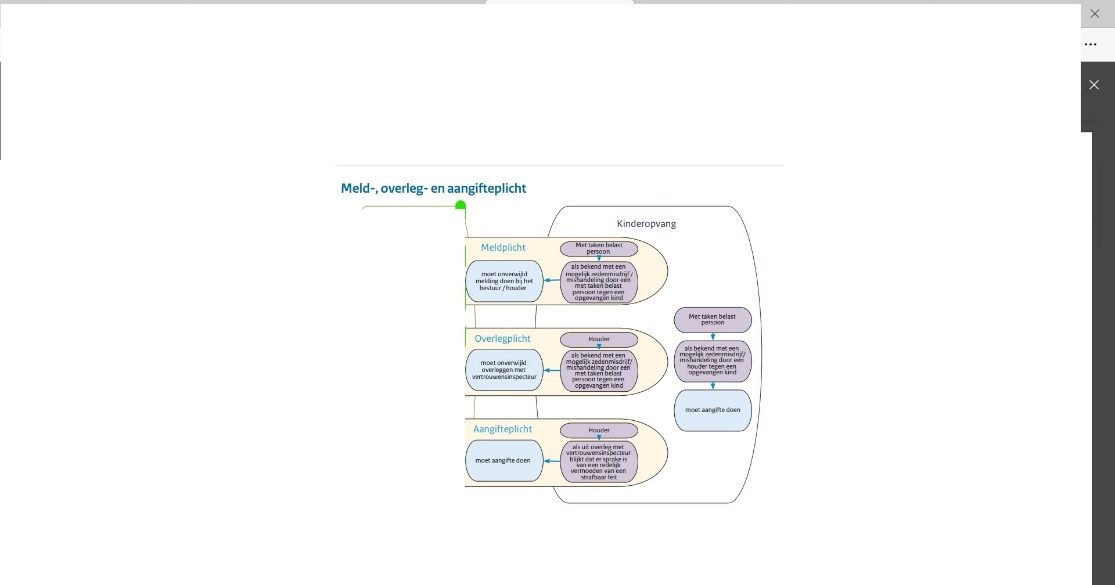 Ook is op 27-10-2022 opnieuw via de whatsapp onderstaande gedeeld met alle medewerkers: Hallo allemaal,
Als er sprake is van grensoverschrijdend gedrag (seksueel of ander geweld tegen een kind) moet men het volgende doen in deze 4 verschillende situaties:
 
1. De werkgever heeft aanwijzingen dat een werknemer zich hieraan schuldig heeft gemaakt: - contact leggen vertrouwensinspecteur - samen overleggen of er aangifte gedaan moet worden - werkgever doet aangifte bij politie.
2. De werknemer heeft aanwijzingen dat een collega zich hieraan schuldig heeft gemaakt: - doet melding bij werkgever - werkgever legt contact met vertrouwensinspecteur - samen overleggen of er aangifte gedaan moet worden - werkgever doet aangifte bij politie.
3.
De werknemer vermoedt dat de werkgever zich hieraan schuldig heeft gemaakt: - de werknemer moet aangifte doen bij de politie - er kan eventueel overlegd worden met de vertrouwensinspecteur, hij kan helpen met het doen van aangifte.
4. Een ouder heeft aanwijzingen dat een werknemer zich hieraan schuldig heeft gemaakt: -de ouder kan zowel contact leggen met de werkgever als met de vertrouwensinspecteur. Het advies zal zijn om aangifte te doen bij de politie.
Dianah Seoud is houder en tevens aandachtsfunctionaris KMHG.


Kortom bij vermoedens: vertrouweninspecteur inschakelen en aangifte politie doen.Tevens is iedereen verzocht de meldcode app te downloaden op hun telefoon/ipad van de groepIndeling van dit protocol Dit protocol bestaat uit de volgende drie delen: Kinderopvangorganisaties zijn sinds 1 juli 2013 wettelijk verplicht een meldcode huiselijk geweld en kindermishandeling te hebben, net als in de sectoren gezondheidszorg, onderwijs, maatschappelijke ondersteuning, jeugdhulp en justitie. Vanaf 1 januari 2019 is het daarnaast verplicht om binnen de meldcode te werken met een afwegingskader. Deze verandering in wetgeving is de aanleiding voor het opstellen van dit protocol. In deel 1 is de aangepaste meldcode huiselijk geweld en kindermishandeling opgenomen. Sinds 1 juli 2013 geldt er ook een meldplicht specifiek voor de kinderopvang indien een medewerker wordt verdacht van een geweld- of zedendelict. Deze meldplicht houdt in dat houders van kinderopvangorganisaties verplicht zijn om te overleggen met de vertrouwensinspecteur van de Inspectie van het Onderwijs bij aanwijzingen van een geweld- of zedendelict door een medewerker. Indien na dit overleg het vermoeden blijft bestaan heeft de houder ook een aangifteplicht. Ook medewerkers hebben een aangifteplicht indien het vermoeden de houder zelf betreft. Zij hebben ook de mogelijkheid om contact op te nemen met de vertrouwensinspecteur van de Inspectie van het Onderwijs. Deel 2 van dit protocol gaat uitgebreid in op de te nemen stappen in het kader van de meldplicht. Deel 3 gaat in op het stappenplan wanneer er een vermoeden bestaat van seksueel grensoverschrijdend gedrag tussen kinderen onderling. Het is van belang op een zorgvuldige manier om te gaan met vermoedens hieromtrent. Kinderen ontwikkelen zich ook op seksueel gebied en bepaalde gedragingen horen bij deze ontwikkeling.  Dit protocol is speciaal toegeschreven op de kinderopvangbranche en is bedoeld voor iedereen die erin werkzaam is. Ieder deel in dit protocol is in beginsel van toepassing op verschillende situaties, hoewel niet altijd direct duidelijk hoeft te zijn welk deel van dit protocol moet worden ingezet. Het kan immers zijn dat er signalen bij een kind worden geconstateerd, maar niet duidelijk is of er thuis iets aan de hand is of dat er juist op de opvang iets is gebeurd. Daarom is stap 1 altijd: in kaart brengen van signalen. Door één protocol te hanteren wordt heel veel informatie op één plek verzameld.  NB. In dit protocol wordt meermaals gesproken over beroepskracht. Hier kan pedagogisch medewerker of gastouder gelezen worden tenzij expliciet anders vermeld staat.  Deel 1 Meldcode huiselijk geweld en kindermishandeling in de thuissituatie1. Inleiding Dit deel van het protocol kindermishandeling gaat in op de meldcode huiselijk geweld en kindermishandeling (in de thuissituatie).  1.1. Wijzigingen in de meldcode De wetgeving waarin de meldcode is vastgelegd wijzigt per 2019. Vanaf dat moment is het verplicht om met een afwegingskader te werken. Een afwegingskader beschrijft wanneer en op basis van welke overwegingen, het melden van vermoedens van huiselijk geweld en/of kindermishandeling als noodzakelijk wordt beschouwd. Het afwegingskader formuleert daarnaast wanneer hulpverlening bieden of organiseren (ook) tot de mogelijkheden behoort. Het afwegingskader is opgenomen in stap 4 van de meldcode. In stap 5 van de meldcode wordt vervolgens een beslissing genomen op basis van de afweging die gemaakt is in stap 4. De stappen 1 tot en met 3 van de meldcode wijzigen inhoudelijk niet.  1.2. Definitie Kindermishandeling en huiselijk geweld Kindermishandeling is elke vorm van voor een minderjarige bedreigende of gewelddadige interactie van fysieke, psychische of seksuele aard, die de ouders of andere personen ten opzichte van wie de minderjarige in een relatie van afhankelijkheid of van onvrijheid staat, actief of passief opdringen, waardoor ernstige schade wordt berokkend of dreigt te worden berokkend aan de minderjarige in de vorm van fysiek of psychisch letsel. Kenmerken van kindermishandeling kunnen zijn: angst, onmacht, isolement, eenzaamheid en loyaliteit.  Huiselijk geweld is geweld dat door iemand uit de huiselijke of familiekring van het slachtoffer wordt gepleegd. Hieronder vallen lichamelijke en seksuele geweldpleging, belaging en bedreiging (al dan niet door middel van, of gepaard gaand met, beschadiging van goederen in en om het huis). De combinatie van kinderen en huiselijk geweld betekent altijd kindermishandeling. De handelwijze bij huiselijk geweld is hetzelfde als bij kindermishandeling of een vermoeden daarvan. In bijlage 1 zijn de (definities van) verschillende vormen kindermishandeling opgenomen. 1.3. Leeswijzer In het volgende hoofdstuk staat het stappenplan van de meldcode kindermishandeling mét afwegingskader centraal. De hoofdstukken hierna bieden meer achtergrondinformatie voor wat betreft het werken met de meldcode. Hoofdstuk drie gaat in op de wettelijke verplichtingen die samenhangen met de meldcode. In hoofdstuk vier wordt ingegaan op wat er moet gebeuren na een melding.  2. De meldcode huiselijk geweld en kindermishandeling met afwegingskader Onderstaande stappen worden in de volgende paragraaf toegelicht. De beroepskracht: Observeert het kind (kindcheck) Brengt signalen bij het kind in kaart, zie bijlage 3 en 4 Bespreekt de zorg met de aandachtsfunctionaris Bespreekt de zorg met betrokkenen Documenteert  De beroepskracht: Bespreekt signalen met collega’s/bemiddelingsmedewerker Heeft overleg met de aandachtsfunctionaris voor advies Heeft contact met Veilig Thuis voor advies Geeft (indien van toepassing) signaal in verwijsindex Documenteert  De beroepskracht: Heeft gesprek met betrokkenen Documenteert NB. Met Veilig Thuis kan op ieder moment contact opgenomen worden voor (anoniem) advies. De meldcode in de praktijk: een voorbeeld van hoe een proces kan lopen Stap 1 Je hebt als beroepskracht een onderbuikgevoel over een bepaald kind dat er iets niet pluis is. Signalen kunnen heel concreet zijn, maar dit hoeft niet. Het kan zijn dat je door allerlei (kleine) signalen bij elkaar opgeteld het idee hebt dat er iets mis is. Wanneer je met ouders spreekt over bepaalde zorgen hebben zij steeds excuses, bagatelliseren de zorgen en/of komen niet voldoende in actie in jouw optiek. Je blijft je zorgen maken. Je houdt de dingen die je constateert goed bij, net als de gespreksmomenten die je hebt (gehad) met ouders. Je bespreekt je zorg ook met de aandachtsfunctionaris.  Stap 2 Vervolgens ga je in gesprek met collega’s. Hebben zij ook signalen geconstateerd? En wat vinden zij van de signalen die jij hebt gezien? Of in het geval van gastouderopvang neem je contact op met de bemiddelingsmedewerker. Je vraagt de aandachtsfunctionaris om advies en/of er wordt contact opgenomen met Veilig Thuis om de situatie (anoniem) voor te leggen. Over wie contact opneemt met Veilig Thuis zijn duidelijke afspraken gemaakt binnen de organisatie. Alle acties die ondernomen worden, worden goed bijgehouden in het kinddossier.  Stap 3 Op basis van de kennis die je nu hebt opgedaan, ga je in gesprek met de ouders en in sommige gevallen ook met het kind. Dit kan zo nodig met ondersteuning van de aandachtsfunctionaris, of bijvoorbeeld de bemiddelingsmedewerker of een leidinggevende. Ook hier zijn duidelijke afspraken over gemaakt binnen de organisatie. Van dit gesprek wordt een verslag gemaakt.  Stap 4  Je weegt de signalen op basis van het afwegingskader. Je beantwoordt de twee vragen: is melden noodzakelijk? En vervolgens: is hulp bieden en/of organiseren voor de ouders en het kind/de kinderen ook mogelijk? Deze hoofdvragen moeten worden beantwoord door een aantal vragen over de situatie te beantwoorden (het afwegingskader staat in onderstaande paragraaf).  Het kan zijn dat je zorgen na het gesprek met ouders zijn verminderd of zijn weggenomen. Bijvoorbeeld omdat ouders aangeven dat zij zelf hulp hebben gezocht vanwege problemen in de opvoeding waar zij tegenaan lopen en het moeilijk vinden hiermee om te gaan. In zo’n geval kan besloten worden de casus te stoppen. Houd goed vinger aan de pols en biedt ondersteuning aan ouders door er te zijn voor de kinderen én met ouders mee te denken over de problemen in de opvoeding die zij tegenkomen. Hiervoor kunnen ook samenwerkingspartners worden benaderd (zie in bijlage 2 de sociale kaart. Deze dient te worden aangepast/ingevuld voor de eigen situatie).  Stap 5 Je maakt de beslissing of melden bij Veilig Thuis noodzakelijk is en/of dat hulpverlening kan worden georganiseerd. Deze beslissing leg je vast in het dossier van het kind/de kinderen.  2.1. De stappen van de meldcode en het afwegingskader De stappen die worden beschreven zijn in een bepaalde volgorde gerangschikt, maar deze volgorde staat niet vast en kan in de praktijk anders verlopen. Waar het om gaat, is dat de beroepskracht op enig moment in het proces alle stappen heeft doorlopen, voordat hij/zij besluit om al dan niet een melding te doen. Als er gedurende het doorlopen van de stappen in de meldcode geen zorgen meer bestaan dan kan de meldcode worden afgesloten. Dit wordt dan gedocumenteerd.  Stap 1: In kaart brengen van signalen De beroepskracht brengt de signalen die een vermoeden van huiselijk geweld of kindermishandeling bevestigen of juist ontkrachten in kaart en legt deze vast. De beroepskracht legt ook alle contacten over de signalen vast, evenals de stappen die worden gezet en de besluiten die worden genomen. Bij vroeg signalering worden signalen gezien die duiden op een zorgelijke of mogelijk bedreigde ontwikkeling. Zelden zullen deze signalen direct duidelijkheid geven over de oorzaak zoals huiselijk geweld of kindermishandeling. Het is daarom belangrijk om uit te gaan van de signalen die de beroepskracht bij het kind of in de interactie tussen ouder en kind waarneemt. Bij het signaleren van huiselijk geweld of kindermishandeling kan gebruik worden gemaakt van de signalenlijsten (bijlage 3 en 4) en de observatielijst (bijlage 5). Het is gebruikelijk om in deze stap in gesprek te gaan met de ouder tijdens haal- en brengmomenten, tijdens een tien-minutengesprek of op een ander gepland moment. Hierbij gaat het vooral om het benoemen van feitelijkheden en zaken die opvallen. Daarnaast kan het kind in de groep geobserveerd worden alsook de ouder met het kind tijdens contactmomenten.  Alle signalen dienen te worden verzameld waardoor het duidelijker wordt welke zorgen er zijn en of deze zorgen gegrond zijn. De beroepskracht vraagt de aandachtsfunctionaris om te helpen bij het onderbouwen van de zorgen. Het is belangrijk dat de kinderopvangorganisatie alles goed registreert. Gastouders maken hierover duidelijke afspraken met hun gastouderbureau. Alle gegevens die te maken hebben met het signaleren en handelen dienen schriftelijk te worden vastgelegd. Gespreksverslagen kunnen door betrokkenen worden ondertekend. Deze kunnen in het kinddossier worden bewaard, dat in een gesloten kast (met slot) of digitaal (met wachtwoord) wordt bewaard. Dit vanwege de privacygevoelige gegevens die worden verzameld. Bij het verwerken van deze gegevens wordt rekening gehouden met de Algemene Verordening Gegevensbescherming.  Noodsituaties Bij signalen die wijzen op acuut en zodanig ernstig geweld dat het kind of zijn gezinslid daartegen onmiddellijk moet worden beschermd, kunt u meteen advies vragen aan Veilig Thuis. Komt men daar, op basis van de signalen, tot het oordeel dat onmiddellijke actie is geboden, dan kan zo nodig in hetzelfde gesprek een melding worden gedaan zodat op korte termijn de noodzakelijke acties in gang kunnen worden gezet om de veiligheid van het kind zoveel mogelijk te waarborgen. In noodsituaties kan overigens ook contact worden gezocht met de Raad voor de Kinderbescherming en/of de politie om hulp worden gevraagd. Stap 2: Collegiale consultatie en bij twijfel Veilig Thuis en/of een letseldeskundige De beroepskracht bespreekt de signalen met de aandachtsfunctionaris. Dit is de medewerker werkzaam binnen de kinderopvangorganisatie met specifieke deskundigheid op het terrein van kindermishandeling en huiselijk geweld. Het wordt aanbevolen om bij twijfel advies te vragen aan Veilig Thuis of een letseldeskundige. Dit is doorgaans een taak voor de aandachtsfunctionaris (of dit wordt in overleg met de aandachtsfunctionaris opgepakt).  Overleg is - afhankelijk van de interne afspraken van de kinderopvangorganisatie - mogelijk met de volgende interne collega’s: de leidinggevende, de bemiddelingsmedewerker (van het gastouderbureau), de gedragswetenschapper, de aandachtsfunctionaris of een collega uit dezelfde groep. Extern is consult mogelijk met de jeugdverpleegkundige of jeugdarts van het Consultatiebureau of de GGD. Indien de kinderopvangorganisatie deelneemt aan het zorgadviesteam (ZAT) is het ook mogelijk om het kind binnen dit team te bespreken. Tevens kan worden samengewerkt met het Centrum voor Jeugd en Gezin, het buurtteam, etc.  Consult bij Veilig Thuis of deskundige op het gebied van letselduiding Indien de aandachtsfunctionaris ook maar enige twijfel heeft over de oorzaak van de situatie en/of eventuele mogelijke onveiligheid bij het kind, kan advies worden gevraagd bij Veilig Thuis of een deskundige op het gebied van letselduiding. Veilig Thuis kan een eerste weging maken of het terecht is dat er zorgen zijn over deze situatie en of er mogelijk sprake kan zijn van huiselijk geweld of kindermishandeling. Ook kan Veilig Thuis worden betrokken als er zorgen zijn over huiselijk geweld waarbij ouders c.q. meerderjarige huisgenoten betrokken zijn. Een letseldeskundige kan worden ingezet ter duiding van letsels waarbij een vermoeden van huiselijk geweld of kindermishandeling speelt. Zorgvuldig handelen vereist dat de aandachtsfunctionaris bij elk vermoeden nagaat of advies moet worden gevraagd bij Veilig Thuis of een letseldeskundige. Consult bij zorgadviesteam Voor het bespreken in het zorgadviesteam wordt een intakegesprek met de ouders en/of aandachtsfunctionaris gevoerd door het maatschappelijk werk of een ander lid van het zorgadviesteam. Door de ouder continu te betrekken en mee in overleg te treden, is de kans groter dat de ouder gemotiveerd is om de situatie te verbeteren en/of hulp te aanvaarden.  Om het kind ‘open’ (niet anoniem) te bespreken in het zorgadviesteam en met andere externe deskundigen is schriftelijke toestemming van de ouder vereist. Indien de beroepskracht/aandachtsfunctionaris in het contact transparant en integer is, is de kans groot dat over deze zaken een open gesprek mogelijk is. In de meeste gevallen wordt toestemming door de ouder gegeven. Gespreksvaardigheid om in gesprek te gaan over zorgen en het vragen om toestemming van de ouder is een specifieke deskundigheid en kan door middel van scholing worden aangeleerd. Ook kan de beroepskracht/aandachtsfunctionaris advies krijgen van Veilig Thuis of het zorgadviesteam over het in gesprek gaan met de ouder. Indien de ouder weigert, kan dit een zorgelijk signaal zijn en moet het worden meegenomen in de weging (stap 4). Het kind kan overigens anoniem worden besproken wanneer de ouder geen toestemming heeft gegeven, maar dit verdient niet de voorkeur vanwege de eventuele vervolgacties.  Vanaf stap 2 is het raadzaam registratie in de Verwijsindex Risicojongeren te overwegen indien de kinderopvangorganisatie op dit systeem is aangesloten.  Het is belangrijk dat de kinderopvangorganisatie alles goed registreert. Alle gegevens die te maken hebben met het signaleren en handelen dienen schriftelijk te worden vastgelegd. Stap 3: Gesprek met de ouder (en indien mogelijk met het kind) De aandachtsfunctionaris bespreekt de signalen met de ouders, en indien mogelijk met het kind. De kinderopvangorganisatie kan er echter ook voor kiezen dat het gesprek door de beroepskracht wordt gevoerd, eventueel samen met aandachtsfunctionaris, bemiddelingsmedewerker of leidinggevende. In die gevallen wordt het gesprek altijd voorbereid met de aandachtsfunctionaris. Ook kan tijdens de voorbereiding ondersteuning worden gevraagd aan Veilig Thuis. In de voorbereiding is het van belang rekening te houden met emoties van de ouder(s) en het kind, zoals boosheid, verdriet en angst veroorzaakt door onmacht, loyaliteit, isolement en schaamte.  Voor het gesprek met de ouders (en eventueel het kind) kunnen de volgende stappen worden gevolgd: Leg de ouders (en eventueel het kind) het doel uit van het gesprek; Beschrijf de feiten die zijn vastgesteld en de waarnemingen die zijn gedaan, geef daarbij geen waardeoordeel of eigen interpretatie; Nodig de ouders uit om een reactie hierop te geven. Vraag hoe ouders dit ervaren. Ga respectvol om met de emoties; Kom pas na deze reactie zo nodig en zo mogelijk met een interpretatie van hetgeen er is gezien, gehoord en/of waargenomen. Leg uit waarom je het gedrag zorgelijk vindt: wat zijn de effecten voor het kind; Leg het gesprek vast en laat het indien mogelijk ondertekenen door alle betrokkenen. In de meeste gevallen is het onduidelijk wat de oorzaken zijn van de signalen. Door ouders te informeren en informatie uit te wisselen over de ontwikkeling van hun kind, kunnen zorgen verduidelijkt, ontkracht of bekrachtigd worden. Nodig de ouders expliciet uit tot het geven van hun mening en vraag door over kind gerelateerde onderwerpen in de thuissituatie. Herkent de ouder de situatie? Hoe gedraagt het kind zich thuis? Hoe reageren de ouders daarop? Hoe gaat het opvoeden thuis? Hoe reageert het kind hierop? Hoe is de ontwikkeling van het kind tot nu toe verlopen? Wat vinden de ouders daarvan? Hoe ervaren de ouders de opvoeding en hun rol als ouders?  Indien de ouders de zorgen herkennen, kan een begin worden gemaakt met het onderzoeken van kansen en oplossingen. Ouders moeten vaak eerst worden gemotiveerd zodat de zorgen over hun kind kunnen worden gedeeld. Het helpt dan om ouders meer informatie te geven over de ontwikkeling van het kind en de effecten voor het kind in de huidige situatie. Vraag naar wat het met de ouders doet. Het benoemen van hun emoties kan de motivatie tot veranderen vergroten. Maak steeds duidelijk dat jullie beiden hetzelfde doel hebben: het beste voor het kind. Als ouders niet te motiveren zijn en de zorgen blijven ontkennen is het raadzaam Veilig Thuis om advies te vragen en een melding te overwegen. Ook kan Veilig Thuis betrokken worden als er zorgen zijn over huiselijk geweld waarbij ouders c.q. meerderjarige huisgenoten betrokken zijn.  Indien wordt besloten om ook met het kind zelf te spreken, is het van belang dat het kind zich veilig genoeg voelt om het gesprek te voeren (bijlage 6). Maak hierbij de afweging of het in het belang van het kind zelf is om dit gesprek te voeren. Hierover kan ook advies worden gevraagd aan Veilig Thuis. Beloof tijdens een dergelijk gesprek nooit geheimhouding, maar geef wel aan dat de signalen serieus zullen worden afgewogen. Belangrijk is ook dat het kind niet wordt ondervraagd, maar dat het kind met name de ruimte wordt gegeven om zijn verhaal te vertellen. Zie voor tips ook de handreiking participatie van kinderen 2018.  Stap 4: Wegen van het geweld en bij twijfel altijd raadplegen van Veilig Thuis en  Stap 5: Beslissen aan de hand van afwegingskader De beroepskracht weegt in samenwerking met de aandachtsfunctionaris op basis van de signalen, van het (extern) ingewonnen advies en van het gesprek met de ouders het risico op huiselijk geweld of kindermishandeling. Daarnaast wordt de aard en de ernst van het huiselijk geweld of de kindermishandeling gewogen aan de hand van het afwegingskader en al dan niet in overleg met Veilig Thuis. Voor de weging is het van belang dat in het dossier de signalen, de gesprekken en de stappen worden beschreven en vastgelegd die al zijn gezet. Bij twijfel over een vermoeden van huiselijk geweld of kindermishandeling is het verplicht om Veilig Thuis te raadplegen.  Veilig Thuis kan helpen een risicotaxatie (inschatting van risicofactoren) uit te voeren en kan helpen bepalen of het verstandig is zelf hulp te bieden of organiseren of een melding te doen.  Het is belangrijk dat de kinderopvangorganisatie alles goed registreert. Alle gegevens die te maken hebben met het signaleren en handelen dienen schriftelijk te worden vastgelegd. Leidt weging tot de conclusie dat er geen zorgen (meer) zijn, dan kan de Meldcode in stap 4 worden afgesloten. Als de zorgen blijven bestaan dan wordt in stap 5 besloten, op basis van het afwegingskader, of melden noodzakelijk is én of het mogelijk is om passende hulp te organiseren.  Het afwegingskader Het is van belang dat beide afwegingen in deze volgorde worden genomen. Een beroepskracht vraagt zich eerst af of melden noodzakelijk is, aan de hand het afwegingskader. Vervolgens besluit de signalerende beroepskracht of het bieden van hulp tot de mogelijkheden van zowel deze beroepskracht als de betrokkenen behoort. Wanneer melden volgens het afwegingskader noodzakelijk is, zal de tweede beslissingsvraag over eventuele hulp en aan welke voorwaarden deze moet voldoen, in overleg met Veilig Thuis worden beantwoord. NB. Beroepskrachten in de kinderopvang hebben geen hulpverlenende rol. Zij kunnen echter wel hulp organiseren rondom een gezin. Hiervoor kan een beroep gedaan worden op samenwerkingspartners van de kinderopvangorganisatie. Beroepskrachten kunnen ouders daarnaast ondersteunen door bijvoorbeeld extra opvang te bieden aan de kinderen en uiteraard kunnen zij aan kinderen een veilige omgeving bieden. De kinderopvang kan van grote toegevoegde waarde zijn aangezien zij goed vinger aan de pols kunnen houden. Zij zien kinderen en ouders immers zeer regelmatig. Onderlinge samenwerking en afstemming tussen sectoren (bijvoorbeeld met het onderwijs) is hierbij erg belangrijk.  Meldnormen: in welke situaties moeten beroepskrachten melden? Beroepskrachten moeten een melding doen bij Veilig Thuis in de volgende situaties: Het afwegingskader in beeld Op de volgende pagina worden de stappen van het afwegingskader toegelicht.  Uitwerking meldnormen in vijf afwegingsvragen in stap 4 van de meldcode Het is van belang dat goed wordt gekeken wanneer de vragen samen met Veilig Thuis moeten worden doorlopen. Als er sprake is van acute en/of structurele onveiligheid of disclosure, moet je melden bij Veilig Thuis en moeten de vragen drie tot en met vijf altijd met Veilig Thuis worden doorlopen. Indien er sprake is van ‘weet het niet’, ga je uit van ‘Nee’. Definities en voorbeelden acute, structurele onveiligheid en disclosure In samenspraak met Veilig Thuis zijn de volgende definities en voorbeelden opgesteld. Onder iedere definitie staan een aantal praktijkvoorbeelden uit de kinderopvangsector. Acute onveiligheid Structurele onveiligheid Voorbeelden uit de praktijk van structurele onveiligheid: Een ouder komt regelmatig haar kinderen halen van de opvang met een alcohollucht om haar heen. Aan de kinderen is qua gedrag niets merkbaar, maar het is wel al opgevallen dat ze er onverzorgd uitzien, te kleine schoenen dragen en ongezond eten en drinken. Bij navraag blijkt dat er soms voor de kinderen helemaal geen eten in huis is.  Je merkt al langere tijd van een kind dat hij liever bij jou wil blijven en echt niet naar huis toe wil. Als je vraagt waarom het hij niet naar huis wil geeft hij aan dat mama nooit tijd voor hem heeft en altijd alleen moet eten. Moeder is alleenstaand en heeft het financieel niet breed. Er zijn verschillende schulden en moeder moet alle dagen werken om rond te kunnen komen. Het komt dan ook wel eens voor dat moeder op het laatste moment in moet springen voor een collega en het opvangkind alleen moet eten en soms ook alleen naar bed moet gaan. Het Disclosure Voorbeelden uit de praktijk van disclosure: Je vangt als gastouder in het huis van de ouder op en speelt verstoppertje met de kinderen. Op het moment dat jij je wil gaan verstoppen zegt een kind dat je niet in de voorraadkast mag komen. Dit is namelijk voor stoute kindjes. Als je hem vraagt waarom het voor stoute kindjes is zegt hij dat hij altijd in de kast moet als hij niet luistert. Zijn grote zus komt eraan en zegt tegen het kind dat hij dat niet van papa en mama mocht zeggen en dat als hij het weer zegt hij vanavond weer in de kast wordt opgesloten. Dan moet je maar luisteren zegt zijn grote zus. Als je aan zijn zus vraagt of zij ook wel eens in de kast moet zegt ze dat ze nu altijd luistert maar haar broertje er wel in moet zitten in het donker. Een peuter vertelt een verhaal over een boos familielid en dat hij pijn had. Na doorvragen blijkt dat hij aan zijn piemel had gezeten en volgens het familielid was dit heel erg stout. Het familielid heeft er daarom als straf sambal op gesmeerd.  Moeder komt naar het kinderdagverblijf met een blauw oog. Ze heeft een vage verklaring dat haar man haar per ongeluk geraakt heeft, omdat hij geschrokken was: moeder was per ongeluk op de hond gaan staan. Hun peuter vertelt later die dag dat hij gezien heeft dat vader een borstel naar moeder gegooid heeft. Dit wordt met moeder besproken. Moeder gaat ermee akkoord dat er een gesprek komt met haar, met vader en met een pedagogisch medewerker van de voorschool. Wanneer is hulpverlening (ook) mogelijk? Nadat is besloten of een melding noodzakelijk is zal ook worden besloten, bij voorkeur door de aandachtsfunctionaris, of de beroepskracht hulp kan bieden/organiseren (zie ook de opmerking hierover op pagina 13). Daarvoor gelden de volgende vereisten:  Vereisten voor het organiseren of bieden van goede hulp bij geweld: Er is voldoende zicht op (on)veiligheid Er is voldoende zicht op onveilige gebeurtenissen in het verleden (waaronder eerdere meldingen) Alle betrokken beroepskrachten hebben de focus op het stoppen van geweld en een (duurzaam) herstel van de veiligheid. Er wordt gewerkt aan het herstel van directe veiligheid en het wegnemen van de oorzaken van geweld Hulp is gericht op het versterken van de veerkracht en het herstel van de schade die is veroorzaakt door (de dreiging van) huiselijk geweld en/of kindermishandeling bij de betrokkene(n) Er is sprake van een gezamenlijke analyse en plan met doelen en evaluatiemomenten van de beroepskrachten. Dit plan is op maat gemaakt met alle betrokkenen binnen het gezin of huishouden, waarbij de doelen van begeleiding en/of hulpverlening helder zijn gesteld Indien meerdere beroepskrachten betrokken zijn, zijn er afspraken over samenwerking en casusregie op de veiligheid (en multidisciplinaire) hulpverlening. Hulp bieden/organiseren is onvoldoende mogelijk indien de beroepskracht binnen de (samenwerkings)mogelijkheden van diens organisatie: Onvoldoende zicht heeft op (on)veiligheid in het heden Onvoldoende zicht kan krijgen op onveilige gebeurtenissen in het verleden (waaronder eerdere meldingen) Onvoldoende mogelijkheden heeft om passende en samenhangende hulp te bieden met veiligheid als resultaat Constateert dat onveiligheid niet stopt of zich herhaalt. 	 3. Wettelijke verplichtingen 3.1. Beroepsgeheim en wettelijk meldrecht  Algemene zwijgplicht  Iedere beroepskracht die individuele cliënten (jeugd)hulp, zorg, steun of een andere vorm van begeleiding biedt heeft een beroepsgeheim. Dit geldt ook voor beroepskrachten in de kinderopvang. Deze zwijgplicht, zoals het beroepsgeheim ook wel wordt genoemd, verplicht de beroepskracht om, kort gezegd, geen informatie over kinderen en ouders aan derden te verstrekken, tenzij daarvoor toestemming bestaat. Voor de kinderopvang geldt dat hiervoor dus toestemming van ouders noodzakelijk is. Doel van het beroepsgeheim is de drempel voor de toegang tot de hulpverlening zo laag mogelijk te maken en de cliënt het vertrouwen te geven dat hij vrijuit kan spreken. Het beroepsgeheim of de zwijgplicht is een belangrijke voorwaarde voor effectieve hulpverlening. De vertrouwensrelatie is van wezenlijk belang. Toch kunnen er situaties zijn waarin de problematiek zo ernstig is dat het doorbreken van het beroepsgeheim noodzakelijk is. Dit is het geval bij ernstige vormen van huiselijk geweld of kindermishandeling, waarbij de betrokkenen zelf niet of onvoldoende mee kunnen of willen werken.  Wettelijk meldrecht  Iedere beroepskracht met een beroepsgeheim of een andere zwijgplicht heeft het wettelijk recht om, zo nodig zonder toestemming van (de ouders van) hun cliënt, vermoedens van kindermishandeling of huiselijk geweld, bij Veilig Thuis te melden. Daarnaast omvat het meldrecht het recht voor de beroepskracht om, zonder toestemming van de cliënt, op verzoek van Veilig Thuis informatie over betrokkene te verstrekken. De regels voor het verbreken van het beroepsgeheim gelden voor alle situaties waarin een cliënt zich in een ernstige situatie bevindt. Voor een zorgvuldige besluitvorming is het noodzakelijk dat de beroepskracht de situatie, voordat hij zijn besluit neemt, bespreekt met een deskundige collega en zo nodig ook (op basis van anonieme cliëntgegevens) advies vraagt aan Veilig Thuis. Verder is het van belang dat de aanwezigheid van voldoende relevante feiten of signalen en zorgvuldige verzameling van deze feiten en signalen aantoonbaar is, en dat er een zorgvuldige en concrete afweging van belangen is geweest. NB: Het wettelijk meldrecht geldt ook als er alleen meerderjarigen bij het huiselijk geweld zijn betrokken. 3.2. Verantwoordelijkheid In de meldcode dient de organisatie vast te leggen wie binnen de organisatie de stappen doorloopt. In bijlage 7 is opgenomen wie welke verantwoordelijkheden heeft binnen een kinderopvangorganisatie. Deze verantwoordelijkheden kunnen worden vertaald naar de eigen organisatie. Daarnaast moet de organisatie in de meldcode vastleggen wie eindverantwoordelijk is voor de beslissing om wel of geen melding te doen. Jaarlijks overleg  In de meldcode dient de organisatie vast te leggen dat een van de aandachtsfunctionarissen minimaal eenmaal per jaar overleg voert met de directie of de bestuurder van de organisatie om, op basis van een kort schriftelijk jaarverslag van de aandachtsfunctionaris, te bezien op welke wijze de implementatie en de werking van de meldcode in het komend jaar kan worden bevorderd en welk aandeel de directie/bestuurder en de aandachtsfunctionaris hierin zullen hebben. Overleg over scholing van de medewerkers In het jaarlijks overleg, zoals hierboven bedoeld, adviseert de aandachtsfunctionaris in ieder geval ook over de wijze waarop de directie/bestuurder in het komend jaar vorm zou kunnen geven aan zijn in de wet vastgelegde verantwoordelijkheid voor scholing van de medewerkers die met de meldcode moeten werken. 3.3. Documentatie en vertrouwelijkheid binnen de meldcode Het is belangrijk dat de kinderopvangorganisatie alle gegevens die te maken hebben met het signaleren en handelen schriftelijk vastgelegd. Binnen kinderopvangorganisaties dienen er afspraken te worden gemaakt wie hiervoor verantwoordelijk is. Dit geldt voor iedere stap bij het doorlopen van de meldcode. Tevens is het van belang dat er met de gegevens vertrouwelijk wordt omgegaan. In het geval van signalen die kunnen duiden op kindermishandeling wordt geadviseerd dit in het kinddossier op te nemen (zie bijlage 8). Het kinddossier wordt bewaard in een gesloten kast of digitaal achter een wachtwoord. Gespreksverslagen kunnen door betrokkenen worden ondertekend.  3.4. Deskundigheid eergerelateerd geweld/meisjesbesnijdenis Er gelden specifieke aandachtspunten als er sprake is van (een vermoeden van) eergerelateerd geweld. Zo dient men in deze zaken altijd een deskundige te raadplegen, omdat het collectieve karakter van deze vorm van geweld specifieke expertise vraagt. U kunt een op het gebied van eergerelateerd geweld deskundige raadplegen of Veilig Thuis. Bij acute bedreiging van de veiligheid worden de stappen versneld, zo nodig binnen een uur. Denk hierbij aan (vermoedens van) een gedwongen huwelijk, achterlating, eerwraak die op (zeer) korte termijn dreigt plaats te vinden. Niet ingrijpen kan leiden tot moeilijk of niet omkeerbare situaties. Neem in dergelijke gevallen direct contact op met een aandachtsfunctionaris eergerelateerd geweld bij de politie of een andere in uw eigen meldcode vermelde deskundige op dit specifieke terrein. 3.5. Verwijsindex risicojongeren De verwijsindex heeft tot doel om beroepskrachten uit verschillende organisaties die met hetzelfde kind te maken hebben met elkaar in contact te brengen als zij beiden risico’s signaleren met betrekking tot, kort gezegd, een veilige ontwikkeling naar volwassenheid van het kind. Doel daarvan is te komen tot een gezamenlijke aanpak van de problematiek van het kind en zijn gezin. De organisatie moet zijn medewerkers op de hoogte stellen van de meldingsprocedure voor de Verwijsindex Risicojongeren. Dit geldt alleen voor organisaties die bevoegd zijn een melding te doen in dit systeem.  4. Na de melding  Een melding is geen eindpunt. Als de kinderopvangorganisatie een melding doet bespreekt de beroepskracht/aandachtsfunctionaris in zijn contact met Veilig Thuis ook wat hij/zij zelf, na de melding (binnen de grenzen van zijn gebruikelijke taakuitoefening) kan doen om het kind of de gezinsleden te beschermen en te ondersteunen. De betrokkenheid van de beroepskracht bij het kind en ouders en mogelijke gezinsleden houdt niet op na de melding. Er wordt verwacht dat de beroepskracht, naar de mate van zijn mogelijkheden, het kind blijft ondersteunen en beschermen. Uiteraard gebeurt dit in overleg met Veilig Thuis om zo tot een gemeenschappelijke aanpak te komen.  Veilig Thuis houdt degene die de melding heeft gedaan op de hoogte van de uitkomsten van het onderzoek en van de acties die in gang worden gezet.  Wanneer er sprake is van (een vermoeden van) kindermishandeling in de thuissituatie van één van de kinderen van de kinderopvangorganisatie kan dit ook impact hebben op de (andere) beroepskrachten en andere kinderen. Het is belangrijk dat de betreffende kinderopvangorganisatie hier aandacht aan besteedt, bijvoorbeeld in team overleggen of tijdens intervisie. 4.1. Interne evaluatie Het is belangrijk dat de toepassing van de meldcode systematisch wordt geëvalueerd. Dit kan de aandachtsfunctionaris, leidinggevende en/of directie op zich nemen. Aangeraden wordt dat de uitvoering van de evaluatie door een ander wordt gedaan dan degene die zelf actief binnen het proces is geweest. Zo nodig worden verbeteringen in afspraken en/of procedures aangebracht. Geanonimiseerde gegevens met betrekking tot het vermoeden van kindermishandeling worden geregistreerd. Deze gegevens worden door de directie op een centraal punt bewaard. De gegevens worden geregistreerd en bewaard om bijvoorbeeld in kaart te kunnen brengen hoe vaak vermoedens van kindermishandeling binnen de gehele kinderopvangorganisatie voorkomen en op welke wijze daarmee wordt omgegaan.  Het is belangrijk dat de kinderopvangorganisatie alles goed registreert. Alle gegevens die te maken hebben met het signaleren en handelen dienen schriftelijk te worden vastgelegd. Deel 2. Meldplicht bij een vermoeden van een geweld- of zedendelict door een medewerker1. Inleiding Sinds juli 2013 geldt er een meldplicht in de kinderopvang wanneer er aanwijzingen bestaan van een geweld- of zedendelict tegen een kind door een medewerker. Deze meldplicht houdt in dat de houder dit moet melden bij de vertrouwensinspecteur van de Inspectie van het Onderwijs. De vertrouwensinspecteur overlegt met de houder of er aangifte moet worden gedaan bij de politie. Zo ja, dan onderzoekt de politie of de werknemer het misdrijf heeft gepleegd. Medewerkers moeten bij aanwijzingen van een geweld- of zedendelict tegen een kind door een collega contact opnemen met hun werkgever. Vermoedt de medewerker dat de houder zich hier schuldig aan maakt, dan moet de medewerker aangifte doen bij de politie (zie 1.1.). Ouders kunnen met aanwijzingen van geweld tegen een kind ook contact opnemen met de vertrouwensinspecteur. Het is aan de houder (= het bevoegd gezag binnen de kinderopvangorganisatie) om te regelen of de houder zelf in contact treedt met de vertrouwensinspecteur of dat een leidinggevende (bijvoorbeeld een locatiemanager of directeur) dat namens hem/haar doet. Daar waar ‘houder’ in het stappenplan staat, kan daarom ook de gedelegeerde persoon worden gelezen. 1.1. Melding door een medewerker over de houder zelf Indien de medewerker aanwijzingen heeft dat de houder zelf een geweld- of zedendelict begaat (of heeft begaan) en een kind hiervan het slachtoffer is, dan is de medewerker verplicht tot het doen van aangifte bij de politie.  Hij/zij kan hierover in overleg treden met de vertrouwensinspecteur. De vertrouwensinspecteur kan de medewerker begeleiden bij het doen van aangifte.  1.2. Melding door een ouder over een medewerker of leidinggevende Indien een ouder aanwijzingen heeft dat een medewerker of leidinggevende een geweld- of zedendelict begaat (of heeft begaan) en een kind hiervan het slachtoffer is, dan kan het oudercontact opnemen met de vertrouwensinspecteur. Daarnaast heeft de ouder de (reguliere) rechtsplicht om bij een redelijk vermoeden van een strafbaar feit aangifte te doen bij de politie. De vertrouwensinspecteur zal de ouder adviseren om contact op te nemen met een leidinggevende van de kinderopvanginstelling. Betreft het de leidinggevende dan is het advies om contact op te nemen met de houder. Zodra de kinderopvangorganisatie door de ouder is geïnformeerd, ontstaat voor hem/haar de meldplicht. 1.3. Melding door een ouder over een gastouder/volwassen huisgenoot De situatie binnen de gastouderopvang wijkt af van de situatie in een kindercentrum. De gastouder werkt alleen, er is in de meeste gevallen geen arbeidsrelatie met het gastouderbureau en vaak is er regelmatig een volwassen huisgenoot aanwezig in de woning waar de kinderen worden opgevangen. Hoewel de bemiddelingsmedewerker van het gastouderbureau de gastouder begeleidt, is de kans op signalering door de bemiddelingsmedewerker zelf gering vanwege haar/zijn beperkte aanwezigheid tijdens opvanguren. De melding van een vermoeden van een mogelijk geweld- of zedenmisdrijf zal daarom in de praktijk vooral worden gedaan door de ouder. Zie hiervoor paragraaf 1.2. 1.4. Leeswijzer Dit deel gaat eerst in op het stappenplan wanneer er een vermoeden bestaat dat een medewerker een geweld- of zedendelict heeft gepleegd tegen een kind. Daarnaast komen er preventieve maatregelen aan bod.  	 2. Stappenplan bij een vermoeden van een geweld- of zedendelict door een medewerker Onderstaande stappen worden in de volgende paragraaf toegelicht.  De beroepskracht: Observeert Brengt signalen in kaart (zie bijlage 3, 4 en 9) Documenteert  De beroepskracht: Is verplicht het vermoeden van een geweld- of zedendelict door een collega jegens een kind direct bij de houder te melden (tenzij het vermoeden de houder betreft)   De houder: Moet direct contact leggen met een vertrouwensinspecteur (overlegplicht) indien hij/zij aanwijzingen heeft dat een collega een geweld- of zedendelict begaat of heeft begaan jegens een kind Krijgt advies van de vertrouwensinspecteur over al dan niet doen van aangifte Documenteert  De houder: Is verplicht bij redelijk vermoeden aangifte te doen bij de politie (aangifteplicht) Stelt de beroepskracht in ieder geval voor de duur van het onderzoek op non-actief Legt een draaiboek aan Raadpleegt de GGD Regelt ondersteuning voor kind en ouders Volgt het ingestelde onderzoek van de politie Documenteert 	De houder: 	 Rehabiliteert en/of Geeft waarschuwing af en/of Neemt arbeidsrechtelijke maatregelen Documenteert 	 De houder: 	 	 	 Biedt nazorg aan ouders en kinderen Biedt nazorg aan beroepskrachten Organiseert ouderavonden Verwijst door naar externe hulp Evalueert de procedures Documenteert 2.1. Toelichting op het stappenplan Stap 1A: Signaleren De beroepskracht of bemiddelingsmedewerker heeft een vermoeden of een signaal opgevangen of iemand laat doorschemeren dat er iets niet goed zit in de relatie tussen het kind en een collega werkzaam binnen de kinderopvangorganisatie.  De signalerende beroepskracht zal eerder ongewenste omgangsvormen van een collega naar een kind signaleren dan direct misbruik constateren. Niet in alle gevallen waarin beroepskrachten menen dat er niet goed met kinderen wordt omgegaan door een collega, is er sprake van een mogelijk geweld- of zedendelict. Desondanks mag niet aan deze signalen voorbij worden gegaan en zal onderzocht moeten worden wat er bij het kind wordt gesignaleerd.  De beroepskracht of bemiddelingsmedewerker dient altijd direct de houder op de hoogte te stellen van zijn/haar twijfels en niet zelf een afweging te maken.  Vermoedens zijn er in uiteenlopende gradaties. Als de beroepskracht of bemiddelingsmedewerker zich met een vermoeden over een collega geconfronteerd ziet, moeten de volgende acties ondernomen worden: Raadpleeg de signalenlijsten in bijlage 3, 4 en 9 Documenteer wat is waargenomen Leg het signaal direct bij de houder neer Stap 1B: Direct melding doen van vermoeden van geweld- of zedendelict jegens een kind bij houder Wanneer een beroepskracht of bemiddelingsmedewerker vermoedt dat een collega binnen de kinderopvangorganisatie zich schuldig maakt aan kindermishandeling moet de beroepskracht of bemiddelingsmedewerker dit direct melden bij de houder. Deze stap wordt zorgvuldig gedocumenteerd. In het stappenplan wordt ervan uitgegaan dat een beroepskracht of een bemiddelingsmedewerker een mogelijk vermoeden van kindermishandeling door een collega direct meldt bij de houder. In de praktijk kunnen ook de volgende personen deze melding van vermoeden van kindermishandeling door een medewerker doen:  Melding door het kind Als de melding van een geweld- of zedendelict afkomstig is van een kind, is opvang en steun voor het kind het eerste aandachtspunt. De beroepskracht bij wie het slachtoffer de klacht meldt, is verplicht dit meteen te melden bij de houder. Deze laat weten discreet te zullen handelen, maar belooft geen geheimhouding aan het kind. Naast Veilig Thuis worden zo nodig anderen ingeschakeld voor hulp. De ouders van het betrokken kind worden geïnformeerd. Aan de ouders wordt eveneens opvang en steun geboden. Het waarborgen van het gevoel van veiligheid van het kind is het uitgangspunt van dit handelen. Melding door de ouder Als de melding van de ouders komt, moet deze melding altijd serieus worden genomen. Feiten en constateringen zullen bij ouders worden nagevraagd. De beroepskracht geeft de melding direct door aan de houder. De ouder kan bij een redelijk vermoeden ook zelf contact opnemen met een vertrouwensinspecteur van de Inspectie van het Onderwijs.  Melding door derden Als de melding van derden komt, dient uitgezocht te worden over welke informatie deze persoon/personen precies beschikt/beschikken en waarop deze informatie is gebaseerd. De beroepskracht geeft de melding door aan de houder.  Melding over leidinggevende Wanneer de melding van toepassing is op de leidinggevende dient door de constaterende beroepskracht direct de houder te worden ingeschakeld. Melding over de houder/directie Een bijzondere situatie betreft het geval dat het vermoeden het gedrag van de houder/directie zelf betreft. Het gaat hierbij immers om de situatie waarin het niet meer mogelijk is om intern hogerop melding te doen. In dat geval is de constaterende beroepskracht verplicht om aangifte te doen bij de politie. De beroepskracht kan hierover in overleg treden met de vertrouwensinspecteur van de Inspectie van het Onderwijs. De vertrouwensinspecteur kan de beroepskracht begeleiden bij het doen van aangifte.  Stap 2: In overleg treden met vertrouwensinspecteur De houder is verplicht om direct in overleg te treden met een vertrouwensinspecteur van de Inspectie van het Onderwijs.  De vertrouwensinspecteur gaat samen met de houder na of er een redelijk vermoeden bestaat en adviseert de houder over aangifte. Wanneer er geen sprake is van een redelijk vermoeden, is nader onderzoek redelijkerwijs niet aan de orde. De houder zal in gesprek gaan met betrokkenen om de mogelijk verstoorde werkhouding te herstellen. Indien de uitkomst is dat er een redelijk vermoeden bestaat van een gewelds- of zedendelict dan heeft de houder een aangifteplicht.  De houder is verantwoordelijk voor de registratie in deze stap. Aangifteplicht voor houder Indien de houder aangifte doet, treedt de vertrouwensinspecteur terug. Indien de houder weigert om aangifte te doen terwijl de vertrouwensinspecteur concludeert dat er een redelijk vermoeden bestaat, geldt de volgende escalatieladder: Coördinator vertrouwensinspecteurs van de Inspectie van het Onderwijs probeert de houder te overreden Hoofdinspecteur van de Inspectie van het Onderwijs probeert de houder te overreden Hoofdinspecteur van de Inspectie van het Onderwijs legt contact met de burgemeester (het college van B&W) van de betreffende gemeente De burgemeester zal de (zeden)politie inschakelen dan wel andere activiteiten vanuit zijn bevoegdheden initiëren. NB. Het is aan de houder om te regelen of de houder zelf meteen in contact treedt met de vertrouwensinspecteur of dat een leidinggevende of locatiemanager dat namens de houder doet. Stap 3: Aangifte doen Indien na het overleg met de vertrouwensinspecteur blijkt dat er een redelijk vermoeden bestaat van een geweld- of zedendelict, dan heeft de houder een meldplicht. Als deze stap wordt gezet, is er vanzelfsprekend nog steeds geen sprake van ‘schuld’ van de beroepskracht over wie het vermoeden is geuit: ‘beschuldigd’ staat niet gelijk aan ‘schuldig’.  In geval van een reëel vermoeden neemt de houder, naast het doen van aangifte, de volgende maatregelen: a. Stelt de beroepskracht in ieder geval voor de duur van het onderzoek op non-actief b. Legt een draaiboek aan Raadpleegt Veilig Thuis en/of lokale GGD Regelt opvang van en/of ondersteuning voor kind(eren) en ouders Stelt de beroepskracht in ieder geval voor de duur van het onderzoek op non-actief In geval van een reëel vermoeden van een mogelijk geweld- of zedenmisdrijf, wordt de betreffende betrokken persoon in ieder geval voor de duur van het onderzoek op non-actief gesteld.  Als het een gastouder betreft, is er meestal geen sprake van een arbeidsrelatie tussen gastouder en gastouderbureau. De houder dient, omdat het een vermoeden betreft, maatregelen te treffen die ervoor zorgen dat de betreffende gastouder gedurende het onderzoek geen kinderen opvangt. Daarnaast dienen de maatregelen zodanig te zijn dat een gastouder eveneens gerehabiliteerd kan worden indien uit het onderzoek van de politie blijkt dat de vermoedens niet juist zijn. Ook is het van belang mee te nemen dat een gastouder bij meerdere gastouderbureaus kan zijn ingeschreven. Bovenstaand geldt ook voor een vrijwilliger binnen de kinderopvangvoorziening. Draaiboek aanleggen De houder, of degene die in opdracht van de houder met deze taak belast is, draagt zorg voor een zorgvuldige procedure en legt een draaiboek aan (zie bijlage 10).  Raadplegen Veilig Thuis en/of GGD Veilig Thuis kan de kinderopvangorganisatie adviseren en ondersteuning bieden. Ook de GGD kan worden geraadpleegd. Voor adressen van de lokale GGD zie de sociale kaart in bijlage 2. Het regelen van opvang voor kind(eren) en ouders Voor de ondersteuning voor het kind en de ouders kan een beroep worden gedaan op een instelling als de GGD of Veilig Thuis. (Het calamiteitenteam van) GGD is gespecialiseerd in het begeleiden van organisaties bij calamiteiten. In overleg met ouders en GGD en/of Veilig Thuis, wordt bezien of de opvang in de kinderopvangorganisatie kan worden gecontinueerd dan wel dat er een andere oplossing moet worden geboden De kinderopvangorganisatie informeert de ouders van het betreffende kind over de mogelijkheid aangifte te doen bij de politie De houder of directie houdt contact, toont betrokkenheid en informeert de ouders regelmatig over de voortgang van het onderzoek en andere zaken die voor de ouders van belang zijn De ouders van de overige kinderen moeten worden geïnformeerd. Er kan gekozen worden om kinderen elders onder te brengen. Veilig Thuis kan worden ingeschakeld voor advies hoe bijvoorbeeld te handelen met de eigen kinderen van de beroepskracht. Na het doen van aangifte stelt de politie in de regel een onderzoek in. De politie voert gesprekken met alle betrokkenen. Het initiatief voor het instellen van een onderzoek ligt bij de politie. De houder en directie dienen het onderzoek van de politie te volgen en zelf geen stappen te ondernemen die indruisen tegen de bewijslast van de politie. Stap 4: Handelen naar aanleiding van het onderzoek van de politie Het onderzoek van de politie kan leiden tot verschillende uitkomsten. Afhankelijk van deze uitkomsten heeft de houder, directie of leidinggevende verschillende mogelijkheden om te handelen. Rehabilitatie van de medewerker De politie kan op grond van het verrichte onderzoek constateren dat er geen aanleiding is om aan te nemen dat er sprake is van een geweld- of zedendelict. De betrokken beroepskracht, die voor de duur van het onderzoek geschorst of op non-actief was gesteld, wordt door de houder of directie van de organisatie in zijn functie in ere hersteld. In een dergelijke situatie moeten het belang van de beroepskracht en het algemeen belang worden afgewogen en zou het bijvoorbeeld wenselijk kunnen zijn de betreffende beroepskracht binnen de kinderopvangorganisatie over te plaatsen.  Indien na het onderzoek van de politie blijkt dat er een klacht is ingediend op valse gronden, kan de directie de betrokken beroepskracht een rehabilitatietraject aanbieden. De directie kan dan tevens maatregelen nemen tegen degene die valselijk een beschuldiging heeft geuit. Dit kan variëren van de eis dat excuses worden aangeboden, tot schorsing of tot verwijdering. Waarschuwing afgeven De houder of directie kan besluiten tot het geven van een schriftelijke waarschuwing, met de mededeling dat herhaling van het ongewenste gedrag arbeidsrechtelijke gevolgen heeft. Die waarschuwing kan dan worden opgenomen in het personeelsdossier. Arbeidsrechtelijke maatregelen Wanneer de houder of directie constateert dat er op grond van het verrichte onderzoek van de politie aanleiding is om aan te nemen dat kindermishandeling heeft plaatsgevonden, neemt de houder/directie maatregelen van arbeidsrechtelijke aard, zoals ontslag wegens een dringende reden op grond van art. 677 en art. 678 boek 7 BW, of ontbinding van de arbeidsovereenkomst via de kantonrechter (art. 685 boek 7 BW). In het geval dat het een gastouder betreft, dient de overeenkomst tussen het gastouderbureau en de gastouder per direct te worden beëindigd, evenals de overeenkomst tussen de gastouder en ouder. In geval er een arbeidsovereenkomst bestaat tussen de gastouder en ouder, dan geldt ontslag zoals boven beschreven. In het geval dat het een vrijwilliger betreft, wordt de samenwerking per direct opgezegd.  Alle beslissingen worden zorgvuldig afgewogen en zorgvuldig geregistreerd door de houder of directie. Stap 5: Nazorg bieden en evalueren Het is belangrijk dat de kinderopvangorganisatie nazorg biedt aan alle betrokkenen. Ook het evalueren van de genomen stappen is belangrijk om in mogelijke toekomstige situaties adequaat te kunnen handelen.  Nazorg Nazorg aan betrokken ouders en hun kinderen kan worden geboden door middel van ouderavonden, het uitnodigen van deskundigen daarbij of specifieke doorverwijzing. De kinderopvangorganisatie kan zich hierin laten adviseren door de GGD. Voor de kinderen kan, als dit nodig is of als de ouders van de kinderen dit nodig achten, extra hulp worden ingezet. Het is belangrijk om bijzondere aandacht te hebben voor de psychische belasting van de overige beroepskrachten naar aanleiding van bovenstaand traject. Wanneer er getuigen zijn onder de beroepskrachten kan met hen apart worden besproken wat nodig is om het gebeurde te verwerken. Bij hen kunnen gevoelens van boosheid, onmacht, verdriet, schaamte en schuldgevoel een rol spelen. Andere beroepskrachten kunnen ook kampen met deze gevoelens. Hier kan aandacht aan worden besteed in de tea overleggen en daar waar nodig ook individueel.  Als binnen een kinderopvangorganisatie een incident plaatsvindt, is de kans groot dat ook de media hiervan op de hoogte raken. Het is verstandig van tevoren zorgvuldig te overwegen hoe er wordt omgegaan met de pers (zie bijlage 11). Evalueren Het is belangrijk het gehele proces en de verschillende stappen te evalueren. Dit is de verantwoordelijkheid van houder of directie.  De houder of directie evalueert met medewerkers dat wat er gebeurd is en de procedures die zijn gevolgd Zo nodig wordt de zaak doorgesproken met andere betrokkenen Zo nodig worden verbeteringen in afspraken en/of procedures aangebracht Geanonimiseerde gegevens met betrekking tot het vermoeden van kindermishandeling worden gedocumenteerd. Deze gegevens worden door de directie op een centraal punt bewaard Blijf alert op signalen. Mogelijk zijn er meer slachtoffers. 3. Preventieve maatregelen Vanuit de Wet kinderopvang is het een vereiste voor dagopvang en BSO dat het risico op grensoverschrijdend gedrag door beroepskrachten, beroepskrachten in opleiding, stagiairs, vrijwilligers en overige aanwezige volwassenen zoveel mogelijk wordt beperkt. De organisatie kan verschillende preventieve maatregelen nemen die het risico op grensoverschrijdend gedrag van een beroepskracht kunnen verminderen: Scholing: ongewenste omgangsvormen en signalen van seksueel misbruik moeten worden opgemerkt. Beroepskrachten kunnen hierop geschoold worden.  Screening personeel: de wervings- en selectieprocedure van beroepskrachten moet strikt worden uitgevoerd. Screening van personeel door de werkgever moet beginnen bij de sollicitatieprocedure. Heeft de werknemer gaten in zijn/haar cv? Heeft hij goede referenties? Waarom is hij/zij weggegaan bij zijn vorige werkgever? Dit zijn allemaal vragen die beantwoord en beoordeeld moeten worden wil een kandidaat verder gaan in een procedure.  Transparant werken: informeer ouders tijdens het intakegesprek dat er wordt gewerkt met de meldcode. Benoem duidelijk dat er een meldplicht is voor wanneer er vermoedens zijn van een mogelijk geweld- of zedendelict door een collega en dat er een stappenplan wordt gehanteerd wanneer er een vermoeden is van seksueel grensoverschrijdend gedrag tussen kinderen onderling. Informeer ouders bij wie zij binnen de organisatie terecht kunnen. Dit zou bijvoorbeeld de aandachtsfunctionaris kunnen zijn.  Open cultuur: het moet gewoon zijn elkaar aan te spreken of te bevragen en te overleggen met de leidinggevenden over vermoedens. De kinderopvangorganisatie dient tijd in te plannen voor regelmatig overleg, werkbegeleiding en intervisie. Deel 3. Seksueel grensoverschrijdend gedrag tussen kinderen onderling 1. Inleiding Seksualiteit is een wezenlijk onderdeel van de ontwikkeling van jeugdigen naar volwassenheid. Binnen de kinderopvangorganisatie verdienen thema’s als intimiteit en seksualiteit professionele aandacht. Door op een goede manier aandacht te besteden aan het onderwerp seksualiteit kan de kinderopvangorganisatie niet alleen bijdragen aan de ontwikkeling van kinderen, maar ook bijdragen aan het voorkómen van grensoverschrijdende seksuele incidenten. Kinderen die naar de kinderopvang gaan, moeten in de eerste plaats fysiek veilig zijn en zich ook zo voelen, ook op het gebied van seksualiteit. Daarnaast hebben zij, afhankelijk van hun leeftijd en situatie, ondersteuning nodig bij hun ontwikkeling op het gebied van intimiteit en seksualiteit. Wat door kinderen én beroepskrachten ‘normaal’ wordt gevonden op het gebied van seksualiteit is steeds aan verandering onderhevig. Veel meer dan vroeger speelt de beeldvorming in de media daarbij een rol.  Binnen de kinderopvangorganisatie is het belangrijk dat beroepskrachten de kennis hebben en over vaardigheden beschikken om kinderen in hun ontwikkeling te begeleiden en daarmee ook in hun seksuele ontwikkeling. Beroepskrachten vinden het vaak lastig jonge kinderen pedagogisch te begeleiden bij hun seksuele ontwikkeling. Hoe maak je het thema bespreekbaar en hoe voorkom je seksueel grensoverschrijdend gedrag? En, wat moeten beroepskrachten doen én laten bij vermoedens van seksueel grensoverschrijdend gedrag op de groep? Als beroepskrachten weten welke factoren binnen de groep seksueel grensoverschrijdend gedrag beïnvloeden, kunnen ze hierop inspelen om ongewenst gedrag te voorkomen.  1.1. Leeswijzer In dit deel komt aan de orde wat te doen wanneer er een vermoeden bestaat van seksueel grensoverschrijdend gedrag tussen kinderen onderling. Er wordt aandacht besteed aan de seksuele ontwikkeling van kinderen en wanneer gedrag daadwerkelijk grensoverschrijdend is. Ook worden preventieve maatregelen beschreven. 	2. Stappen bij signalen van seksueel grensoverschrijdend gedrag tussen kinderen onderling Onderstaande stappen worden in de volgende paragraaf toegelicht.  De beroepskracht: Observeert Brengt signalen in kaart (zie bijlage 3 en 4) Bespreekt signalen met collega’s en de leidinggevende Documenteert  De beroepskracht: Meldt het gedrag bij de leidinggevende Brengt de ouders van de betrokken kinderen op de hoogte  De leidinggevende: Raadpleegt Veilig Thuis en/of GGD Gaat in gesprek over het gedrag met ouders van zowel het kind dat het gedrag vertoont als met de ouders van de kinderen die ermee worden geconfronteerd  Weegt de ernst van het gedrag: o 	licht seksueel grensoverschrijdend gedrag: bespreken in het team, inschakelen externe hulp niet nodig; matig seksueel grensoverschrijdend gedrag: waarschuwing, inschakelen hulp; ernstig seksueel grensoverschrijdend gedrag: direct ingrijpen vereist, maatregelen conform stap 4. Documenteert (in het kinddossier)  De houder: Stelt een intern onderzoek in Schakelt experts in zoals GGD en Veilig Thuis Organiseert zorg voor kinderen en ouders Gaat in gesprek met ouders van kind dat gedrag vertoont én met de ouders van kinderen die geconfronteerd werden met het gedrag over de te nemen maatregelen Documenteert 	De houder: 	 Beslist naar aanleiding van het onderzoek over de opvang van het kind dat het gedrag heeft vertoond 	 De houder: 	 	 	 Biedt nazorg voor ouders, kinderen en beroepskrachten Organiseert ouderavonden Verwijst door naar externe hulp Evalueert de procedures Documenteert 2.1. Toelichting op de stappen Stap 1: In kaart brengen van signalen Wanneer er signalen zijn dat een kind of meerdere kinderen seksueel grensoverschrijdend gedrag hebben vertoond en dat een ander kind hier mee geconfronteerd is of slachtoffer van is geworden, is het belangrijk dat deze signalen in kaart worden gebracht en goed worden geïnterpreteerd. Soms zal iets vrij duidelijk zijn aan te merken als ontoelaatbare handeling, maar vaker zal het gaan om minder duidelijke signalen die niet direct te duiden zijn. Het is belangrijk om deze signalen serieus te nemen. De beroepskrachten kunnen met elkaar onderzoeken wat zij bij de kinderen merken. Door met collega’s of de bemiddelingsmedewerker te overleggen en van gedachten te wisselen, kan een signaal beter worden beoordeeld. De volgende acties kunnen helpen de signalen te onderbouwen: Raadpleeg de signalenlijst uit de handleiding (zie bijlage 3 en 4) Bespreek de signalen met collega’s of de bemiddelingswerker, aandachtsfunctionaris, leidinggevende of gedragswetenschapper Vraag een gesprek aan met de leidinggevende Leg de mogelijke signalen vast (in het kinddossier, zie bijlage 8). Als de beroepskracht vervolgens twijfelt of concludeert dat er sprake is van seksueel grensoverschrijdend gedrag dan is het belangrijk dit te melden bij de leidinggevende conform stap 2. Stap 2: Melden van het gedrag  Wanneer de beroepskracht signalen heeft dat een kind of meerdere kinderen seksueel grensoverschrijdend gedrag hebben vertoond en dat een ander kind hiermee geconfronteerd is of slachtoffer van is geworden, dan is het belangrijk dit te melden bij de leidinggevende.  De ouders van de kinderen die het gedrag vertonen of ermee zijn geconfronteerd moeten op de hoogte worden gebracht.  Het is belangrijk dat de kinderopvangorganisatie alles goed registreert (in het kinddossier). Alle gegevens die te maken hebben met het signaleren en handelen, dienen schriftelijk te worden vastgelegd. Privacywetgeving dient hierbij in acht te worden genomen. Stap 3: Beoordelen ernst van het gedrag De leidinggevende is in overleg met de directie verantwoordelijk voor een eerste beoordeling van de voorgelegde situatie. Daarbij zal in het algemeen de beroepskracht die het gedrag heeft gemeld en eventueel collega’s, worden gehoord. Ook Veilig Thuis, CJG, ZAT of de GGD kan hiervoor worden ingeschakeld. Hierbij wordt de ernst van het gedrag bepaald. Wanneer wordt geconstateerd dat er geen sprake is van leeftijdsadequaat gezond gedrag, wordt gecategoriseerd hoe ernstig het gedrag is. Bij alle vormen van seksueel grensoverschrijdend gedrag dienen de ouders van zowel het kind dat het gedrag vertoont als het kind dat met het gedrag is geconfronteerd te worden geïnformeerd. Het is belangrijk om met ouders in gesprek te blijven gedurende het proces. Daarnaast dient bij alle vormen gekeken te worden of het seksueel overschrijdende gedrag een signaal is van onderliggende problematiek.  Er kunnen verschillende gradaties grensoverschrijdend gedrag worden onderscheiden:  Licht seksueel grensoverschrijdend gedrag kan worden gezien als een noodzakelijke stap om normen en waarden te leren kennen en zal bij veel kinderen op bepaalde momenten in de ontwikkeling voorkomen. Het is nodig dat de beroepskracht dit gedrag begrenst, hierop reageert en hierover spreekt met ouders.  Matig seksueel grensoverschrijdend gedrag is ontoelaatbaar; het is belangrijk om een duidelijk verbod in te stellen. Aan het kind moet worden uitgelegd dat dit gedrag niet mag en er moet worden uitgelegd waarom dit niet mag. De betrokken kinderen kunnen in de groep worden geobserveerd. Belangrijk is dat er met de kinderen wordt gecommuniceerd en dat ouders actief betrokken worden. De leidinggevende overlegt met Veilig Thuis, een gedragswetenschapper of externe hulpverlening of advies noodzakelijk is. Ernstig seksueel grensoverschrijdend gedrag vereist dat er direct wordt ingegrepen. Er moeten maatregelen worden genomen die kunnen garanderen dat het gedrag niet meer kan voorvallen. De houder dient ingelicht te worden om verdere stappen te kunnen ondernemen, ook omdat de houder eindverantwoordelijk is voor alle interne en externe communicatie. Bij ernstig seksueel grensoverschrijdend gedrag dient stap 4 te worden ingezet. Ook voor deze stap geldt, dat alle signalen en stappen goed worden vastgelegd in het kinddossier.  Stap 4: Maatregelen nemen De houder bepaalt welke maatregelen moeten worden genomen wanneer er sprake is van ernstig seksueel grensoverschrijdend gedrag. De volgende maatregelen kunnen worden genomen: Het instellen van een intern onderzoek. Het is belangrijk nauw samen te werken met expertorganisaties zoals Veilig Thuis, het zorgadviesteam en de GGD. Bij ernstige zaken is het aan te bevelen een onderzoeksteam te vormen waar vertegenwoordigers van de kinderopvangorganisatie en externe deskundigen deel van kunnen uitmaken. Dit onderzoeksteam kan het incident onderzoeken en de directie advies geven hoe te handelen. Het aanleggen van een draaiboek kan structuur bieden bij de uitvoer van het onderzoek (zie bijlage 10) Het regelen van ondersteuning voor het kind en de ouders Aanbieden van excuses voor falend toezicht/onveilige situatie vanuit de kinderopvang. Hierbij wordt tevens benadrukt dat wordt onderzocht hoe verbeteringen binnen de kinderopvangorganisatie kunnen worden doorgevoerd om mogelijke herhaling te voorkomen Aanbieden van opvang en professionele hulp voor alle kinderen en hun ouders die op welke wijze dan ook betrokken zijn geweest bij het grensoverschrijdende seksuele gedrag. Emotionele begeleiding van de direct betrokken ouders is noodzakelijk Indien een kind seksueel grensoverschrijdende handelingen heeft uitgevoerd bij een ander kind dan is het belangrijk gesprekken te voeren met beide partijen ouders en gezamenlijk te komen tot oplossingen. Creëer van beide partijen ouders 'bezorgde ouders' en zoek naar een gezamenlijk belang. De kinderopvangorganisatie vertegenwoordigt de belangen van alle kinderen. Dat kan betekenen dat de kinderopvangorganisatie beslissingen neemt die één van beide partijen niet zint. De kinderopvangorganisatie kan tegen het volgende dilemma aanlopen: gaat een kind van de kinderopvang af of niet? En is dat op basis van een besluit van de kinderopvangorganisatie of van de ouders (opzeggen plaatsingsovereenkomst)? Belangrijk is de ouders altijd te informeren over de gemaakte keuze en deze te beargumenteren Afscherming van het kind dat het grensoverschrijdende gedrag heeft vertoond. De leidinggevende en/of houder/directeur draagt zorg voor een zorgvuldige procedure en registreert dit in het betreffende kinddossier.  Stap 5: Beslissen en handelen De beoordeling van het incident en het advies uit het (eventuele) interne onderzoek kunnen leiden tot verschillende uitkomsten. Afhankelijk van deze uitkomsten heeft de houder verschillende mogelijkheden om te handelen richting het kind dat het seksueel grensoverschrijdende gedrag heeft vertoond.  Het kind blijft op de groep  Wanneer de houder/directie constateert dat er op grond van het verrichte onderzoek geen aanleiding is aan te nemen dat het gedrag zich zal herhalen of dat de aanwezigheid van het kind volgens betrokken partijen bedreigend is voor andere kinderen, kan in overleg met betrokken ouders, worden besloten het kind op de betreffende groep van de kinderopvangorganisatie te laten.  Het kind gaat naar een andere groep of kinderopvangorganisatie De houder/directie kan besluiten dat het in het belang is van het kind en/of de kinderen die met het gedrag geconfronteerd zijn, dat het kind naar een andere groep binnen de betreffende kinderopvangorganisatie, naar een andere locatie of naar een geheel andere kinderopvangorganisatie gaat. De houder/directie kan hierin de ouders adviseren en eventueel contact opnemen met een andere kinderopvangorganisatie. Ook kunnen ouders zelf de conclusie trekken dat hun kind naar een andere locatie of kinderopvangorganisatie gaat. Het inzetten van hulp Met advies van Veilig Thuis en in overleg met de ouders kan hulpverlening voor het kind worden ingezet. Melding bij Veilig Thuis De houder/directie doet een melding bij Veilig Thuis (conform de meldcode in deel 1). Het gedrag van het kind kan namelijk ook op andere problematiek wijzen.  Stap 6: Nazorg bieden en evalueren Aanbevolen wordt het personeel persoonlijk te informeren. Daarnaast kunnen alle betrokkenen zo spoedig mogelijk over het seksueel overschrijdende gedrag op de hoogte worden gebracht middels een brief of een gezamenlijke (ouder)bijeenkomst. De directie is verantwoordelijk voor de nazorg en de evaluatie. Er kan informatie worden gegeven over de concrete maatregelen die getroffen zijn ten aanzien van het kind of de kinderen die met het gedrag geconfronteerd werden. Ook kan aangegeven worden welke concrete maatregelen er ten aan zien van het kind dat het gedrag vertoonde genomen zijn en het verdere verloop van het onderzoek.  Als bij een kinderopvangorganisatie een incident plaatsvindt, is er een kans dat ook de media hiervan op de hoogte raken. Het is verstandig van tevoren zorgvuldig te overwegen hoe hiermee zal worden omgegaan (zie bijlage 11). Het is belangrijk het gehele proces en de verschillende stappen te evalueren:  De houder evalueert met beroepskrachten en eventueel andere betrokkenen wat er is gebeurd en de procedures die zijn gevolgd Zo nodig wordt de zaak ook doorgesproken met andere (externe) betrokkenen Zo nodig worden verbeteringen in afspraken en/of procedures aangebracht Geanonimiseerde gegevens met betrekking tot het seksueel grensoverschrijdend gedrag worden geregistreerd. Deze gegevens worden door de houder/directie op een centraal punt bewaard conform geldende privacywetgeving. 3. Seksuele ontwikkeling van kinderen en grensoverschrijdend gedrag Ieder kind maakt in zijn algemene ontwikkeling een seksuele ontwikkeling door. In zijn eigen tempo, wanneer hij daar aan toe is, verkent hij zijn eigen lichaam en dat van anderen. Baby's hebben intimiteit en liefdevolle aanraking nodig voor een gezonde ontwikkeling. Zij zijn heel zintuiglijk ingesteld. Huidcontact is belangrijk. Zo ontdekken zij hun lichaam. Naarmate ze ouder worden ontdekken ze verschillen tussen zichzelf en anderen en worden zij nieuwsgierig naar andere kinderen. Bij het verkennen van hun lichaam kunnen ook lustgevoelens ontstaan. Dit is een normaal onderdeel van de ontwikkeling. Peuters kunnen vanuit hun nieuwsgierigheid vragen stellen over thema's als waar baby's vandaan komen en doen onschuldige seksuele spelletjes zoals doktertje spelen. Dit hoort allemaal bij de seksuele ontwikkeling. Vaak is het voor volwassenen een meer beladen onderwerp dan voor kinderen. Het is dus van belang dat de opvoeder vanuit een 'kinderbril' het gedrag van het kind bekijkt. Hoort het bij de ontwikkeling en leeftijdsfase of niet? Als twee kinderen samen spelen, is het van belang te kijken of het spel met wederzijdse instemming plaatsvindt. Ook is het belangrijk dat de kinderen in min of meer dezelfde fase zitten. Als er een groot leeftijdsverschil is tussen kinderen, zitten ze in verschillende ontwikkelingsfases en hebben dus ook andere behoeftes. Als twee kinderen van vier jaar samen doktertje spelen, doen ze dat omdat ze alle twee in dezelfde fase zitten: een fase waarin ze hun lichaam en gevoelens aan het ontdekken zijn. Een ouder kind, bijvoorbeeld van tien jaar, dat met een kind van bijvoorbeeld vier jaar doktertje speelt scheelt in zijn seksuele ontwikkeling te veel jaar van het kind van vier. Een kind van tien jaar is die fase van ontdekking al lang voorbij. Hij is aan het begin van de puberteit en beleeft seksualiteit op een andere manier. ‘Te ver gaan’ is in dat geval seksueel grensoverschrijdend gedrag waarbij de oudste door zijn emotioneel en fysieke overwicht de ander tot handelingen aanzet die hij niet kan weigeren en/of waar de ander niet aan toe is. Bovendien kan er bij zo’n leeftijdsverschil ook sprake zijn van manipulatie waarbij de ander wordt gedwongen iets te doen wat hij niet wil. Seksueel gedrag van kinderen wordt over het algemeen geaccepteerd binnen bepaalde grenzen. Maar die grenzen kunnen voor eenieder anders liggen. Dat is afhankelijk van de eigen waarden en normen van de beroepskracht, de waarden en normen van de kinderopvangorganisatie en/of de waarden en normen van de ouders. Het is belangrijk dat de beroepskrachten binnen de kinderopvangorganisatie hierover met elkaar in gesprek gaan en blijven. Terminologie en definitie Bij seksueel grensoverschrijdend gedrag gaat het om seksueel gerichte aandacht tot uiting komend in non-verbaal, verbaal of fysiek gedrag, dat zowel opzettelijk als niet opzettelijk kan zijn. De gedragingen worden door het kind dat ze ondergaat, als ongewenst ervaren. Meestal is er sprake van machtsongelijkheid tussen de kinderen. Degene die het ondergaat bepaalt of het gedrag ongewenst is. Dit kan van kind tot kind verschillend zijn. Bij seksuele intimidatie is er sprake van gedrag dat gekenmerkt wordt door eenzijdigheid, ongewenstheid of dwang. Wanneer is seksueel gedrag grensoverschrijdend? Bij het signaleren van grensoverschrijdend seksueel gedrag is het belangrijk dat de beroepskracht vertrouwt op zijn intuïtie, op zijn gevoel: wat is dit raar/wat is er met dit kind aan de hand? De signalenlijsten (bijlage 3 en 4) en de observatielijst (bijlage 5) kunnen als hulpmiddel dienen om de signalen in kaart te brengen. Het is belangrijk het kind zorgvuldig te observeren en na te gaan: waarom vind ik dit, wat zie ik nog meer bij dit kind? Een volgende essentiële stap is het bespreken van deze signalen met een collega, leidinggevende of aandachtsfunctionaris.  Ondanks het feit dat seksuele spelletjes of het verkennen van het lichaam door kinderen bij kinderen bij de gewone seksuele ontwikkeling horen, zijn er ook grenzen bij (seksueel getinte) spelletjes tussen kinderen onderling. Voor alle leeftijden geldt dat alle lichamelijke spelletjes waarbij kinderen elkaar pijn doen, te ver gaan.  Er zijn meerdere criteria op basis waarvan je kan bepalen of seksueel gedrag grensoverschrijdend is. Als aan één van deze criteria niet voldaan is, is er mogelijk sprake van seksueel grensoverschrijdend gedrag. Deze criteria zijn: Criterium 1 toestemming: om van een gezond seksueel contact te kunnen spreken, moeten beide partijen daar toestemming voor hebben gegeven. Maar om toestemming te kúnnen geven, moet men oud, wijs of geïnformeerd genoeg zijn om in te kunnen schatten: Wat er precies gaat of kan gebeuren Wat de consequenties kunnen zijn Of het gebruikelijk is binnen een bepaalde groep of in de gegeven situatie. Toestemmen houdt bovendien meer in dan ja-knikken op een simpel verzoek en mag niet verward worden met geen verzet plegen. Criterium 2 vrijwilligheid: een gezond seksueel contact gebeurt altijd op vrijwillige basis. Er mag geen sprake zijn van dwang, geweld, manipulatie, dreiging of groepsdruk. Criterium 3 gelijkwaardigheid: om van een gezond seksueel contact te kunnen spreken, moet er een gelijkwaardige relatie bestaan tussen de betrokkenen. Dit betekent dat er een zeker evenwicht moet zijn tussen beide partijen op het gebied van onder meer leeftijd, kennis, intelligentie, aanzien, macht, levenservaring, ontwikkelingsniveau en status. Andere criteria: ontwikkeling, context en zelfrespect Er zijn nog enkele andere criteria op basis waarvan je kan bepalen of seksueel (getint) gedrag grensoverschrijdend is. Zo is er bijvoorbeeld sprake van seksueel grensoverschrijdend gedrag als het seksueel gedrag niet aangepast is aan de context of als het gedrag van weinig zelfrespect getuigt. Voorbeelden: een kind dat in het openbaar zijn penis toont of masturbeert. Daarnaast is er de vraag of het gedrag aangepast is aan de leeftijd of de ontwikkelingsfase. Is dat niet het geval, dan is er sprake van seksueel grensoverschrijdend gedrag. Voorbeelden: Een 8-jarige die naar porno zoekt op het internet Een 10-jarige die geslachtsgemeenschap heeft met een 12-jarige 4. Preventieve maatregelen Vanuit de Wet kinderopvang is het een vereiste voor dagopvang en BSO dat het risico op grensoverschrijdend gedrag door kinderen zoveel mogelijk wordt beperkt. Kinderopvangorganisaties en gastouderbureaus kunnen preventieve maatregelen nemen die seksueel overschrijdend gedrag kunnen verminderen. Het is belangrijk een pedagogische visie op seksualiteit te ontwikkelen.  Deskundigheid op het gebied van seksualiteit en de ontwikkeling van kinderen: het is belangrijk te zorgen voor voldoende deskundigheid van de beroepskrachten op het vlak van normale seksuele ontwikkeling van kinderen en seksueel grensoverschrijdend gedrag. Agendeer met enige regelmaat het thema seksualiteit. Op deze manier wordt het belang hiervan aangegeven en wordt seksualiteit als een normaal onderwerp gezien. Dit kan bijvoorbeeld in teamoverleg, werkoverleg, kind bespreking en intervisie.  Inzicht in de risicofactoren: organisaties kunnen een inventarisatie van risicofactoren maken: welke factoren beïnvloeden mogelijk het risico op seksueel grensoverschrijdend gedrag? De organisatie kan maatregelen nemen om de geconstateerde risico’s op te heffen of te beperken en hierop beleid en praktijk aan te passen. Hanteren van gedragsregels: de kinderopvangorganisatie kan afspraken maken over hoe de organisatie wil dat beroepskrachten en kinderen met elkaar omgaan. Dit geldt voor zowel kinderen onderling, als voor het contact tussen beroepskrachten en kinderen. Het is belangrijk deze gedragsregels te implementeren en actueel te houden. Belangrijk daarbij is dat bij de totstandkoming van deze gedragsregels niet alleen beroepskrachten, maar ook de kinderen die hier zelf over mee kunnen praten betrokken zijn. Regels zouden gevisualiseerd kunnen worden en op verschillende plaatsen in de groep kunnen hangen. Ook kunnen de gedragsregels worden opgenomen in de voorlichtingsbrochures van de kinderopvangorganisatie.  Aandacht voor communicatie van kinderen: onderstaand zijn een aantal voorbeelden opgenomen van hoe met en door kinderen gecommuniceerd kan worden in relatie tot seksueel gedrag. Betrek ouders bij de (gespreksvoering rondom) deze onderwerpen: Geef zelf het goede voorbeeld: stel eigen grenzen, respecteer die van anderen (ook die van kinderen) en reageer als iemand een grens overschrijdt Zorg voor voldoende momenten waarin een open gesprek met kinderen mogelijk is en kinderen zich vrij voelen iets aan de orde te stellen Leer kinderen de meest gangbare woorden voor de geslachtsdelen. Anders kunnen ze - indien nodig - niet onder woorden brengen wat ze hebben meegemaakt. Maak hier binnen het team afspraken over Leer kinderen dat er maar een paar mensen zijn die hen bloot mogen aanraken. En dat ze het moeten vertellen als iemand anders dat doet Leer kinderen nee te zeggen en weg te gaan als iemand hen aanraakt op een manier die ze niet prettig vinden. Dit filmpje kan hierbij ondersteunend zijn Help kinderen begrijpen/onderscheiden wie ze wel en niet kunnen vertrouwen. Praat hier met ze over en luister naar hun input Bespreek met kinderen het verschil tussen leuke en niet-leuke geheimen. Moedig kinderen aan om geheimen die hem of haar slecht doen voelen, te delen met iemand die ze vertrouwen. Laat kinderen weten dat je zelf altijd beschikbaar bent om te praten en te luisteren Maak gebruik van voor kinderen ontwikkelde boekjes of spelletjes om onderwerpen rond seksualiteit bespreekbaar te maken, kijk op: www.seksualiteit.nl. Afspraken over internetgebruik: steeds meer kinderen, zowel jong als ouder, maken gebruik van het internet. De volgende mogelijkheden kunnen helpen bij het maken van afspraken rondom internetgebruik: Eigenlijk het belangrijkst: met de kinderen praten over internet en over datgene wat zij er doen Zorg voor eigen apparatuur van de kinderopvangorganisatie waar kinderen mee op internet kunnen en laat kinderen geen gebruik maken van meegebrachte telefoons, iPad, etc.  Stel gedragsregels op voor internetgebruik Houd toezicht bij het internetgebruik (zet de computer met het beeldscherm richting groep) Installeer software die bepaalde sites kan blokkeren en waarmee gevolgd kan worden wat er op de apparatuur gebeurt Organiseer een ouderavond over dit onderwerp. Geraadpleegde bronnen Basisdocument het afwegingskader in de Meldcode huiselijk geweld en kindermishandeling, 2017 Basismodel Meldcode huiselijk geweld en kindermishandeling, versie 2016 Geldende wetgeving Het Vlaggensysteem, Movisie en Sensoa 2010 Meldcode huiselijk geweld en kindermishandeling voor de branche kinderopvang inclusief bijbehorende handleiding, 2013 Voorbeeldprotocol van de Landelijke Vakgroep Aandachtsfunctionarissen (LVAK), 2018  Bijlagen bij deel 1, 2 en 3Bijlage 1.  De verschillende vormen van kindermishandeling en huiselijk geweld Kindermishandeling komt voor in alle lagen van de bevolking en in alle leeftijdscategorieën. Vaak komen verschillende vormen tegelijkertijd voor. Bij iedere vorm van mishandeling is er ook sprake van psychische mishandeling. Het kind niet beschermen tegen de mishandeling door de andere ouder is ook mishandelen. Zo veel mogelijk vormen van huiselijk geweld en kindermishandeling worden in deze bijlage nader toegelicht, inclusief vormen van seksueel geweld, genitale verminking en eergerelateerd geweld. Specifieke vormen van geweld vragen specifieke kennis en vaardigheden van beroepskrachten. Ontbreekt deze specifieke deskundigheid, dan is het verstandig dat de aandachtsfunctionaris bij signalen die mogelijkerwijs kunnen duiden op zo’n specifieke vorm van geweld, meteen een beroep doet op Veilig Thuis.  Hieronder staat een opsomming van vormen van kindermishandeling en huiselijk geweld.  Lichamelijke mishandeling Ouders verwonden het kind of staan toe dat het kind wordt verwond. (Anders dan ten gevolge van een ongeluk.)  Voorbeelden van lichamelijke mishandeling:  slaan, stompen, schoppen, opzettelijk laten vallen, verbranden, vergiftigen, verstikken meisjesbesnijdenis: een ingreep aan de uitwendige geslachtsdelen van een meisje (zie onder een uitgebreide beschrijving) Shaken Baby Syndroom: verzameling van signalen en symptomen die het gevolg zijn van het heftig door elkaar schudden van een baby Lichamelijke verwaarlozing  Het kind onthouden wat het voor zijn lichamelijke gezondheid en ontwikkeling nodig heeft.  Ouders zijn niet in staat of bereid tot het verschaffen van minimale zorg ten aanzien van de lichamelijke behoeften.  Voorbeelden van lichamelijke verwaarlozing: niet zorgen voor voldoende of geschikt eten niet zorgen voor schone, aan de weersomstandigheden aangepaste, passende kleding niet zorgen voor geschikt onderdak niet zorgen voor geschikte medische, tandheelkundige en geestelijke gezondheidszorg  	niet zorgen voor voldoende hygiëne  	niet zorgen voor voldoende toezicht. Psychische mishandeling  Het toebrengen van schade aan de emotionele en/of persoonlijkheidsontwikkeling van het kind. Voorbeelden van psychische mishandeling zijn: het bedreigen of uitschelden van een kind als een systematisch patroon van kleineren en denigreren het kind tot zondebok maken het belasten van een kind met een te grote verantwoordelijkheid eisen stellen waaraan een kind niet kan voldoen het blootstellen van een kind aan extreem, onberekenbaar of ongepast gedrag  	het opsluiten of vastbinden van het kind als middel van straf of controle. Psychische verwaarlozing Het kind onthouden wat het voor zijn geestelijke gezondheid en ontwikkeling nodig heeft. Voorbeelden van psychische verwaarlozing zijn: niet zorgen voor voldoende aandacht, respect, genegenheid, liefde en contact niet zorgen voor voldoende ruimte voor toenemende autonomie  	niet zorgen voor regelmatige schoolgang, onthouden van onderwijs  	blootstellen aan huiselijk geweld. Seksueel misbruik Seksueel contact met een kind hebben of pogen te hebben, ter bevrediging van de seksuele gevoelens van de ouder/verzorger of anderen en/of uit geldelijk gewin.  Voorbeelden van seksueel misbruik zijn: aanranding en uitbuiting of het toestaan hiervan waarbij geen genitaal contact plaatsvindt (bijvoorbeeld ongepast kussen, strelen van borsten) aanranding en uitbuiting of het toestaan hiervan waarbij genitaal contact plaatsvindt penetratie door vingers, voorwerpen of penis  	pornografisch materiaal laten zien of opnemen. Vrouwelijke genitale verminking (VGV) Vrouwelijke genitale verminking, ook wel meisjesbesnijdenis genoemd, is een ingreep aan de uitwendige geslachtsorganen. De lichtste vorm is een sneetje in de voorhuid van de clitoris. De meest verminkende vorm is de infibulatie of faraonische besnijdenis, waarbij de hele clitoris, de kleine schaamlippen en een deel van de grote schaamlippen worden verwijderd. Na hechting van wat over is van de grote schaamlippen, blijft alleen een kleine opening over voor menstruatiebloed en urine.  Vrouwelijke genitale verminking is een traditioneel gebruik dat vooral voorkomt in een aantal Afrikaanse landen. De traditie is daar soms verweven geraakt met het geloof, zowel islamitisch als christelijk. De ingreep vindt meestal plaats bij jonge meisjes, de exacte leeftijd verschilt per land.  Alle vormen van vrouwelijke genitale verminking zijn in Nederland strafbaar. Ook inwoners van Nederland die hun dochter in het buitenland laten besnijden plegen een strafbaar feit en kunnen in Nederland worden vervolgd.  Belangrijk: bij een vermoeden van VGV dient door de aandachtsfunctionaris direct contact te worden opgenomen met Veilig Thuis.  Eergerelateerd geweld Eergerelateerd geweld is geestelijk of lichamelijk geweld dat wordt gepleegd vanuit een collectieve mentaliteit in reactie op een schending van de eer van een man, vrouw of familie. Onder eergerelateerd geweld vallen bijvoorbeeld bedreiging met eermoord, aanzetten tot zelfmoord, mishandeling of verminking, verstoting of bedreiging daarmee en uithuwelijking. Eerwraak is de meest extreme vorm omdat het slachtoffer hierbij wordt vermoord.  Belangrijk: bij een vermoeden van eergerelateerd geweld dient door de aandachtsfunctionaris direct contact te worden opgenomen met Veilig Thuis.  Bijlage 2. Sociale kaart  Het is belangrijk om de sociale kaart zo volledig mogelijk aan te passen en in te vullen met de organisaties en instanties van de regio waar uw kinderopvangorganisatie gevestigd is en dit op een zichtbare plaats voor alle beroepskrachten beschikbaar te stellen. Sociale kaart van Kinderspeelpaleis Twinkle StarOrganisatie: Politie alarmnummer (bij noodsituaties) Telefoonnummer: 112 Organisatie: Veilig Thuis FlevolandTelefoonnummer: 038-2220500E-mailadres 	: info@veiligthuisflevoland.nlOrganisatie: Algemeen Maatschappelijk Werk (in regio) Telefoonnummer: 032-211700E-mailadres 	: mdf@mdflevoland.nl Organisatie: samen-veilig midden Nederland regiokantoor FlevolandTelefoonnummer: 08809963000E-mailadres 	: veiligthuis@samen-veilig.nlOrganisatie 	: GGD Flevoland Telefoonnummer: 036-5357317E-mailadres 	: post@ggdflevoland.nl Organisatie: Team van vertrouwensinspecteurs bij de Inspectie van het OnderwijsTelefoonnummer: 0900-1113111Bijlage 3. Signalenlijst kindermishandeling 0- tot 4-jarigen Als kinderen mishandeld, verwaarloosd en/of misbruikt worden, kunnen er signalen zijn. Het gebruik van een signalenlijst kan zinvol zijn, maar biedt ook een zekere mate van schijnzekerheid. De meeste signalen zijn namelijk stressindicatoren die aangeven dat er iets met het kind aan de hand is. Dit kan ook iets anders zijn dan kindermishandeling (echtscheiding, overlijden van een familielid, enzovoort). Hoe meer signalen van deze lijst bij een kind te herkennen zijn, hoe groter de kans dat er sprake kan zijn van kindermishandeling. Het is niet de bedoeling om aan de hand van een signalenlijst het 'bewijs' te leveren van de mishandeling. Het is wel mogelijk om een vermoeden van mishandeling meer te onderbouwen naarmate er meer signalen uit deze lijst worden geconstateerd. Een goed beargumenteerd vermoeden is voldoende om in actie te komen.  Deze lijst is niet uitputtend, er kunnen zich andere signalen voordoen die hier niet vermeld staan. Ook kunnen signalen in deze lijst overlappen met signalen in de lijst van kinderen van 4 tot en met 12 jaar (bijlage 4). De signalen die in deze lijst worden vermeld, hebben betrekking op alle vormen van mishandeling. Aan het einde van de lijst zijn nog enkele signalen opgenomen die meer specifiek zijn voor seksueel misbruik. Om een duidelijk beeld te krijgen van wat er aan de hand zou kunnen zijn, is het van belang de hele context van de gezinssituatie erbij te betrekken. Daarom worden ook een aantal signalen van ouders en gezin genoemd. In overleg met aandachtsfunctionaris kan er over zorgelijke signalen altijd worden overlegd met Veilig Thuis.  1. Psychosociale signalen Ontwikkelingsstoornissen Achterblijven in taal-, spraak-, motorische, emotionele en/of cognitieve ontwikkeling Schijnbare achterstand in verstandelijk ontwikkeling Regressief gedrag (terugval in ontwikkeling) Niet zindelijk op leeftijd waarvan men het mag verwachten Relationele problemen Ten opzichte van de ouders: Totale onderwerping aan de wensen van de ouders Sterk afhankelijk gedrag ten opzichte van de ouders Onverschilligheid ten opzichte van de ouders Kind is bang voor ouders Kind vertoont heel ander gedrag als ouders in de buurt zijn Ten opzichte van andere volwassenen: Bij oppakken houdt het kind zich opvallend stijf Bevriezing bij lichamelijk contact Allemansvriend Lege blik in ogen en vermijden van oogcontact
Waakzaam, wantrouwend Ten opzichte van andere kinderen: Speelt niet met andere kinderen Is niet geliefd bij andere kinderen Wantrouwend Terugtrekken in eigen fantasiewereld Gedragsproblemen Plotselinge gedragsverandering Geen of nauwelijks spontaan spel, geen interesse in spel Labiel, nerveus Depressief Angstig Passief, in zichzelf gekeerd, meegaand, apathisch, lusteloos Agressief Hyperactief Niet lachen, niet huilen Niet tonen van gevoelens, zelfs niet bij lichamelijke pijn Eetproblemen Slaapstoornissen Vermoeidheid, lusteloosheid 2. Medische signalen Lichamelijke kenmerken (specifiek voor lichamelijke mishandeling) Blauwe plekken/striemen Krab-, bijt- of brandwonden Botbreuken Littekens Voedingsproblemen Ondervoeding Voedingsproblemen bij baby's Steeds wisselen van voeding Veel spugen Matig groeien, ondanks voldoende hoeveelheid voeding Weigeren van voeding Achterblijven in lengtegroei Verzorgingsproblemen  Slechte hygiëne Ernstige luieruitslag Onvoldoende kleding Onvoldoende geneeskundige en tandheelkundige zorg Veel ongevallen door onvoldoende toezicht Herhaalde ziekenhuisopnamen Recidiverende ziekten door onvoldoende zorg Traag herstel door onvoldoende zorg 3. Kenmerken ouders/gezin  Ouder/kind relatiestoornis Ouder draagt kind als een 'postpakketje' Ouder troost kind niet bij huilen Ouder klaagt overmatig over het kind Ouder heeft irreële verwachtingen ten aanzien van het kind Ouder toont weinig belangstelling voor het kind Signalen ouder Geweld in eigen verleden Apathisch en (schijnbaar) onverschillig Onzeker, nerveus en gespannen Onderkoeld brengen van eigen emoties Negatief zelfbeeld Steeds naar andere artsen/ziekenhuizen gaan ('shopping') Afspraken niet nakomen Kind opeens van kinderopvangorganisatie afhalen Aangeven het bijna niet meer aan te kunnen Psychiatrische problemen Verslaafd Gezinskenmerken ‘Multi-probleem’ gezin Ouder die er alleen voorstaat Regelmatig wisselende samenstelling van gezin Isolement Vaak verhuizen Sociaaleconomische problemen: werkloosheid, slechte behuizing, migratie, et cetera Veel ziekte in het gezin Draaglast gezin gaat draagkracht te boven Geweld wordt gezien als middel om problemen op te lossen 4. Signalen specifiek voor seksueel misbruik Lichamelijke kenmerken Verwondingen aan genitaliën Vaginale infecties en afscheiding Jeuk bij vagina en/of anus Problemen bij het plassen Recidiverende urineweginfecties Pijn in de bovenbenen Pijn bij lopen en/of zitten Seksueel overdraagbare ziekten Relationele problemen Angst voor mannen of vrouwen in het algemeen of voor een man of vrouw in het bijzonder Gedragsproblemen Afwijkend seksueel gedrag: Excessief en/of dwangmatig masturberen Angst voor lichamelijk contact of juist zoeken van seksueel getint lichamelijk contact Niet leeftijdsadequaat seksueel spel Niet leeftijdsadequate kennis van seksualiteit Angst om zich uit te kleden Angst om op de rug te liggenNegatief lichaamsbeeld: ontevredenheid over, boosheid op of schaamte voor eigen lichaamSchrikken bij aangeraakt worden Houterige motoriek (onderlichaam 'op slot') Geen plezier in bewegingsspel 5. Signalen die specifiek zijn voor kinderen die getuige zijn van huiselijk geweld  Gedragsproblemen Agressie: kopiëren van gewelddadig gedrag van vader of moeder (sommige kinderen, met name jongens, kopiëren hun vaders gedrag door hun moeder of jongere broertjes/zusjes te slaan) Opstandigheid Angst Negatief zelfbeeld Passiviteit en teruggetrokkenheid Zichzelf beschuldigen Verlegenheid Problemen in sociaal gedrag en competentie: Wantrouwen ten aanzien van de omgeving Gebrek aan sociale vaardigheden 6. Signalen die specifiek zijn voor Pediatric Condition Falsification (PCF) en Factitious Disorder by Proxy (FDP)  Factitious Disorder by Proxy PCF (oude term: syndroom Münchhausen by Proxy (MBPS)) is een ernstige vorm van kindermishandeling. Degene met dit syndroom (vaak moeder), komt liefdevol en bezorgd over, zoekt zeer regelmatig intensieve medische hulp voor een kind, maar is zelf degene die het kind bewust ziek maakt. Dit door toediening van middelen of het toebrengen van verwondingen of infecties. PCF kan zeer ingrijpende vormen aannemen: ca. 10% van de kinderen die aan PCF worden blootgesteld overlijdt aan de gevolgen van PCF.  Pediatric Condition Falsification (PCF) is het hoofddeel van de diagnose bij het kind. Factitious Disorder by Proxy (FDP) is het andere deel dat betrekking heeft op het mishandelende gedrag en de intenties van ouders. In principe is dit een bewust proces dat na verloop van tijd overgaat in minder bewuste patronen. Het hoofdmotief is om aandacht en erkenning af te dwingen van artsen en andere professionals. De ouder doet dit voor zichtzelf, in de rol van zeer goede ouder.  Hoe is PCF te herkennen: Onderzoeksgegevens kloppen niet met het ziektebeeld Medische gegevens over eerdere behandelingen zijn moeilijk te verkrijgen Symptomen verdwijnen wanneer ouder en kind worden gescheiden Een broertje of zusje is overleden of eveneens vaak ziek De moeder schrikt niet terug voor ingrijpende onderzoeken of het onder narcose brengen van het kind en daar zelfs op aandringt Voorvallen vinden in de avonden en weekenden plaats waarbij een beroep wordt gedaan op andere artsen De volgende klachten worden gepresenteerd: bewusteloosheid, insulten, apneu, diarree, overgeven, koorts, lethargie Het kind heeft een aanzienlijke ziektegeschiedenis met steeds andere klachten De moeder is werkzaam in de gezondheidszorg of beschikt over een zeer grote medische kennis Het verhaal van moeder bevat kleine tegenstrijdigheden Vaak van arts wisselen Het onderscheid met postnatale depressie bij de moeder, wiegendood of kinderen die niet goed groeien veroorzaakt door iets anders dan PCF, is dat in deze gevallen de moeders vaak dankbaar zijn als ze worden ontlast van de zorg voor hun kind, terwijl PCF-moeders die zorg niet willen uitbesteden. 7. Signalen van kinderen die geconfronteerd zijn met seksueel grensoverschrijdend gedrag van een ander kind Naast onderstaande signalen kunnen de specifieke signalen bij seksueel misbruik (zie punt 4 van deze bijlage) duiden op seksueel overschrijdend gedrag van kinderen onderling. Het kind heeft angst voor een bepaald kind Het kind is consequent boos op een ander kind Het kind komt geschrokken, bang of verward terug nadat het met een ander kind of kinderen alleen is geweest Het kind wil consequent niet spelen met een bepaald kind 8. Signalen van kinderen die seksueel grensoverschrijdend gedrag vertonen naar andere kinderen Naast onderstaande signalen kunnen de specifieke signalen bij seksueel misbruik (zie punt 4 van deze bijlage) duiden op seksueel overschrijdend gedrag van kinderen onderling. Het kind creëert een soort isolement rond het kind (apart nemen, zich afzonderen van de groep) Het kind domineert of vertoont macht over een ander kind Veelvuldige seksistische uitingen Kinderpornografie Onder ‘productie van kinderpornografie’ wordt verstaan: het vervaardigen van een afbeelding en/of het vastleggen op film, foto of iedere andere soort van informatiedrager, van kinderen beneden de leeftijd van 18 jaar, die seksuele gedragingen moeten ondergaan, plegen en/of dulden.  Kinderen die gebruikt zijn voor het maken van kinderpornografie kunnen signalen afgeven die duiden op seksueel misbruik. Daarnaast kan het kind de volgende signalen laten zien: Extreme angst voor het maken van foto's Angst voor opnamen met videoapparatuur Bijlage 4. Signalenlijst kindermishandeling 4- tot 12-jarigen Als kinderen mishandeld, verwaarloosd en/of misbruikt worden, kunnen er signalen zijn. Het gebruik van een signalenlijst kan zinvol zijn, maar biedt ook een zekere mate van schijnzekerheid. De meeste signalen zijn namelijk stressindicatoren die aangeven dat er iets met het kind aan de hand is. Dit kan ook iets anders zijn dan kindermishandeling (echtscheiding, overlijden van een familielid, enzovoort). Hoe meer signalen van deze lijst bij een kind te herkennen zijn, hoe groter de kans dat er sprake kan zijn van kindermishandeling. Het is niet de bedoeling om aan de hand van een signalenlijst het 'bewijs' te leveren van de mishandeling. Het is wel mogelijk om een vermoeden van mishandeling meer te onderbouwen naarmate er meer signalen uit deze lijst worden geconstateerd. Een goed beargumenteerd vermoeden is voldoende om in actie te komen.  Deze lijst is niet uitputtend, er kunnen zich andere signalen voordoen die hier niet vermeld staan. Ook kunnen signalen in deze lijst overlappen met signalen in de lijst van kinderen van 0 tot en met 4 jaar (zie bijlage 3). De signalen die in deze lijst worden vermeld, hebben betrekking op alle vormen van mishandeling Om een duidelijk beeld te krijgen van wat er aan de hand zou kunnen zijn, is het van belang de hele context van het gezin erbij te betrekken. Daarom worden ook een aantal signalen van ouders en gezin genoemd. In overleg met aandachtsfunctionaris kan er over zorgelijke signalen altijd worden overlegd met Veilig Thuis. 1. Psychosociale signalen Ontwikkelingsstoornissen Achterblijven in taal-, spraak-, motorische, emotionele en/of cognitieve ontwikkeling Schijnbare achterstand in verstandelijke ontwikkeling Regressief gedrag (terugval in ontwikkeling) Niet zindelijk Relationele problemen Ten opzichte van de ouders: Totale onderwerping aan de wensen van de ouders Sterk afhankelijk gedrag ten opzichte van de ouders Onverschilligheid ten opzichte van de ouders Kind is bang voor ouders Kind vertoont heel ander gedrag als ouders in de buurt zijn Ten opzichte van andere volwassenen   Bevriezing bij lichamelijk contact Allemansvriend Lege blik in de ogen en vermijden van oogcontact Waakzaam, wantrouwend Ten opzichte van andere kinderen Speelt niet met andere kinderen Is niet geliefd bij andere kinderen Wantrouwend Terugtrekken in eigen fantasiewereld Gedragsproblemen Plotselinge gedragsverandering Labiel, nerveus gespannen Depressief Angstig Passief, in zichzelf gekeerd, meegaand, apathisch, lusteloos Agressief Hyperactief Destructief Geen of nauwelijks spontaan spel, geen interesse in spel Vermoeidheid, lusteloosheid Niet huilen, niet lachen Niet tonen van gevoelens, zelfs niet bij lichamelijke pijn Schuld- en schaamtegevoelens Zelf verwondend gedrag Eetproblemen Anorexia/boulimia Slaapstoornissen Bedplassen/broekpoepen 2. Medische signalen Lichamelijke kenmerken (specifiek voor lichamelijke mishandeling) Blauwe plekken/striemen Krab-, bijt- of brandwonden Botbreuken Littekens Verzorgingsproblemen (specifiek voor verwaarlozing) Slechte hygiëne Onvoldoende kleding Onvoldoende geneeskundige en tandheelkundige zorg Veel ongevallen door onvoldoende toezicht Herhaalde ziekenhuisopnamen Recidiverende ziekten door onvoldoende zorg Traag herstel door onvoldoende zorg Overige medische signalen Ondervoeding Achterblijven in lengtegroei Psychosomatische klachten (buikpijn, misselijkheid, hoofdpijn, etc.) 3. Kenmerken ouders/ gezin Ouder-kind relatiestoornis Ouder troost kind niet bij huilen Ouder klaagt overmatig over het kind Ouder heeft irreële verwachtingen ten aanzien van het kind Ouder toont weinig belangstelling voor het kind Signalen ouder Geweld in eigen verleden Apathisch en (schijnbaar) onverschillig Onzeker, nerveus en gespannen Onderkoeld brengen van eigen emoties Negatief zelfbeeld Steeds naar andere artsen/ziekenhuizen gaan ('shopping') Afspraken niet nakomen Kind opeens van kinderopvangorganisatie afhalen Aangeven het bijna niet meer aan te kunnen Psychiatrische problemen Verslaafd Gezinskenmerken ‘Multi-probleem’ gezin Ouder die er alleen voorstaat Regelmatig wisselende samenstelling van gezin Isolement Vaak verhuizen Sociaaleconomische problemen: werkloosheid, slechte behuizing, migratie, etc. Veel ziekte in het gezin Draaglast gezin gaat draagkracht te boven Geweld wordt gezien als middel om problemen op te lossen 4. Signalen specifiek voor seksueel misbruik Lichamelijke kenmerken Verwondingen aan genitaliën Vaginale infecties en afscheiding Jeuk bij vagina en/of anus Problemen bij het plassen Recidiverende urineweginfecties Pijn in de bovenbenen Pijn bij lopen en/of zitten Seksueel overdraagbare ziekten Relationele problemen Angst voor mannen of vrouwen in het algemeen of voor een man of vrouw in het bijzonder Gedragsproblemen Afwijkend seksueel gedrag: Excessief en/of dwangmatig masturberen Angst voor lichamelijk contact of juist zoeken van seksueel getint lichamelijk contact Niet leeftijdsadequaat seksueel spel Niet leeftijdsadequate kennis van seksualiteit Angst om zich uit te kleden Angst om op de rug te liggen Negatief lichaamsbeeld: ontevredenheid over, boosheid op of schaamte voor eigen lichaam Schrikken bij aangeraakt worden Houterige motoriek (onderlichaam 'op slot') Geen plezier in bewegingsspel 5. Signalen die specifiek zijn voor kinderen die getuige zijn van huiselijk geweld Gedragsproblemen Agressie: kopiëren van gewelddadig gedrag van vader of moeder (sommige kinderen, met name jongens, kopiëren hun vaders gedrag door hun moeder of jongere broertjes/zusjes te slaan) Opstandigheid Angst Negatief zelfbeeld Passiviteit en teruggetrokkenheid Zichzelf beschuldigen Verlegenheid Problemen in sociaal gedrag en competentie: Wantrouwen ten aanzien van de omgeving Gebrek aan sociale vaardigheden 6. Signalen die specifiek zijn voor Pediactric Condition Falsification (PCF) en Factitious Disorder by Proxy (FDP)  Factitious Disorder by Proxy PCF (oude term: syndroom Münchhausen by Proxy (MBPS)) is een ernstige vorm van kindermishandeling. Degene met dit syndroom (vaak moeder), komt liefdevol en bezorgd over, zoekt zeer regelmatig intensieve medische hulp voor een kind, maar is zelf degene die het kind bewust ziek maakt. Dit door toediening van middelen, het toebrengen van verwondingen of infecties. PCF kan zeer ingrijpende vormen aannemen: ca. 10% van de kinderen die aan PCF wordt blootgesteld overlijdt aan de gevolgen van PCF.  Pediatric Condition Falsification (PCF) is het hoofddeel van de diagnose bij het kind. Factitious Disorder by Proxy (FDP) is het andere deel dat betrekking heeft op het mishandelende gedrag en de intenties van ouders. In principe is dit een bewust proces dat na verloop van tijd overgaat in minder bewuste patronen. Het hoofdmotief is om aandacht en erkenning af te dwingen van artsen en andere professionals. De ouder doet dit voor zichtzelf, in de rol van zeer goede ouder.  Hoe is PCF te herkennen: Onderzoeksgegevens kloppen niet met het ziektebeeld Medische gegevens over eerdere behandelingen zijn moeilijk te verkrijgen Symptomen verdwijnen wanneer ouder en kind worden gescheiden Een broertje of zusje is overleden of eveneens vaak ziek De moeder schrikt niet terug voor ingrijpende onderzoeken of het onder narcose brengen van het kind en daar zelfs op aandringt Voorvallen vinden in de avonden en weekenden plaats waarbij een beroep wordt gedaan op andere artsen De volgende klachten worden gepresenteerd: bewusteloosheid, insulten, apneu, diarree, overgeven, koorts, lethargie Het kind heeft een aanzienlijke ziektegeschiedenis met steeds andere klachten De moeder is werkzaam in de gezondheidszorg of beschikt over een zeer grote medische kennis Het verhaal van moeder bevat kleine tegenstrijdigheden Vaak van arts wisselen Het onderscheid met postnatale depressie bij de moeder, wiegendood of kinderen die niet goed groeien veroorzaakt door iets anders dan PCF, is dat in deze gevallen de moeders vaak dankbaar zijn als ze ontlast worden van de zorg voor hun kind, terwijl PCF-moeders die zorg niet willen uitbesteden. 7. Signalen van kinderen die geconfronteerd zijn met seksueel grensoverschrijdend gedrag van een ander kind Naast onderstaande signalen kunnen de specifieke signalen bij seksueel misbruik (zie 4) duiden op seksueel overschrijdend gedrag van kinderen onderling. Het kind heeft angst voor een bepaald kind Het kind is consequent boos op een ander kind Het kind komt geschrokken, bang of verward terug nadat het met een ander kind of kinderen alleen is geweest Het kind wil consequent niet spelen met een bepaald kind 8. Signalen van kinderen die seksueel grensoverschrijdend gedrag vertonen naar andere kinderen Naast onderstaande signalen kunnen de specifieke signalen bij seksueel misbruik (zie 4) duiden op seksueel overschrijdend gedrag van kinderen onderling. Het kind creëert een soort isolement rond het kind (apart nemen, zich afzonderen van de groep) Het kind domineert of vertoont macht over een ander kind Veelvuldige seksistische uitingen 9. Kinderpornografie Onder ‘productie van kinderpornografie’ wordt verstaan: het vervaardigen van een afbeelding en/of het vastleggen op film, foto of iedere andere soort van informatiedrager, van kinderen beneden de leeftijd van 18 jaar, die seksuele gedragingen moeten ondergaan, plegen en/of dulden.  Kinderen die gebruikt zijn voor het maken van kinderpornografie kunnen signalen afgeven die duiden op seksueel misbruik. Daarnaast kan het kind de volgende signalen laten zien: Extreme angst voor het maken van foto's Angst voor opnamen met videoapparatuur Bijlage 5. Observatielijst Deze observatielijst kan een instrument zijn om de signalen beter in kaart te brengen. De lijst is niet uitputtend en dient als hulpmiddel te worden gebruikt. Vragen over ‘opvallend gedrag van een kind’ Naam kind (evt. initialen): _______________________________________ Jongen/meisje Leeftijd: _______________________________________________________ 1.   Sinds wanneer vertoont het kind opvallend gedrag? laatste weken laatste maanden sinds ______________________________________________________________________ 2.  Het opvallende gedrag bestaat uit (meer dan één antwoord mogelijk): (zeer) meegaand gedrag gebrek aan vertrouwen in anderen ouwelijk, zorgend gedrag verzet, passief verzet, actief agressief angstig druk negatief zelfbeeld angst voor lichamelijk contact seksueel uitdagend gedrag gespannen faalangstig signalen uit de signalenlijsten (zie bijlage 3 en 4) ________________________________ 3.  Hoe is de verhouding tot broertjes en zusjes? (meer dan één antwoord mogelijk): prettig geen aansluiting bang plagerig agressief naar jongere kinderen bazig wordt gepest pest broertje/zusje anders, namelijk ____________________________________________________________ 4. Hoe is de verhouding tot andere kinderen? (meer dan één antwoord mogelijk): prettig geen aansluiting bang plagerig agressief naar jongere kinderen bazig wordt gepest pest andere kinderen anders, namelijk ______________________________________________________________ 5.  Hoe is de uiterlijke verzorging van het kind, zoals kleding en dergelijke? over het algemeen verzorgd over het algemeen onverzorgd sterk wisselend anders, namelijk ______________________________________________________________ Hoe is de verhouding tot moeder? ________________________________________________________________________________ ________________________________________________________________________________ ________________________________________________________________________________ ________________________________________________________________________________ ________________________________________________________________________________ Hoe is de verhouding tot vader? ________________________________________________________________________________ ________________________________________________________________________________ ________________________________________________________________________________ ________________________________________________________________________________ ________________________________________________________________________________ Hoe is de verhouding tot de beroepskrachten? ________________________________________________________________________________ ________________________________________________________________________________ ________________________________________________________________________________ ________________________________________________________________________________ ________________________________________________________________________________ Hoe is het contact tussen de ouders en de beroepskrachten? ________________________________________________________________________________ ________________________________________________________________________________ ________________________________________________________________________________ ________________________________________________________________________________ ________________________________________________________________________________ Zijn er bijzonderheden over het gezin te melden? Indien mogelijk ook de bron vermelden. ________________________________________________________________________________ ________________________________________________________________________________ ________________________________________________________________________________ ________________________________________________________________________________ ________________________________________________________________________________ Is er de laatste tijd iets in het gedrag of in de situatie van het kind veranderd? ________________________________________________________________________________ ________________________________________________________________________________ ________________________________________________________________________________ ________________________________________________________________________________ ________________________________________________________________________________ Wat is er bij u bekend over eventuele broertjes en zusjes? ________________________________________________________________________________ ________________________________________________________________________________ ________________________________________________________________________________ ________________________________________________________________________________ ________________________________________________________________________________ Wat zijn volgens u de problemen? ________________________________________________________________________________ ________________________________________________________________________________ ________________________________________________________________________________ ________________________________________________________________________________ ________________________________________________________________________________ Bijlage 6. In gesprek met ouders en kinderen Openheid is een belangrijke grondhouding in het contact met de ouders.  Zoek daarom in de drie routes zo snel mogelijk contact met de betreffende ouders om de signalen te bespreken. Soms zal, als sprake is van een vermoeden van huiselijk geweld of kindermishandeling, door het gesprek met de ouders het vermoeden worden weggenomen. In dat geval zijn de volgende stappen in de route niet nodig. Het is belangrijk hiervan wel een verslag te maken voor in het kinddossier. Worden de zorgen door het gesprek niet weggenomen, dan worden ook de volgende stappen gezet. Heeft een beroepskracht behoefte aan ondersteuning bij een gesprek, dan kan hij daarover ook advies vragen aan een collega, de leidinggevende of aan de aandachtsfunctionaris. Ook kan er advies worden gevraagd aan Veilig Thuis.  Gesprek met kinderen  Ook als een kind nog jong is, is het van belang dat de beroepskracht het gesprek met het kind aangaat, tenzij dat niet mogelijk is omdat het kind te jong is of het te belastend is. De beroepskracht beoordeelt in overleg met de leidinggevende of een gesprek zinvol en mogelijk is. Al dan niet in overleg met de aandachtsfunctionaris. Ook hierin kan Veilig Thuis om advies worden gevraagd. In bepaalde situaties kan het van belang zijn om een kind even alleen te spreken over de signalen, zonder dat de ouders daarbij aanwezig zijn. Als uitgangspunt geldt dat de ouders hierover vooraf worden geïnformeerd. In verband met de veiligheid van het kind, van de beroepskracht, of die van anderen, kan worden besloten om toch een eerste gesprek met het kind te voeren zonder dat de ouders hierover van tevoren worden geïnformeerd. De leidinggevende dient op de hoogte te zijn dat een dergelijk gesprek plaatsvindt. Dit kan schriftelijk worden vastgelegd in het kinddossier.  Tips voor het gesprek bepaal van tevoren het doel van het gesprek voer het gesprek met een open houding sluit aan bij waar het kind op dat moment mee bezig is, bijvoorbeeld spel, een tekening of knutselen ga op dezelfde ooghoogte zitten als het kind en kies een rustig moment uit steun het kind en stel het op zijn gemak gebruik korte zinnen vraag belangstellend en betrokken, maar vul het verhaal niet in voor het kind begin met open vragen (Wat is er/is er iets gebeurd? Wanneer is dat gebeurd? Hoe komt dat?) en wissel deze af met gesloten vragen (Ben je gevallen? Heb je pijn? Ging je huilen? Vond je dat leuk of niet leuk?) vraag niet verder wanneer het kind niets wil of kan vertellen houd het tempo van het kind aan, niet alles hoeft in één gesprek laat het kind niet merken dat je van het verhaal schrikt Val de ouders (of andere belangrijke personen voor het kind) niet af, in verband met loyaliteitsgevoelens geef aan dat je niet geheim kunt houden wat het kind vertelt. Leg uit dat je met anderen gaat kijken hoe je het beste kunt helpen. Leg het kind uit dat je het op de hoogte houdt van elke stap die je neemt. Het kind moet nooit zelf de verantwoordelijkheid krijgen in de keuze van de te nemen stappen vertel het kind dat het heel knap is dat hij/zij het allemaal zo goed kan vertellen let tijdens het gesprek goed op de non-verbale signalen van het kind stel geen “waarom”-vragen stop het gesprek wanneer de aandacht bij het kind weg is. Kindermishandeling aanpakken is een zaak van volwassenen Het doel van een gesprek met een kind is het ondersteunen en het laten uiten van gevoelens en gedachten van het kind. Het doel van een gesprek is niet om via het kind de situatie te onderzoeken. Het kind is het slachtoffer en kan hierdoor in een onveilige situatie terecht komen of gaan worstelen met loyaliteit ten opzichte van de ouder. Het is belangrijk dat de beroepskracht zich bewust is van de sterke loyaliteitsgevoelens van een kind ten opzichte van zijn/haar ouders. De beroepskracht moet in het gesprek met het kind nooit de ouders afvallen, al hebben ze nog zulke afschuwelijke dingen gedaan. Het kind zal over het algemeen geen vertrouwen meer hebben in iemand die zijn ouders veroordeelt. Wel kan het gevoel van het kind worden verwoord of bevestigd.  Wees bij een vermoeden van seksueel misbruik terughoudend in het gesprek met het kind in verband met mogelijke toekomstige bewijslast. Wees met name voorzichtig met het stellen van gesloten vragen. Hierdoor kan het namelijk gebeuren dat het kind woorden in de mond gelegd wordt. Het gesprek heeft niet tot doel het bewijs van seksueel misbruik te leveren. Laat dat over aan een deskundige op het gebied van letselduiding en vraag advies bij Veilig Thuis. Indien er vermoedens zijn van een mogelijk geweld- of zedendelict door een collega is het belangrijk dat een bevoegde deskundige het kind hoort. De kinderopvangorganisatie dient conform de stappen uit route 2 ‘Route bij signalen mogelijk geweld- of zedendelict door een collega’ te handelen. Beloof nooit geheimhouding Het is belangrijk nooit op voorhand geheimhouding aan een kind te beloven. Veel kinderen willen in eerste instantie alleen iets vertellen als wordt beloofd om het tegen niemand anders te zeggen. Als deze belofte wordt gegeven, komt de beroepskracht voor een groot dilemma te staan als het kind vertelt dat het mishandeld wordt: hij moet dan of het vertrouwen van het kind schaden of medeplichtig worden aan het in stand houden van een schadelijke situatie. De beroepskracht die een kind geheimhouding belooft uit angst dat het kind anders blijft zwijgen, moet zich bewust zijn van de consequenties van deze belofte. Als een beroepskracht geen geheimhouding wil toezeggen kan hij/zij het kind wel beloven dat hij/zij geen stappen zal ondernemen zonder dit van tevoren aan het kind te vertellen. Gesprek met de ouder(s) en/of verzorger(s) Normaal gesproken zal een gesprek over de signalen worden gevoerd met de ouders. Dit is niet alleen van belang als de ouders mogelijkerwijs betrokken zijn bij het huiselijk geweld of de mishandeling, maar ook als dit niet aan de orde is. De ouders behoren te worden geïnformeerd over wat er bij hun kind speelt.  In het gesprek met de ouder gaat het erom dat de beroepskracht of de aandachtsfunctionaris: het doel van het gesprek uitlegt de signalen, dit wil zeggen de feiten die hij/zij heeft vastgesteld en de waarnemingen die hij/zij heeft gedaan, bespreekt de ouder uitnodigt om daarop te reageren de reactie van de ouder interpreteert en dit checkt bij de ouder. Voorkomen moet worden dat de beroepskracht of aandachtsfunctionaris eigen meningen of interpretaties van feiten ter sprake brengt. Een gesprek met (een van) de ouders kan achterwege blijven in verband met de veiligheid van het kind of die van anderen. Bijvoorbeeld als de beroepskracht redenen heeft om aan te nemen dat hij/zij het kind dan uit het oog zal verliezen omdat de ouders het kind bij de kinderopvangorganisatie weg zullen halen of niet meer zullen brengen of dat het geweld zal escaleren. Overleg dit altijd met de aandachtsfunctionaris en leidinggevende. Het is belangrijk ook dit vast te leggen in het kinddossier. Bijlage 7. Verantwoordelijkheden binnen de organisatie met betrekking tot de meldcode Om het voor beroepskrachten/ gastouders mogelijk te maken in een veilig werkklimaat huiselijk geweld en kindermishandeling te signaleren en de stappen van de meldcode te kunnen zetten, draagt Kinderspeelpaleis Twinkle Star er zorg voor dat:  De houder of directie:  neemt de meldcode op in het veiligheids- of gezondheidsbeleid van de kinderopvangorganisatie stelt een aandachtsfunctionaris huiselijk geweld en kindermishandeling (mogelijk de direct leidinggevende of bemiddelingsmedewerker) aan neemt de deskundigheidsbevordering op in het scholingsplan biedt regelmatig trainingen en andere vormen van deskundigheidsbevordering aan aan beroepskrachten, zodat zij voldoende kennis en vaardigheden ontwikkelen en ook op peil houden voor het signaleren van huiselijk geweld en kindermishandeling en voor het zetten van de stappen van de meldcode laat de meldcode en bijbehorende routes aansluiten op de werkprocessen binnen de kinderopvangorganisatie zorgt ervoor dat er voldoende deskundigen intern en extern beschikbaar zijn om de beroepskrachten te kunnen ondersteunen bij het signaleren en het zetten van de stappen van de meldcode evalueert de werking van de meldcode regelmatig en zet zo nodig acties in gang om de toepassing van de meldcode te optimaliseren geeft binnen de kinderopvangorganisatie en onder ouders bekendheid aan het doel en de inhoud van de meldcode maakt afspraken over de wijze waarop Kinderspeelpaleis Twinkle Star haar beroepskrachten zal ondersteunen als zij door ouders in of buiten rechte worden aangesproken op de wijze waarop zij de meldcode toepassen maakt afspraken over de wijze waarop Kinderspeelpaleis Twinkle Star de verantwoordelijkheid opschaalt indien de signalering en verwijzing voor een kind stagneert; draagt eindverantwoordelijkheid voor de uitvoering van de meldcode en het eventueel doen van een melding investeert in de opleidingen voor aankomend beroepsbeoefenaren: zorgt voor kennis en vaardigheden inzake het herkennen van en omgaan met een vermoeden van seksueel misbruik, waarbij de ontwikkeling van de seksualiteit van kinderen en het bespreekbaar maken van de eigen normen en waarden aan de orde komt investeert in nascholing van zittend personeel in de kinderopvangorganisatie (staf/management en beroepskrachten): zorgt voor kennis en vaardigheden inzake het herkennen van en omgaan met een vermoeden van seksueel misbruik, waarbij de ontwikkeling van de seksualiteit van kinderen en het bespreekbaar maken van de eigen normen en waarden aan de orde komt investeert in een open aanspreekcultuur binnen kinderopvangorganisaties: zorgt voor een open cultuur waarbinnen op professionele wijze reflectie op normen en waarden, werkwijze en handelen plaatsvindt investeert in een goede ‘zorgstructuur’ binnen kinderopvangorganisaties: zorgt voor voldoende lucht in teams, vertrouwenspersonen, vertrouwenscommissie (als van toepassing), structurele agendering, bij- en nascholing, etc. De direct leidinggevende/ bemiddelingswerker/ senior pedagogisch medewerker die als aandachtsfunctionaris huiselijk geweld en kindermishandeling is aangesteld: functioneert als vraagbaak binnen de kinderopvangorganisatie voor algemene informatie over (de meldcode) kindermishandeling en grensoverschrijdend gedrag herkent signalen die kunnen wijzen op kindermishandeling of huiselijk geweld heeft kennis van de stappen volgens de meldcode  stelt taken vast van eenieder (wie doet wat wanneer) en legt deze in de meldcode vast vult de sociale kaart in de meldcode in  neemt deel aan het zorgadviesteam (indien dit beschikbaar is) voert de aansluiting van de meldcode op de werkprocessen uit voert de aansluiting van de meldcode op de zorgstructuur uit legt samenwerkingsafspraken vast met ketenpartners coördineert de uitvoering van de meldcode bij een vermoeden van huiselijk geweld en/of kindermishandeling waakt over de veiligheid van het kind bij het nemen van beslissingen neemt zo nodig contact op met Veilig Thuis voor advies of melding evalueert de genomen stappen met betrokkenen ziet toe op zorgvuldige omgang met de privacy van het betreffende gezin  	ziet toe op dossiervorming en verslaglegging. De beroepskracht/ gastouder: herkent signalen die kunnen wijzen op kindermishandeling of huiselijk geweld overlegt met de direct leidinggevende of bemiddelingsmedewerker bij zorg over een kind aan de hand van waargenomen signalen die kunnen wijzen op kindermishandeling of huiselijk geweld voert afspraken uit die zijn voortgekomen uit het overleg met de direct leidinggevende of bemiddelingsmedewerker, zoals observeren of een gesprek met de ouder bespreekt de resultaten van deze ondernomen stappen met de direct leidinggevende of bemiddelingsmedewerker. De houder, directie, de leidinggevende, de beroepskrachten en gastouders zijn niet verantwoordelijk voor: het vaststellen of er al dan niet sprake is van kindermishandeling of huiselijk geweld  	het verlenen van professionele hulp aan ouder of kind (begeleiding). Bijlage 8. Het kinddossier In een kinddossier kunnen de volgende gegevens worden vastgelegd: datum, plaats, situatie en overige aanwezigen observaties van het kind signalen die duidelijk maken welke zorgen gezien en gehoord worden eventuele signalen die een vermoeden van seksueel grensoverschrijdend gedrag bevestigen of ontkrachten contacten over de signalen gegevens die verstrekt zullen worden, aan wie en wat de reden daarvoor is stappen die worden gezet wat er ondernomen is om toestemming te krijgen, indien de ouder geen toestemming geeft voor uitwisselen van gegevens besluiten die worden genomen vervolgaantekeningen over het verloop. Beschrijf de signalen zo feitelijk mogelijk:  worden ook veronderstellingen vastgelegd, vermeld dan uitdrukkelijk dat het gaat om een veronderstelling. Maak een vervolgaantekening als een hypothese of veronderstelling later wordt bevestigd of ontkracht vermeld de bron als er informatie van derden wordt vastgelegd leg diagnoses alleen vast als ze zijn gesteld door een beroepskracht die hierin geschoold is.  Bijlage 9. Signalen die kunnen duiden op mogelijk geweld- of zedendelict door een collega Wanneer een beroepskracht vermoedens heeft van een geweld- of zedendelict door een collega, is de beroepskracht verplicht dit te melden bij de houder.  Deze bijlage bestaat uit 2 delen: Ongewenste omgangsvormen Signalen die kunnen duiden op kindermishandeling gepleegd door een beroepskracht. Ongewenste omgangsvormen en deze signalen kunnen ook duiden op ander gedrag. Het is daarom belangrijk om ook de signalenlijsten (bijlage 3 en 4) te raadplegen om tot heldere onderbouwing te komen. 1. Ongewenste omgangsvormen Een beroepskracht of bemiddelingsmedewerker kan een niet-pluis-gevoel hebben over het gedrag van een andere collega of gastouder. Deze zullen vaak te maken hebben met ongewenste omgangsvormen. Ongewenste omgangsvormen komen tot uiting in verbaal, fysiek of ander non-verbaal gedrag. Dit gedrag kan zowel opzettelijk als onopzettelijk zijn, maar degene die hiermee wordt geconfronteerd ervaart het als ongewenst en onaangenaam. Onder ongewenste omgangsvormen worden handelingen verstaan van alle vormen van discriminatie, agressie, seksuele intimidatie, pesten en treiteren (hieronder beschreven). Ook gaat het om combinaties van dit gedrag en andere vormen van ongewenst gedrag die in het verlengde liggen of overeenkomen met het hieronder beschreven gedrag. Seksuele intimidatie Onder seksuele intimidatie wordt verstaan: ongewenste seksuele toenadering, verzoeken om seksuele gunsten of ander verbaal, non-verbaal of fysiek gedrag. Voorbeelden van verbale seksuele intimidatie:  aanspreekvormen: bijvoorbeeld Alexia verbasteren tot Asexia kinderen aanspreken met "Hé lekker ding!" seksuele dubbelzinnigheden uitnodigen tot seksueel contact seksueel getinte grappen maken stoere verhalen over seksuele prestaties vertellen seksueel getinte opmerkingen maken over iemands uiterlijk Voorbeelden van fysieke seksuele intimidatie: handtastelijkheden dwingen tot zoenen, knuffelen, strelen, geslachtsgemeenschap geslachtsdelen (laten) strelen of betasten boven of onder de kleding  	uitkleden Voorbeelden van non-verbale seksuele intimidatie: staren, gluren, lonken iemand met de ogen uitkleden seksueel getinte cadeautjes geven confrontatie met kinderporno het kind (deels) ontbloot filmen of fotograferen het maken van obscene gebaren iemand seksueel geladen afbeeldingen/brieven/berichtjes sturen of geven. Agressie en geweld Er wordt gesproken van agressie en geweld als het kind psychisch en/of fysiek, verbaal of non-verbaal wordt lastiggevallen, bedreigd of aangevallen. Er zijn vier vormen van agressie en geweld: Verbaal: 	schelden, schreeuwen, treiteren en beledigen Non-verbaal: tegen iemand aandrukken, vasthouden, expres naar je toetrekken Psychisch: 	lastigvallen, onder druk zetten, bedreigen met fysiek geweld en irriteren Fysiek: 	schoppen, slaan, bijten, vastgrijpen en klemzetten Discriminatie Onder discriminatie wordt verstaan: elke vorm van ongerechtvaardigd onderscheid, elke uitsluiting, beperking of voorkeur die ten doel heeft of tot gevolg kan hebben dat de erkenning, het genot of de uitoefening op voet van gelijkheid van de rechten van de mens in de werk- of studie-gerelateerde situatie teniet wordt gedaan of aangetast alsmede iedere uiting in woord, gebaar of geschrift. Hierbij is sprake van ontoelaatbare opvattingen over achterstelling van mensen, doelbewuste belediging of van grievend handelen jegens anderen op grond van diens godsdienst, levensovertuiging, politieke gezindheid, ras, geslacht, seksuele geaardheid of op enige andere grond. Pesten en treiteren Onder pesten en treiteren wordt verstaan: gedragingen waarbij sprake is van stelselmatig, gedurende een langere periode, psychisch of fysiek vernederen, kwetsen of anderszins lastigvallen van een persoon. 2. Signalen met betrekking tot seksueel misbruik door een beroepskracht of gastouder sterke afhankelijkheid van een kind ten opzichte van een beroepskracht of gastouder beroepskracht of gastouder creëert een soort isolement rond het kind (bijvoorbeeld apart nemen zonder dat daar een duidelijke aanleiding voor is of dat daar verslag van volgt) veelvuldige seksistische uitingen gespannen sfeer in de opvang  kind is bang, gespannen, wanneer specifieke beroepskracht dienst heeft of telkens wanneer het met de specifieke beroepskracht of gastouder te maken heeft extreem concurreren met kinderen/collega’s om de aandacht van de verdachte beroepskracht of gastouder. Bijlage 10. Een draaiboek aanleggen Er wordt geadviseerd dat de kinderopvangorganisatie een draaiboek opstelt als zich in de organisatie incidenten voordoen waarbij er vermoedens bestaan van een mogelijk geweld- of zedendelict door een collega. Dit geldt ook voor wanneer er sprake is van ernstig seksueel grensoverschrijdend gedrag tussen kinderen onderling. In dit draaiboek wordt vanaf het eerste moment van melding geregistreerd hoe men heeft gehandeld en wie men op welk tijdstip heeft geïnformeerd en waarover.  Een draaiboek bestaat uit een registratie van een aantal actiepunten: omschrijving incident omschrijving van de maatregelen richting betrokken beroepskracht (non-actiefstelling)  	contact met politie consultatie van deskundigen de 'andere' ouders informeren activiteiten met kinderen omgaan met de pers nieuwe meldingen afronding nazorg opheffen crisissituatie Bijlage 11. Omgaan met de media  Als binnen een kinderopvangorganisatie een incident plaatsvindt, is de kans groot dat ook de media hiervan op de hoogte raken. Het is verstandig van tevoren zorgvuldig te overwegen hoe omgegaan zal worden met de pers. Naast onderstaande aandachtspunten kan ook de GGD hierbij ondersteuning bieden. Enkele aandachtspunten bij het omgaan met de pers: denk na over de keuze van een passieve of actieve opstelling. Door zelf de pers te informeren wordt wellicht erger voorkomen en wordt de regie min of meer in eigen handen gehouden wijs een vaste, liefst geoefende persoon aan die de contacten met de pers onderhoudt. Overweeg daarbij of een persoon van buiten het team (bijv. een externe adviseur of een bestuurslid) te verkiezen is omdat deze toch wat verder van de zaak afstaat denk goed na over de boodschap: wat willen we wel/niet vertellen en hoe formuleren we dat kort en concreet? selecteer: wie staan we wel te woord en wie niet? noteer voorwaarden: bijv. vragen vooraf op papier, afspraken over inzien en mogen corrigeren van tekst voor publicatie wanneer wordt de pers ingelicht? In ieder geval niet voordat personeel, ouders en kinderen goed zijn ingelicht wat is ons belang en van (direct) betrokkenen om in te gaan op vragen van de pers? Wat is wenselijk, wat is nodig? Betracht openheid binnen grenzen: vertel de waarheid, tot de feitelijke kern beperkt. Noem geen namen, bewandel geen zijpaden zorg voor een adempauze: niet direct reageren in bijvoorbeeld een live uitzending, vragen vooraf inzien, terug (laten) bellen, afspraak later op de dag doe de contacten met de pers nooit alleen: bereid de boodschap samen met anderen voor, neem iemand mee of laat iemand meeluisteren, evalueren samen.   	 Bijlage 10 Hitteprotocol; temperatuur en ventilerenHitteWarm weer kan leiden tot klachten als vermoeidheid, concentratieproblemen, duizeligheid en hoofdpijn. Daarnaast kunnen huidklachten optreden zoals jeuk en uitslag met blaasjes. Bij hitte kunnen kleine blaasjes op een jeukende rode huid optreden door het verstopt raken van zweetklieren, meestal onder kleding. Dit wordt ook wel prickly heat genoemd en is niet gevaarlijk maar wel hinderlijk. Verlichtend werkt luchtige kleding, afnemen met een koele natte doek en drogen met een frisse luchtstroom. Door uitdroging kunnen kramp, misselijkheid, uitputting, flauwte en bewusteloosheid optreden.Kinderen zijn kwetsbaar voor hitte omdat ze minder goed kunnen aangeven hoe het met ze gaat. Daarom zijn maatregelen belangrijk als het binnen meer dan 25°C wordt.Plaats zonwering voor de ramen waar de zon op staat en doe deze omlaag voordat de zon naar binnen schijnt;Zet zo min mogelijk lampen of apparaten aan;Zet ramen en deuren wijder open wanneer dit verkoelend is. Doe ze echter nooit dicht bij warmte, ventileren blijft noodzakelijk;Ventileer ‘s nachts zoveel mogelijk extra, zodra het buiten koeler is dan binnen;Gebruik een ventilator in de ruimtes als het warmer wordt dan 25°C. Zet de ventilatoren op een veilige plek;Laat de kinderen buiten blijven als het daar koeler is dan binnen (maar voorkom blootstelling aan direct zonlicht tussen 12.00 en 15.00 uur);Houd kinderen jonger dan 1 jaar helemaal uit de zon;Smeer de kinderen goed in, ook al spelen zij alleen in de schaduw, herhaal het insmeren elke 2 uur;  Laat de kinderen petjes of hoedjes dragen als zij deze mee hebben gekregen van ouders;Zorg voor schaduw op de speelplaats;Doe geen spelletjes waarvan kinderen het te warm krijgen;Laat kinderen extra dan normaal drinken en drink zelf ook extra;Kijk goed naar het kind, is de temperatuur goed? Zo niet, zoek onmiddellijk de koelte op. Temperatuur en ventilatieVoor een goede temperatuur en vochtbeheersing gelden de volgende adviezen:  Plaats in elke ruimte waar kinderen verblijven een thermometer.  Stel de temperatuur in groepsruimten tijdens koude perioden in op 20 °C en in slaapkamers op 15 à 18°C. Zorg ervoor dat de temperatuur altijd ongeveer hetzelfde blijft.  Houd de luchtvochtigheid tussen de 30% á 70%. Ventileer de ruimte meer als de kinderen erg actief zijn.  Herstel lekkages direct en maak de vochtplekken goed schoon.Door altijd te ventileren; er staat altijd een raam open op de groep én in de slaapkamers, voeren wij preventief beleid op:wiegendoodZiekteStressVermoeidheidTekenen van astma ConcentratiestoornissenIrritatie van de ogenHoofdpijn	Ook bij hitte staat het raam op een kier.Wij hebben in elke ruimte een co2 meter hangen. Op het moment dat er te veel co2 in de lucht is en we beter moeten ventileren gaat er een melder af.Toegevoegd opActie Actie InhoudInhoudWieWieWanneer/StatusWanneer/Status2021Risico-inventarisatie uitvoerenRisico-inventarisatie uitvoerenElk jaar wordt er via veiligheid.nl een risicomonitor uitgevoerd op alle locaties van Twinkle StarElk jaar wordt er via veiligheid.nl een risicomonitor uitgevoerd op alle locaties van Twinkle StarBeleidsmedewerkerBeleidsmedewerkerJaarlijks. Medio 2022Jaarlijks. Medio 20222021Beleidsplan V&G actueel houdenBeleidsplan V&G actueel houdenN.a.v. van de risico-inventarisatie begin 2022 wordt het beleidsplan geactualiseerd. N.a.v. van de risico-inventarisatie begin 2022 wordt het beleidsplan geactualiseerd. BeleidsmedewerkerBeleidsmedewerkerJaarlijks.Najaar 2022Jaarlijks.Najaar 20222021Beleidsplan V&G actueel houden in het teamBeleidsplan V&G actueel houden in het teamElke maand, tijdens de teamvergaderingen wordt er aandacht besteed aan een thema uit het beleidsplan. N.a.v. de bespreking wordt de kennis van de PM’ers getoetst. Op deze manier blijven alle medewerkers op de hoogte.  Elke maand, tijdens de teamvergaderingen wordt er aandacht besteed aan een thema uit het beleidsplan. N.a.v. de bespreking wordt de kennis van de PM’ers getoetst. Op deze manier blijven alle medewerkers op de hoogte.  BeleidsmedewerkerBeleidsmedewerkerMaandelijksMaandelijks2021Beleidsplan V&G tussentijds actueel houdenBeleidsplan V&G tussentijds actueel houdenElke maand, tijdens de teamvergaderingen wordt er aandacht besteed aan V&G. Het team krijgt iedere keer de mogelijkheid om zaken uit de dagelijkse praktijk rondom V&G te melden. N.a.v. de melding volgt een gepaste actie. Een actie zou kunnen zijn; verandering beleid en beleidsplan, communicatie ouders etc. Ook zal bij nieuwe ontwikkelingen vanuit de overheid het beleidsplan steeds geactualiseerd worden.  Elke maand, tijdens de teamvergaderingen wordt er aandacht besteed aan V&G. Het team krijgt iedere keer de mogelijkheid om zaken uit de dagelijkse praktijk rondom V&G te melden. N.a.v. de melding volgt een gepaste actie. Een actie zou kunnen zijn; verandering beleid en beleidsplan, communicatie ouders etc. Ook zal bij nieuwe ontwikkelingen vanuit de overheid het beleidsplan steeds geactualiseerd worden.  BeleidsmedewerkerBeleidsmedewerkerMaandelijksMaandelijks2021Koelkast schoonmaken en schoonhoudenKoelkast schoonmaken en schoonhoudenActie n.a.v. inspectie:“De koelkast was niet schoon (vlekken en kruimels tussen het rubber)De schoonmaak van de koelkast wordt aan de schoonmaaklijst toegevoegd. Dit gebeurt vanaf nu om de week.Actie n.a.v. inspectie:“De koelkast was niet schoon (vlekken en kruimels tussen het rubber)De schoonmaak van de koelkast wordt aan de schoonmaaklijst toegevoegd. Dit gebeurt vanaf nu om de week.Manager en PM’erManager en PM’erOktober 2021, elke twee weken + elke dag controleren op vuil.Oktober 2021, elke twee weken + elke dag controleren op vuil.Nov. 22Alle medewerkers zijn EHBO getraindAlle medewerkers zijn EHBO getraindOp 14-10-2022 is de jaarlijkse herhaaltraining geweest; iedereen is nu getraind Op 14-10-2022 is de jaarlijkse herhaaltraining geweest; iedereen is nu getraind Alle medewerkersAlle medewerkersAfgerondAfgerondNov. 22OntruimenOntruimenVoor alle medewerkers staat een ontruimingsoefening gepland voor alle locaties, zodat elke medewerker op elke locatie weet wat te doen in geval van nood. Ook als zij ergens invallen. Voor alle medewerkers staat een ontruimingsoefening gepland voor alle locaties, zodat elke medewerker op elke locatie weet wat te doen in geval van nood. Ook als zij ergens invallen. Alle medewerkersAlle medewerkersJaarlijks in december, start december 2022Jaarlijks in december, start december 2022Nov. 22Temperatuur en ventilatieTemperatuur en ventilatieHitteprotocol wordt aangevuld met informatie over zuurstof en ventilatie, medewerkers worden op de hoogte gebracht van het vernieuwde protocolHitteprotocol wordt aangevuld met informatie over zuurstof en ventilatie, medewerkers worden op de hoogte gebracht van het vernieuwde protocolBeleidsmedewerkerBeleidsmedewerkerVergadering december 2022Vergadering december 2022Nov. 22Zelf meegebrachte maaltijden mag niet meerZelf meegebrachte maaltijden mag niet meerDit is gecommuniceerd naar alle medewerkers, dit wordt aangepast in het pedagogisch beleidsplan van alle locatiesDit is gecommuniceerd naar alle medewerkers, dit wordt aangepast in het pedagogisch beleidsplan van alle locatiesBeleidsmedewerkerBeleidsmedewerkerDecember 2022December 2022Nov. 22Alle medewerkers moeten op de hoogte zijn van de meldcode, de rol van de vetrouwensinspecteur en de MOA (meldplicht, overlegplicht, aangifteplicht)Alle medewerkers moeten op de hoogte zijn van de meldcode, de rol van de vetrouwensinspecteur en de MOA (meldplicht, overlegplicht, aangifteplicht)Medewerkers waren al op de hoogte maar zijn opnieuw op de hoogte gesteld via de email. Een overzichtelijk schema (zie protocol kindermishandeling en meldcode blz. 49) is door alle locaties uitgeprint en opgehangenMedewerkers waren al op de hoogte maar zijn opnieuw op de hoogte gesteld via de email. Een overzichtelijk schema (zie protocol kindermishandeling en meldcode blz. 49) is door alle locaties uitgeprint en opgehangenBeleidsmedewerkerBeleidsmedewerkerAfgerond + elk kwartaal herhalenAfgerond + elk kwartaal herhalenNov. 22Delen inspectierapporten met ouders via websiteDelen inspectierapporten met ouders via websiteDe twee laatste inspectierapporten van BSO Muziekwijk (aug 22) en KDV Stedenwijk (okt 22) zijn toegevoegd op de website van Kinderspeelpaleis Twinkle StarDe twee laatste inspectierapporten van BSO Muziekwijk (aug 22) en KDV Stedenwijk (okt 22) zijn toegevoegd op de website van Kinderspeelpaleis Twinkle StarBeleidsmedewerkerBeleidsmedewerkerAfgerondAfgerondDe ouders worden betrokken bij de onderwerpen waarvoor zij adviesrecht hebben. De ouders worden betrokken bij de onderwerpen waarvoor zij adviesrecht hebben. Er is momenteel geen OC. Wel worden ouders van alle onderwerpen waarvoor zij adviesrecht hebben op de hoogte gesteld door de eigenaresse. De beleidsmedewerker neemt contact op met een mogelijke kandidaat voor de OC. Er is momenteel geen OC. Wel worden ouders van alle onderwerpen waarvoor zij adviesrecht hebben op de hoogte gesteld door de eigenaresse. De beleidsmedewerker neemt contact op met een mogelijke kandidaat voor de OC. Eigenaresse + BeleidsmedewerkerEigenaresse + BeleidsmedewerkerDecemberDecemberDe ruimte is opgeruimd; het ging om spullen voor grofvuil geen gevaarlijke spullen. Actie n.a.v. inspectie: “De toezichthouder merkt op dat de ruimte waar de kinderen hun handen wassen vol zit met spullen. Hier kunnen mogelijke gevaarlijke spullen tussen zitten.”Manager en PM’erSeptember-Oktober 2021Afgerond.Er is voor gezorgd dat te alle tijden BSO- kinderen worden opgevangen door BSO-medewerker.Het pedagogisch beleidsplan zal worden aangepast zodat het incidenteel opvangen van BSO-kinderen door beroepskrachten van het KDV, wél kan plaatsvinden.  Actie n.a.v. inspectie: “Verder merkt de toezichthouder op dat uit de notulen blijkt dat soms kinderen van de BSO, die eerder van school komen, op het kinderdagverblijf blijven, wanneer de beroepskracht kinderen van school gaat halen. De beroepskracht van het kinderdagverblijf houdt dan toezicht. Het kinderdagverblijf mag hier niet voor ingezet worden. De houder zal dit op een andere manier moeten vormgeven.”Manager, PM’ers en beleidsmedewerkerAfgerondRisico en maatregelen opmaken in het beleidsplan en in de uitvoering: “pesten en het gebruik van social media” Actie n.a.v. inspectie: “De toezichthouder mist maatregelen voor de risico's pesten en het gebruik van social media.”Pestprotocol beschrijven en daar social media, gebruik beeldscherm en telefoons etc. in meenemen. Groepscoaching organiseren over dit onderwerp voor input en informatieoverdracht die zullen leiden tot eenduidige afspraken. Deze zullen opgenomen worden in dit beleid.BeleidsmedewerkerAfgerondSpoedoverleg: voedsel moet worden gecodeerd na openingActie n.a.v. inspectie: “Voedsel wordt niet gecodeerd na opening” Manager.Alle PM’ers zijn nu op de hoogte. Beleidsmedewerker en manager zullen dit steekproefsgewijs controleren.September-oktober 2021Steekproeven zullen in 2022 continueren.Spoedoverleg: aan de takenlijst toevoegen dat er elke dag aan het einde van de dag wordt gecontroleerd of er genoeg papieren handdoekjes zijn. Aanvullen indien nodig. Actie n.a.v. inspectie: “Toilet heeft geen papierendoekjes noch een handdoek”Manager.Alle PM’ers zijn nu op de hoogte. September-oktober 2021Afgerond.De toiletreiniger verplaatst. + spoedoverleg over gevaren schoonmaakmiddelen waar kinderen bij kunnen.Actie n.a.v. inspectie:“de toiletreiniger stond laag op een krattenbak in de keuken (later door de beroepskracht weggehaald)”Manager.Alle PM’ers zijn nu op de hoogte. Beleidsmedewerker en manager zullen dit steekproefsgewijs controleren.September-oktoberSteekproeven zullen in 2022 continueren.Thermometer aanschaffenActie n.a.v. inspectie: “geen thermometer in de koelkast. Temperatuur kon niet bepaald worden”ManagerOktober 2021Afgerond.Koelkast handgreep reparerenActie n.a.v. inspectie:“koelkast handgreep is kapot”ManagerOktober 2021Afgerond.Kinderspeelpaleis Twinkle Star Kinderspeelpaleis Twinkle Star Kinderspeelpaleis Twinkle Star Proces 20.04 Veiligheidsbeleid 20.04 Veiligheidsbeleid 20.04 Veiligheidsbeleid Versie  05-2018 Eigenaar Twinkle Star Protocol Ongevallen Ongevallen Ongevallen Kinderspeelpaleis Twinkle Star Kinderspeelpaleis Twinkle Star Kinderspeelpaleis Twinkle Star Proces 20.04 Veiligheidsbeleid 20.04 Veiligheidsbeleid 20.04 Veiligheidsbeleid Versie  05-2018 Eigenaar Twinkle Star Protocol Ongevallen Ongevallen Ongevallen STAP 1  In kaart brengen van signalen STAP 2 Collegiale consultatie Bij twijfel: Veilig Thuis (anoniem) Bij twijfel: letseldeskundige STAP 3 Gesprek met de ouder (en indien mogelijk het kind)  De beroepskracht: Beoordeelt de risicotaxatie  Heeft bij twijfel contact met Veilig Thuis Weegt aan de hand van afwegingskader Documenteert 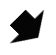 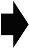 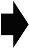 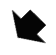  De beroepskracht: 	 Beslist aan de hand van de uitkomsten (Van het afwegingskader) Bespreekt een melding met de betrokkenen Documenteert  Afweging 1: Is melden noodzakelijk?  Afweging 2: Is zelf passende en toereikende hulp bieden of organiseren mogelijk? Meldnorm 1: In ALLE gevallen van acute onveiligheid en/of structurele onveiligheid en disclosure. Meldnorm 2: In alle ANDERE gevallen waarin de beroepskracht meent dat hij, gelet op zijn competenties, zijn verantwoordelijkheden en zijn professionele grenzen, in onvoldoende mate effectieve hulp kan bieden of kan organiseren bij (risico’s op) huiselijk geweld en/of kindermishandeling. Meldnorm 3: Wanneer een beroepskracht die hulp biedt of organiseert om betrokkenen te beschermen tegen het risico op huiselijk geweld en/of kindermishandeling, constateert dat de onveiligheid niet stopt of zich herhaalt. 1. 	Heb ik op basis van de stappen 1 tot en met 4 van de meldcode een vermoeden van (dreiging van) huiselijk geweld en/of kindermishandeling?  Nee: 	Afsluiten en vastleggen in dossier  Ja: 	Ga verder met afweging 2 Als wordt ingeschat dat er géén zorgen zijn over (een dreiging van) huiselijk geweld of kindermishandeling, sluit de beroepskracht het doorlopen van de meldcode af en vermeldt deze conclusie in het kinddossier. Een veelvoorkomende situatie is dat er wel zorgen zijn, maar dat deze zorgen geen (dreiging van) huiselijk geweld of kindermishandeling betreffen. Bijvoorbeeld omdat er kind problematiek is waargenomen in combinatie met pedagogische onmacht van ouders, echter zonder dat dit de (emotionele) veiligheid van het kind bedreigt. Ook dan sluit de beroepskracht de meldcode af en noteert deze conclusie in hetzelfde dossier. Hulp kan vervolgens worden georganiseerd, geboden en geëvalueerd voor de gesignaleerde, niet tot onveiligheid leidende, problemen.  Wanneer een beroepskracht op basis van de stappen 1 tot en met 4 van de meldcode een vermoeden heeft van (dreiging van) huiselijk geweld en/of kindermishandeling volgt de tweede afwegingsvraag.  	2. 	Schat ik op basis van de stappen 1 tot en met 4 van de meldcode in dat er sprake is van acute onveiligheid en/of structurele onveiligheid? 	Nee: 	Ga verder met afweging 3  	Ja: 	Melden bij Veilig Thuis. De afwegingen 3 tot en met 5 worden samen met Veilig Thuis doorlopen.  Ernstige onveilige en/of schadelijke situaties dienen áltijd gemeld te worden bij Veilig Thuis, ook wanneer een beroepskracht inschat dat hij en de organisatie mogelijkheden hebben om hulp te bieden of te organiseren. Met deze melding kan Veilig Thuis vroegere, maar ook eventuele toekomstige signalen van huiselijk geweld over de betrokkenen, combineren.  3. Ben ik in staat effectieve hulp te bieden of organiseren om dreiging van (toekomstig) huiselijk geweld en/of kindermishandeling af te
    wenden?  Bij acute onveiligheid en/of structurele onveiligheid wordt deze afweging samen met Veilig Thuis doorlopen. 

Nee: 	Melden bij Veilig Thuis Ja: 	Ga verder met afweging 4 Bij effectieve hulp rondom huiselijk geweld en/of kindermishandeling is veiligheid het hoofddoel. Goede hulp bij huiselijk geweld en/of kindermishandeling is gericht op alle leden in een (gezins)systeem: minderjarigen en volwassen, pleger(s) en slachtoffer(s). Er wordt met alle betrokkenen samengewerkt in het maken, evalueren en uitvoeren van veiligheids- en hulpplannen.   4. Aanvaarden de betrokkenen hulp om dreiging van (toekomstig) huiselijk geweld en/of kindermishandeling af te wenden en zijn zij bereid  
     zich hiervoor in te zetten? Bij acute onveiligheid en/of structurele onveiligheid wordt deze afweging samen met Veilig Thuis doorlopen. 	Nee: 	Melden bij Veilig Thuis 	Ja: 	Hulp bieden of organiseren, ga verder met afweging 5. In deze afwegingsvraag staan de mogelijkheden van de betrokkenen tot het aanvaarden van hulp bij (dreigend) huiselijk geweld en/of kindermishandeling centraal. Het gaat erom dat de betrokkenen, alle leden van het (gezins)systeem, maar ook het (bredere) netwerk van (informele) steunfiguren bereid en in staat zijn de voorgestelde hulp direct aan te gaan.  In het afwegingskader leidt de vierde afwegingsvraag tot een melding indien hulp wordt afgehouden. Vaak is bij aanvang niet helemaal helder hoezeer de betrokkenen bereid en in staat zijn zich in te zetten. De redenen om de hulp te aanvaarden kunnen divers zijn. Hun motivatie kan vooral intrinsiek of extrinsiek van aard zijn. Ook de mogelijkheden van de betrokkenen en hun netwerk verschillen. Door direct en in samenwerking met de betrokkenen en ketenpartners veiligheidsafspraken en hulpverleningsafspraken te maken wordt vaak helder wat de bereidheid en de mogelijkheden van de betrokkenen zijn.  5. Leidt de hulp binnen de gewenste termijn tot de noodzakelijke resultaten ten aanzien van de veiligheid en/of het welzijn (herstel) van  
    alle betrokkenen? Bij acute onveiligheid en/of structurele onveiligheid wordt deze afweging samen met Veilig Thuis doorlopen. 	Nee: 	(Opnieuw) melden bij Veilig Thuis. 	Ja: 	Hulp opstarten met afspraken over het volgen van toekomstige (on)veiligheid met betrokkenen en samenwerkingspartners. De beantwoording van deze afwegingsvraag leidt tot een melding bij Veilig Thuis indien wordt vastgesteld dat hulp onvoldoende resultaat oplevert:  (Het risico op) onveiligheid duurt voort, onveiligheid herhaalt zich of hulp stagneert.  Het gaat dus om situaties waarin hulpverleners hulp bieden bij zorgen over onveiligheid én de hulp binnen de gewenste termijn niet leidt tot de noodzakelijke resultaten ten aanzien van de veiligheid en het welzijn van de betrokkenen (en/of de ontwikkeling van minderjarigen)  	De problematiek ernstiger of groter blijkt dan verwacht  De uitvoering van het veiligheid- en/of hulpverleningsplan is vastgelopen.  
Om deze laatste afwegingsvraag zorgvuldig te beantwoorden is het nodig dat binnen de hulp die beroepskrachten bieden, duidelijk is afgesproken met betrokkenen uit het (gezins)systeem en met andere hulpverleners met wie wordt samengewerkt, aan welke doelen en resultaten wordt gewerkt.  Hoe en door wie wordt vastgesteld of de veiligheid voldoende is bereikt? Hoe wordt de veiligheid gemonitord en gedurende welke periode? Wanneer sprake is van een acuut onveilige situatie of structureel onveilige situatie is het van belang dat, na het doen van een melding bij Veilig Thuis, in de eerste plaats met Veilig Thuis duidelijk is besproken en afgesproken wat de termijn is (in dagen, weken of maanden) waarbinnen specifiek genoemde resultaten ten aanzien van de veiligheid behaald moeten zijn.  Definitie Een persoon is in direct fysiek gevaar, diens veiligheid is de komende dagen niet gegarandeerd en hij of zij heeft direct bescherming nodig. Toelichting Bij het afwegen van signalen van huiselijk geweld en/of kindermishandeling schat een beroepskracht allereerst en voortdurend in of een betrokkene acuut (levens)gevaar loopt. Dit betreft de aanwezigheid van fysiek of seksueel geweld (met of zonder letsel) of, in geval van zorgafhankelijke kinderen of (oudere) volwassenen, de áfwezigheid van de meest basale verzorging (waaronder eten, drinken, kleding en onderdak) maar bijvoorbeeld ook het onnodig toedienen van medicijnen of het verrichten van onnodige zorg. Voorbeelden Door geweld toegebrachte verwonding die medische behandeling behoeft (Ernstig) letsel met een vermoeden dat dit is toegebracht, of een poging daartoe Poging tot verwurging Wapengebruik Geweld tijdens de zwangerschap (Vermoeden van) seksueel misbruik of seksueel geweld of seksuele exploitatie van kinderen jonger dan 18 jaar Acute bedreiging om zichzelf of een naaste (waaronder (ex)-partner, kinderen of familielid) te doden, ernstig letsel toe te brengen of hun vrijheid te benemen (familiedrama, eerwraak, vrouwelijke genitale verminking) Onthouden van zorg die acuut de gezondheid bedreigt van -9 maanden tot + 100 jaar, waaronder het onthouden van voedsel Als een ouder/verzorger (medische) klachten/aandoeningen bij een kind verzint/aandikt, (medische) onderzoeksgegevens betreffende bij het kind bestaande klachten en afwijkingen vervalst of in het kader van een onderzoek selectief verstrek of (medische) klachten en afwijkingen bij het kind daadwerkelijk veroorzaakt Vrijheidsbeperkende maatregel voor pleger loopt af zonder dat er afdoende veiligheidsmaatregelen genomen zijn Acuut onveilige situatie bestaat of zorg dreigt weg te vallen vanwege suïcidepoging, automutilatie, acuut psychiatrisch beeld, intoxicatie door alcohol of drugs Noodgedwongen vlucht van huis door (dreiging van) huiselijk geweld en/of kindermishandeling. Voorbeelden uit de praktijk van acute onveiligheid: Van een kind op de buitenschoolse opvang is bekend dat de ouders in scheiding liggen en dat deze scheiding moeizaam verloopt. Aan het kind is dit merkbaar in gedrag: stil, terughoudend soms angstig. Dit gedrag is duidelijk veranderd. Op een dag zijn beide ouders aanwezig op de opvang tijdens het brengen en de situatie escaleert. Vader en moeder krijgen een woordenwisseling die leidt tot een fysieke confrontatie. Dit gebeurt voor de ogen van hun eigen kind, maar ook van andere kinderen.  ’s Morgens wordt een kind gebracht en je merkt dat hij erg stil is. Vader heeft geen tijd en komt niet binnen maar loopt meteen terug naar zijn auto en vertrekt naar zijn werk. Het kind begint te huilen en je merkt dat hij niet wil dat je hem optilt. Normaal wil hij altijd opgetild worden dus dit valt je direct op. Als je vraagt waarom je hem niet op mag tillen zegt hij ‘au’.  Je tilt zijn truitje op en ziet een gesp van een riem op zijn ruggetje staan. De ouders van een kind zijn uit elkaar. Op de dag dat moeder en hun kind zullen verhuizen, sluit vader moeder op terwijl haar baby op de opvang is. Moeder weet zich te bevrijden en haalt haar baby op, maar wil toch gewoon terug naar huis omdat ze zich vreselijk schaamt. We weten haar over te halen om eerst familie en vervolgens de politie te bellen zodat ze veilig kan verhuizen. Definitie Er is sprake van herhaling of voortduren van onveilige situaties of van geweld. Toelichting Een voorgeschiedenis van huiselijk geweld of kindermishandeling is de belangrijkste voorspeller voor voortduren van onveiligheid (plegerschap en slachtofferschap) in de toekomst. In de afweging of sprake is van structurele onveiligheid is ten minste over de volgende factoren informatie nodig: herhaling van geweld/onveiligheid, oudersignalen en eventuele kindsignalen/signalen van slachtoffers. Voorbeelden Minderjarigen die opgroeien bij ouders met zodanig ernstige problematiek ten gevolge van verstandelijke beperking, middelenverslaving, psychische problematiek dat de fysieke en emotionele veiligheid van het kind bij herhaling en/of voortdurend wordt bedreigd en de ontwikkelmogelijkheden van deze minderjarigen structureel ingeperkt worden. Vergelijkbare situaties met kwetsbare ouderen en een mantelzorger. Escalerende vormen van stalking in partnerrelaties. kind is echter nog niet op een leeftijd dat het goed voor zichzelf kan zorgen en alleen thuis kan blijven. Moeder geeft aan dat het echt niet anders kan. Hoe kan zij immers anders nieuwe kleren of speelgoed kopen. Je hebt het al regelmatig met moeder besproken, maar ze neemt het in jouw ogen niet serieus.  Een kind in de peutergroep is met drie jaar en tien maanden nog niet zindelijk. Moeder heeft op aandringen van de pedagogische medewerkers hierover al eerder contact opgenomen met de ouder-kind adviseur, maar komt afspraken niet na omdat ze “druk is met een verhuizing”. Het gezin staat op school bekend als problematisch, maar de school heeft hier verder geen grip op, volgens de ib-er. Moeder maakt een chaotische indruk. De ib-er geeft aan dat ze er bij moeder “niet doorheen komt”. De basisschool wil de peuter niet toelaten als het kind met vier jaar niet zindelijk is. Het kind dreigt hierdoor tussen wal en schip te vallen, wat gezien de thuissituatie niet wenselijk is. Er komt opnieuw een gesprek met moeder en de ontwikkelingsconsulent van de kinderopvangorganisatie om te bespreken dat moeder de zindelijkheidstraining met hulp van de ouder-kind adviseur moet gaan oppakken. Als zij dit niet doet, wordt contact opgenomen met Veilig Thuis.  Op de voorschool is een kind met zeer lastig te hanteren en onveilig gedrag vertoont: volwassenen en andere kinderen pijn doen zonder aanwijsbare reden, op banken klimmen en ervan af vallen, recht voor een kind in de zandbak gaan staan en zand in de ogen van het andere kind strooien, etc. Als dit met moeder wordt besproken, zegt zij dat er niets aan de hand is en dat het komt omdat de pedagogisch medewerkers niet streng genoeg zijn. Na veel moeizame gesprekken gaat zij akkoord met externe ondersteuning op de groep, maar ze wil beslist niet dat dit in het dossier wordt opgenomen, dan wel overgedragen aan de basisschool als het kind vier jaar wordt. Ook wil zij geen hulpverlening inschakelen of het kind verder laten onderzoeken.  Definitie Slachtoffers die uit zichzelf een beroepskracht om hulp vragen of zich uiten bij (mogelijk) huiselijk geweld en/of kindermishandeling Toelichting Wanneer een slachtoffer, kind of volwassene, uit zichzelf een beroepskracht om hulp vraagt bij mogelijk huiselijk geweld en/of kindermishandeling of zich hierover uit zonder hulp te vragen, betekent dit veelal dat het (minderjarige) slachtoffer een acute crisis ervaart en vreest voor de veiligheid en/of het welzijn van zichzelf of gezinsleden. Het met onvoldoende voorbereiding met de ouders/pleger(s) bespreken van de (door het slachtoffer) geuite zorgen kan leiden tot (verergering van) situaties van acute of structurele onveiligheid. Dit geldt uitdrukkelijk ook voor specifieke vormen van huiselijk geweld zoals (ex)partnerstalking, huwelijksdwang, eergerelateerd geweld en ouderenmishandeling. Een professionele norm tot melden betekent in dit geval zorgvuldige afstemming over de vervolgacties tussen de beroepskracht, Veilig Thuis en het slachtoffer. STAP 1A  In kaart brengen van signalen STAP 1B Direct melding doen van vermoeden bij de houder  STAP 2 In overleg treden met vertrouwensinspecteur STAP 3 Aangifte doen STAP 5 Nazorg bieden en evalueren STAP 1A  In kaart brengen van signalen STAP 2 Melden van het gedrag bij leidinggevende STAP 3 Beoordelen ernst van het gedrag STAP 4 Maatregelen nemen STAP 6 Nazorg bieden en evalueren 